Правовое положение государственных служащих в связи с обеспечением профилактики коррупцииДиплом2016Основное предназначение государственной службы заключается в том, что она осуществляет цели и задачи государства, реализует функции государственного управления по стабилизации и развитию других социальных институтов, определяет нюансы становления и развития социального статуса государственных служащих.СОДЕРЖАНИЕВВЕДЕНИЕ1. КВАЛИФИКАЦИОННЫЕ ТРЕБОВАНИЯ К ГРАЖДАНИНУ, ПРЕТЕНДУЮЩЕМУ НА ЗАМЕЩЕНИЕ ДОЛЖНОСТИ ГОСУДАРСТВЕННОЙ СЛУЖБЫ1.1 Понятие и черты государственной должности1.2 Система квалификационных требований к должности государственной службы и ее функционирование1.3 Главные подходы к определению основных квалификационных требований1.4 Главные подходы к определению функциональных квалификационных требований1.4.1 Определение требований к специальности и квалификации профессионального образования1.4.2 Определение требований к опыту работы по специальности1.4.3 Определение требований к квалификационным знаниям и опыту1.5 Определение специальных квалификационных требований1.6 Использование квалификационных требований в процессе проведения мероприятий по отбору кандидатов на вакантные должности2. ПРАВА, ОБЯЗАННОСТИ И ЗАПРЕТЫ ГОСУДАРСТВЕННЫХ СЛУЖАЩИХ, КОТОРЫЕ СВЯЗАНЫ С РЕАЛИЗАЦИЯМ ПРОФЕССИОНАЛЬНЫХ ОБЯЗАННОСТЕЙ2.1 Основы прав государственных служащих2.2 Гарантии, предоставляемые государственным служащим2.3 Главные направления деятельности государственных органов по повышению результативности противодействия коррупции2.4 Антикоррупционные запреты в связи с прохождением государственной службы2.5 Увольнение (освобождение от должности) лиц в связи с утратой доверия3. ВЫЯВЛЕННЫЕ НАРУШЕНИЯ И МЕРЫ БОРЬБЫ В НАРУШЕНИИ ЗАКОНОДАТЕЛЬСТВА ГОСУДАРСТВЕННЫМИ СЛУЖАЩИМИ НА СОВРЕМЕННОМ ЭТАПЕ3.1 Меры по профилактике коррупционных действий на современном этапе3.2 Факты нарушений при подготовке к Олимпиаде в Сочи3.3 Нарушение законодательства при государственных закупках3.4 Нарушения в работе государственных органов с малыми предпринимателями3.5 Преступления в области АПК3.6 Конфликт интересов на государственной и муниципальной службе3.7 Ответственность физических и юридических лиц за нарушения законодательстваЗАКЛЮЧЕНИЕСПИСОК ЛИТЕРАТУРЫПРИЛОЖЕНИЕВВЕДЕНИЕОсновное предназначение государственной службы заключается в том, что она осуществляет цели и задачи государства, реализует функции государственного управления по стабилизации и развитию других социальных институтов, определяет нюансы становления и развития социального статуса государственных служащих.Уже имеющиеся данные о государственной службе подводит нас к характеристике лиц, замещающих соответствующие государственную должность государственной службы, т.е. собственно государственного служащего.Соответственно с ФЗ о государственной службе государственными служащими являются граждане РФ, исполняющие обязанности по государственной должности государственной службы за денежное вознаграждение, выплачиваемое за счет средств федерального бюджета либо средств бюджета субъекта РФ.Его административно-правовой статус содержит такие составляющие элементы как: права; обязанности; ограничения; гарантии; поощрение; денежное содержание; пенсионное обеспечение; ответственность.Основной функции государственной службы является обязанность служить обществу, обеспечить устойчивую связь государства (города) и общества, государства и его население, в своей деятельности реально осуществлять демократические принципы, расширять условия для формирования государственного общества, мотивировать развитие его самоуправленческой деятельности средствами профессиональной управленческой работы, предельно делегировать функции управления общественным институтам, гражданам, словом, развивать и поддерживать их свободную жизнедеятельность на базе не только права, но и тех духовно-нравственных принципов, ценностей, которые являются определяющими для народного самосознания. По этой причине государственная служба, является не только социально-правовым институтом общества, но и его духовно-патриотическим лидером, интеллектуальным центром, призванным управленческими средствами подвигать общество на реальная реализация его целей:социальной справедливости и достижения достойной жизни своих членов, развития демократических институтов, (создания высокой духовности каждого своего члена, развития науки, культуры, образования.С одной стороны, государственный служащий призван охранять и обеспечивать государственные интересы и интересы общества в общем, а с иной — он должен защищать интересы, права и свободы граждан, с уважением относиться к различным формам собственности и видам деятельности. Все эти интересы взаимосвязаны между собой, и ни один не пользуется политическим приоритетом для государственного служащего.Переход к новым прогрессивным методам и началам функционирования цивилизованной и профессиональной службы — процесс сложный и длительный, требующий воспитания и перевоспитания кадров соответственно с новыми условиями и требованиями, заложенными в двух наиболее существенных законодательных актах о государственной службе.В связи с этим целью данной работы является рассмотрение правового положения государственных служащих в связи с обеспечением профилактики коррупции.Для достижения поставленной цели представляется нужным решить такие задачи как:рассмотреть квалификационные требования к гражданину, претендующему на замещение должности государственной службы,описать права государственных служащих, которые связаны с реализациям профессиональных обязанностей,привести главные антикоррупционные обязанности и запреты государственных служащих и требования к их служебному поведениюСоответственно с поставленными целью и задачами строится структура работы.Нормативную базу исследования составили такие источники, как Конституция РФ, государственное и административное законодательство.Теоретическую основу курсовой работы составили научные труды таких авторов, как, Костенников М.В., Знаменский Д.Ю., Демин А.А., Жирков Р.П., Кудашкин А.В., Бережкова Н.Ф., Чекин М. А., Э. Н. Смоленцева. и др.При помощи исследования широкого круга авторитетных литературных источников и обобщения законов, проведенное исследование позволяет сделать ряд существенных выводов, которые изложены в заключительной части.Данная работа состоит из введения, трех глав, заключения и списка литературы.1. КВАЛИФИКАЦИОННЫЕ ТРЕБОВАНИЯ К ГРАЖДАНИНУ, ПРЕТЕНДУЮЩЕМУ НА ЗАМЕЩЕНИЕ ДОЛЖНОСТИ ГОСУДАРСТВЕННОЙ СЛУЖБЫ
1.1 Понятие и черты государственной должностиДолжность федеральной государственной службы устанавливаются федеральными законами либо указами Президента РФ, должность государственной службы субъектов РФ — законами либо другими нормативными правовыми актами субъектов РФ с учетом положений ФЗ для обеспечения выполнения полномочий государственных органов или лиц, замещающих государственную должность.ФЗ «О системе государственной службы РФ» и «О государственной службе РФ» устанавливают, что государственными служащими являются граждане РФ, исполняющие обязанности по должности государственной службы за денежное вознаграждение. Следовательно, статус государственных служащих определяется как минимум двумя условиями:замещение государственной должности, которая организована государством либо государственным органом, и получение квалификационных разрядов (специальный ранг, классный чин, звание).С организационной точки зрения должность является определенной структурной единицей системы государственной службы. В данном смысле должность — независима от самих государственных служащих. Должности также определяют определенные задачи, которые передаются одному государственному служащему либо группе служащих, занимающих однотипные должности в государственных органах.Нужно разграничивать данные понятия, как «организация государственной должности» и «замещение государственной должности». Организация государственной должности — это порядок установления государственной должности уполномоченным субъектом (государственным органом, должностным лицом) в структуре самих государственных органов. Должности федеральной государственной службы устанавливаются федеральными законами либо указами Президента РФ;должности государственной службы субъектов РФ устанавливаются законами либо другими нормативными правовыми актами субъектов РФ с учетом положений ФЗ «О государственной службе РФ» для обеспечения выполнения полномочий государственных органов или лиц, замещающих государственную должность. Государственная должность (или должности государственной службы) перечисляются в Реестре государственных должностей либо в Реестре должностей государственной службы РФ. Замещение государственной должности — это способ поступления гражданина на государственную службу (назначение, избрание, конкурс).В действующем российском законодательстве о государственной службе государственная должность определяется как должность в федеральных органах государственной власти, органах государственной власти субъектов РФ, а также в других государственных органах, образуемых соответственно с Конституцией РФ, с определенными кругом обязанностей по выполнению и обеспечению полномочий данных государственных органов, денежным содержанием и ответственностью за выполнение данных обязанностей. Следовательно, законодательно закрепляются такие составляющие данного понятия:должность — это структурная единица государственных органов;она учреждается в определенном законодательством порядке;устанавливает круг обязанностей, соответствующий полномочиям государственных органов;содержит денежное содержание и ответственность за невыполнение или ненадлежащее выполнение определенных обязанностей.Закон определяет систему и модель государственной службы по организационно-должностному критерию, устанавливая список и виды должности государственной службы и характеризуя их. Из системы данных должностей исключаются данные государственную должность как: Президент РФ, Председатель Правительства РФ, председатели палат Федерального Собрания РФ и некоторых иных лиц, которые замещают государственную должность РФ и ее субъектов.ФЗ «О системе государственной службы РФ» определяет государственную службу как профессиональную служебную деятельность граждан РФ по обеспечению выполнения полномочий:РФ;федерального органа государственной власти, других федеральных государственных органов (федеральных государственных органов);субъекта РФ;органа государственной власти субъектов РФ, других государственных органов субъектов РФ (государственных органов субъектов РФ);лица, замещающего должности, устанавливаемые Конституцией РФ, ФЗ для непосредственного выполнения полномочий федеральных государственных органов (лиц, замещающих государственную должность РФ). К ним относят: Президента РФ, Председателя Правительства РФ, председателей палат Федерального Собрания РФ, депутатов, министров, судей и др.;лиц, замещающих должности, устанавливаемых конституцией, уставом, законом субъекта РФ для непосредственного выполнения полномочий государственных органов субъектов РФ.Деятельность лиц, которые замещают государственную должность РФ, и лиц, замещающих государственную должность субъекта РФ, ФЗ «О системе государственной службы РФ» не регулируется. Их правовой статус устанавливается специальными ФЗ и другими нормативными правовыми актами.
1.2.Система квалификационных требований к должности государственной службы и ее функционированиеКвалификационные требования к должностям государственной службы — это требования к уровню и специальности кандидатов и при возникновении потребностей профессионального образования, сроку государственной службы либо опыту работы по специальности, знаниям и опыту, профессиональным качествам, нужным для замещения должностей государственной службы. Определение соответствия уровня образования, стажа государственной службы либо опыта работы по специальности, знаний и навыков претендентов, поступающих на государственную службу, а также государственных служащих квалификационным требованиям реализуется при проведении конкурсов на замещение вакантных должностей государственной службы, отбора без проведения данных конкурсов, аттестации и квалификационного экзамена.Система квалификационных требований — это уровень квалификационных требований:основные, функциональные и специальные квалификационные требования, выстраиваемые по принципу дедукции.Соответственно с ФЗ Федеральный закон от 27.07.2004 N 79-ФЗ (ред. от 30.12.2015) «О государственной гражданской службе Российской Федерации» в квалификационные требования к должности государственной службы входят требования к уровню и специальности и при нужности направлению подготовки профессионального образования, стажу государственной службы либо опыту работы по специальности, квалификационным знаниям и опыту, нужным для выполнения должностных обязанностей.Подходы к определению квалификационных требований к должности государственной службы определены в ФЗ ОТ 27.07.2004 N 79-ФЗ (РЕД. ОТ 30.12.2015) «О ГОСУДАРСТВЕННОЙ ГРАЖДАНСКОЙ СЛУЖБЕ РОССИЙСКОЙ ФЕДЕРАЦИИ» и соответственных положений других нормативных правовых актов.Соблюдение службой по персоналу государственных органов данных подходов позволяет разработать в государственном органе системы квалификационных требований, включающие такие уровни квалификационных требований как:основные квалификационные требования;функциональные квалификационные требования;специальные квалификационные требования.Основные квалификационные требования отображают наименьший уровень знаний и навыков, нужный для поступления и прохождения государственной службы, и содержатся в первом разделе Справочника квалификационных требований к должности государственной службы.Основные квалификационные требования разделяются на такие виды квалификационных требований как:требование к уровню профессионального образования;требование к продолжительности стажа государственной службы либо опыта работы по специализации;требование к знанию государственного языка РФ (русского языка);требование к правовым знаниям, включая Конституцию РФ, законы о государственной службе, законы о противодействии коррупции;требование к знаниям и опыту в сфере документооборота и делопроизводства;требование к знаниям и опыту в сфере информационно-коммуникационных технологий.Основные квалификационные требования необходимо определять кадровым службам государственных органов.Функциональные квалификационные требования устанавливаются по направлениям деятельности, осуществляемым в государственных органах, специализации по данным направлениям, категории и группе должностей государственной службы и содержат такие виды квалификационных требований как:требования к специальности профессионального образования, включая дополнительное профессиональное образование;требования к содержанию опыта работы по специальности с учетом направлении подготовки профессионального образования;требования к профессиональным знаниям, охватывающие требования к знанию законов РФ и другим профессиональным знаниям;требования к требованиям к квалификации.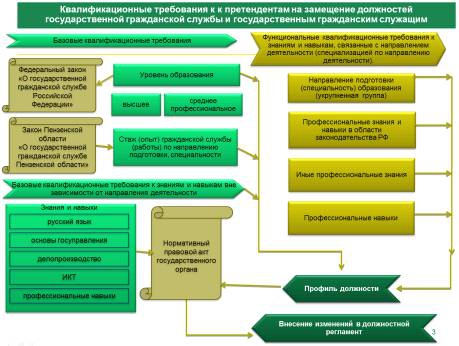 Рисунок 1. Требования к госслужащимПрофессиональная служебная деятельность, которая связана с организационным обеспечением деятельности государственных органов, выделена в отдельное направление деятельности и содержит такие направления подготовки как:организация документационного обеспечения, организационное обеспечение подготовки и проведения мероприятий и иные.Кадровая работа также выделена в отдельное направление деятельности.Основные и функциональные квалификационные требования в части требований к квалификационным знаниям и опыту соответственно с ФЗ ОТ 27.07.2004 N 79-ФЗ (РЕД. ОТ 30.12.2015) «О ГОСУДАРСТВЕННОЙ ГРАЖДАНСКОЙ СЛУЖБЕ РОССИЙСКОЙ ФЕДЕРАЦИИ» предлагается включать в нормативные акты государственных органов.Специальные квалификационные требования разрабатываются на базе основных и функциональных квалификационных требований, а также Библиотеки профессиональных и личностных качеств и соответственных им квалификационных навыков, соответственно с подходами, содержащимися в Методическом инструментарии, и включаются в профиль должности.
1.3 Главные подходы к определению основных квалификационных требованийдолжность государственный служба коррупцияДолжностям различных категорий и групп должностей государственной службы соответствуют различные уровни ответственности.Для качественного выполнения должностных обязанностей государственные служащие должны обладать соответственными уровню ответственности знаниями и опыту. Данные знания и навыки приобретаются в рамках получения профессионального образования с помощью освоения профессиональных образовательных программ по определенным направлениям подготовки и специальностям определенного уровня профессионального образования либо в итоге дополнительного профессионального образования, а также в ходе последующей трудовой либо служебной деятельности.В соответствии с ФЗ от 29 декабря 2012 г. № 273-ФЗ «Об образовании в РФ» в нашей стране устанавливаются такие уровни профессионального образования как:.среднее профессиональное образование;.высшее образование — бакалавр;.высшее образование — специалитет, магистратура;.высшее образование — подготовка кадров высшей квалификации.Подготовка выпускников в образовательных учреждениях отвечает данной цели. Федеральные государственные образовательные стандарты среднего профессионального образования и высшего образования по соответствующим направлениям подготовки и квалификации (степени) содержат компетенции, которыми должны обладать выпускники. Исходя из содержания данных федеральных государственных образовательных стандартов, компетенции, под которыми понимаются профессиональные навыки и умения, которые предполагают профессиональные знания, отличаются в зависимости от уровня профессионального образования.Следовательно, для формирования на государственной службе результативной системы квалификационных требований, а также востребованности выпускников с определенными компетенциями, государственным органам необходимо руководствоваться изложенным гибким подходом, который предусматривает определение уровней профессионального образования в зависимости от категории и группы должности государственной службы.Данный подход не противоречит ФЗ ОТ 27.07.2004 N 79-ФЗ (РЕД. ОТ 30.12.2015) «О ГОСУДАРСТВЕННОЙ ГРАЖДАНСКОЙ СЛУЖБЕ РОССИЙСКОЙ ФЕДЕРАЦИИ» в связи с тем, что требования к уровню профессионального образования соответственно с ФЗ № 79 входят в квалификационные требования к должности государственной службы.Положение ФЗ № 79, в соответствии с которым в должностном регламенте содержатся квалификационные требования к уровню образованию, предоставляет возможности определения государственным органом уровня профессионального образования.Соответственно ФЗ № 79 в квалификационные требования к должности государственной службы категорий «руководитель», «помощник (советник)», «специалист» всех групп должностей государственной службы, а также категории «обеспечивающий специалист» главных и ведущих групп должностей государственной службы входит наличие высшего образования.Положения ФЗ № 273 требуют определения в отношении к должностям государственной службы категорий «руководитель», «помощник (советник)», «специалист» всех групп должностей государственной службы, а также категории «обеспечивающий специалист» главных и ведущих групп должностей государственной службы соответственных уровней профессионального образования:высшее образование — бакалавра;высшее образование — специалист, магистратура;высшее образование — подготовка кадров высшей квалификации.ФЗ ОТ 27.07.2004 N 79-ФЗ (РЕД. ОТ 30.12.2015) «О ГОСУДАРСТВЕННОЙ ГРАЖДАНСКОЙ СЛУЖБЕ РОССИЙСКОЙ ФЕДЕРАЦИИ» в квалификационные требования к должности категории «обеспечивающий специалист» старших и младших групп должностей государственной службы входит наличие среднего профессионального образования.Нужно выделить, что данный подход не противоречит принципам равного доступа граждан, владеющих государственным языком РФ, к государственной службе как отдельному виду государственной службы РФ, предусмотренного Конституцией РФ и ФЗ № 79, так как обеспечивает замещение должности государственной службы лицами, обладающими нужными профессиональными и деловыми качествами.Рекомендуемые требования к уровню профессионального образования в зависимости от группы и категории, к которой относят должность государственной службы, приведены в Таблице 1. Нужно выделить, что в Таблице 1 приводится наименьший уровень профессионального образования, наличие которого нужно кандидатам, претендующим на замещение должности государственной службы определенной категории и группы.Таблица 1. Требования к квалификации госслужащихСоответственно с ФЗ ОТ 27.07.2004 N 79-ФЗ (РЕД. ОТ 30.12.2015) «О ГОСУДАРСТВЕННОЙ ГРАЖДАНСКОЙ СЛУЖБЕ РОССИЙСКОЙ ФЕДЕРАЦИИ» квалификационные требования к стажу государственной службы либо опыту работы по специальности для федеральных государственных служащих устанавливаются указами Президента РФ, для государственных служащих субъекта РФ — законами субъекта РФ.Указ Президента РФ № 1131 «О квалификационных требованиях к стажу государственной службы либо опыту работы по специализации для федеральных государственных служащих».Указом № 1131 определены такие квалификационные требования как:а) высшие должности федеральной государственной службы — не менее шести лет стажа государственной службы либо не менее семи лет стажа работы по специальности;б) главные должности федеральной государственной службы — не менее четырех лет стажа государственной службы либо не менее пяти лет стажа работы по специальности;в) ведущие должности федеральной государственной службы — не менее двух лет стажа государственной службы либо не менее четырех лет стажа работы по специальности;г) старшие и младшие должности федеральной государственной службы — без предъявления требований к стажу.Соответственно с Указом № 1131 квалификационные требования к стажу государственной службы либо опыту работы по специальности для государственных служащих субъектов РФ устанавливаются законами субъектов РФ с учетом положений Указа № 1131.Требования к стажу государственной службы либо опыту работы по специальности включаются в профиль должности и должностной регламент.Знания и навыки в рамках основных квалификационных требований содержат:требование к знанию государственного языка РФ (русского языка);требование к правовым знаниям, включая Конституцию РФ, законы о государственной службе, законы о противодействии коррупции;требование к знаниям и опыту в сфере документооборота и делопроизводства;требование к знаниям и опыту в сфере информационно-коммуникационных технологий.Вышеприведенные требования необходимо определять вне зависимости от категории и группы должностей государственной службы, кроме требования к правовым знаниям предлагается определять соответственно с категориями и группами должностей государственной службы.Основные требования к квалификации содержатся в Справочнике квалификационных требований к должности государственной службы, являющегося приложением к Методическому инструментарию.
1.4 Главные подходы к определению функциональных квалификационных требований.4.1 Определение требований к специальности и квалификации профессионального образованияВ различных государственных органах реализуются разные направления деятельности и специальности по направлению деятельности.Для качественного выполнения должностных обязанностей государственные служащие должны обладать специальностью профессионального образования, опытом работы по специальности, профессиональными знаниями и опыту, соответственному направлению деятельности и специализации.Профессиональные знания и навыки приобретаются в рамках получения профессионального образования с помощью получения профессионального образования по определенной специальности, а также в процессе трудовой либо профессиональной служебной деятельности.Федеральные государственные образовательные стандарты среднего профессионального образования и высшего образования содержат область и вид профессиональной деятельности, по которым реализуется подготовка, а также компетенции, которыми должны обладать выпускники. Исходя из содержания данных федеральных государственных образовательных стандартов, компетенции, под которыми понимаются профессиональные навыки и умения, предполагающие профессиональные знания, различаются в зависимости от специальности, направленности (профиля) профессионального образования.Следовательно, для отбора на государственную службу претендентов, обладающих компетенциями, нужными для выполнения должностных обязанностей соответственно с направлениями деятельности, осуществляемыми в государственных органах, и специализациями по направлениям деятельности, а также для обеспечения востребованности выпускников с определенным образованием государственным органам нужно руководствоваться изложенным гибким подходом, который предусматривает определение специальности профессионального образования в зависимости от направлений деятельности, осуществляемых в государственных органах, и специализации по направлению деятельности.Определение государственным органом направлений (специальностей) профессионального образования не противоречит ФЗ № 79.Соответственно ФЗ № 79 в квалификационные требования к должности государственной службы категорий «руководитель», «помощник (советник)», «специалист» всех групп должностей государственной службы, а также категории «обеспечивающий специалист» главных и ведущих групп должностей государственной службы входит наличие высшего образования.В соответствии с ФЗ № 79 в должностном регламенте содержатся требования к квалификации к образованию, что предполагает возможность определения специальности профессионального образования.Соответственно ФЗ № 79 требования к квалификации к квалификационным знаниям и опыту, нужным для выполнения должностных обязанностей, устанавливаются нормативным актом государственных органов с учетом его задач и функций и включаются в должностной регламент государственных служащих.В отношении к должностям государственной службы категорий «руководитель», «помощник (советник)», «специалист» всех групп должностей государственной службы, а также категории «обеспечивающий специалист» главных и ведущих групп должностей государственной службы, квалификационным требованием которым является наличие высшего образования, основным образом данные профессиональные знания и навыки устанавливаются специальностью образования.Поэтому указание специальностей высшего образования в должностных регламентах замещающих должности государственной службы категорий «руководитель», «помощник (советник)», «специалист» всех групп должностей государственной службы, а также категории «обеспечивающий специалист» главных и ведущих групп должностей государственной службы, а также предъявление соответственных требований к кандидату на замещение вакантной должности государственной службы является законным.В квалификационные требования к должности категории «обеспечивающий специалист» старших и младших групп должностей государственной службы входит наличие среднего профессионального образования, определенного направлению деятельности. Следовательно, относительно нужности определения направлению подготовки среднего профессионального образования ФЗ № 79 прямо предусматривает в числе квалификационных требований к должности категории «обеспечивающий специалист» старших и младших групп должностей государственной службы требование наличия среднего профессионального образования, соответственного направлению деятельности.Нужно учитывать, что, несмотря на возможности определения специализации профессионального образования, определять его не всегда разумно.При решении данного вопроса нужно учитывать характер выполняемой профессиональной служебной деятельности.Если выполнение должностных обязанностей по должности определенного направления деятельности и направлению подготовки по данному направлению деятельности возможно при наличии профессионального образования любой специализации, разумно определить только уровень профессионального образования. К такой должности могут относить должность, выполнение должностных обязанностей по которой реализуется соответственно с направлением деятельности «Организационное обеспечение деятельности государственных органов» и специализациями «Организация документационного обеспечения», «Организационное обеспечение подготовки и проведения мероприятий» и другими специализациями.Кроме того, нужность определения специализации профессионального образования может определяться исходя из категории должностей государственной службы, к которой относят должность.Определение специализации профессионального образования приобретает особенную существенность для должности категории «специалист», должностные обязанности по которой касаются трудовой деятельности, связанной с оценкой положений законов РФ, что определяет требования углубленных профессиональных знаний положений, определенных нормативных правовых актов и документов, и соответственных квалификационных навыков.Наименее существенным является определение определенной специализации профессионального образования для должности категории «руководитель», а также, как правило, категории «помощник (советник)» в связи с тем, что выполнение должностных обязанностей по должностям данных категорий связано с реализациям руководства, организации, включая постановку задач перед работниками, в том числе работников в линейном и функциональном подчинении, а также стратегического планирования государственных органов в общем либо структурного отдела.К должностям определенной категории и группы должностей по отдельному направлению деятельности и направлению подготовки по направлению деятельности может определяться требование к наличию одной специализации профессионального образования либо нескольких специальностей профессионального образования как альтернатив.Представителем нанимателя может быть также определено в должностном регламенте квалификационные требования к профессиональному образованию.Нужность данного подхода также обуславливается положениями постановления Правительства РФ № 362 «Об утверждении государственных требований к профессиональной переподготовке, повышению квалификации и стажировке государственных служащих РФ», которым определены права государственных служащих, имеющих диплом о дополнительном (к высшему) образовании, претендовать на замещение должностей государственной службы, квалификационными требованиями по которым предусмотрено наличие высшего образования определенного профиля.Повышение либо присвоение квалификации по итогам дополнительного профессионального образования подтверждает удостоверение о повышении квалификации, либо диплом о профессиональной переподготовке;Нужно выделить, что в соответствии с постановлением Правительства РФ для получения дополнительной квалификации по итогам проведения обязательной государственной аттестации выдаются дипломы о дополнительном образовании только лицам, которые прошли обучение по дополнительным профессиональным образовательным программам объемом больше1000 часов.К примеру, к кандидату, претендующему на замещение должностей категорий «руководитель» и «специалист» высших, главных и ведущих групп в рамках направления деятельности «Государственная служба и кадры», могут предъявляться требования о наличии высшего образования не ниже уровня специалитета либо магистратуры по специальности «Менеджмент», «Управление персоналом» и «Государственное и муниципальное управление» либо высшего образования указанного уровня любой специализации при условии наличия диплома о профессиональной переподготовке, который подтверждает освоение программы профессиональной переподготовки в соответствующей сфере объемом больше 1000 часов.Существенность определения специализации также обуславливается нужностью определения опыта работы по специальности.В соответствии с ФЗ № 79 дополнительное профессиональное образование государственных служащих содержит в себе профессиональную переподготовку и повышение квалификации.Требования к дополнительному профессиональному образованию предъявляются к области знаний, на которую направленна программа дополнительного профессионального образования, освоение которой подтверждается документом о повышении квалификации либо о профессиональной переподготовке.Требование к наличию дополнительного профессионального образования в определенной области устанавливается, когда к кандидатам, претендующим на замещение должности определенной категории и группы должностей по определенному направлению деятельности и направлению подготовки по направлению деятельности недостаточно предъявления требования только к специальности высшего образования либо среднего профессионального образования.При определении направлений подготовки либо специальностей высшего образования, а также специальностей среднего профессионального образования необходимо следовать:.        Перечень специальностей и направлений подготовки высшего образования, утвержденным приказом Министерства образования и науки РФ от 12 сентября 2013 г. № 1061;.        Перечень направлений подготовки высшего профессионального образования, утвержденным приказом Министерства образования и науки РФ от 17 сентября 2009 г. № 337;.        Перечень специальностей среднего профессионального образования, утвержденным приказом Министерства образования и науки РФ от 28 сентября 2009 г. № 355;.        Перечень специальностей высшего профессионального образования, по которым определены другие нормативные сроки освоения главных образовательных программ высшего профессионального образования (программ бакалавра, специалиста либо магистратуры), утвержденным постановлением Правительства РФ от 30 декабря 2009 г. № 1136;.        Общероссийский классификатор специальностей по образованию (ОК 009-2003), утвержденным Постановлением Госстандарта РФ от 30 сентября 2003 года № 276-ст.Кроме указания в профиле должности и должностном регламенте определенных специальностей профессионального образования соответственно с данными нормативными правовыми актами нужно делать запись также о том, что соответственными требованиями являются другие специализации, для которых законодательством РФ определены соответствия. Сегодня данные соответствия утверждены приказом Минобрнауки РФ от 17 февраля 2011 г. № 201 «Об определении соответствия направлений подготовки высшего профессионального образования, подтверждаемого присвоением лицам квалификаций «бакалавр» и «магистр», списки которых утверждены Приказом Министерства образования и науки РФ от 17 сентября 2009 г. № 337, специальностей высшего профессионального образования, подтверждаемого присвоением лицу квалификации (степени) «специалист», список которых утвержден Постановлением Правительства РФ от 30 декабря 2009 г. № 1136, специальностям высшего профессионального образования, данным в Общероссийском классификаторе специальностей по образованию ОК 009-2003, принятом и введенном в действие Постановлением Государственного комитета РФ по стандартизации и метрологии от 30 сентября 2003 г. № 276-ст»..4.2 Определение требований к опыту работы по специальностиОпределение понятия опыта работы по специальности, а также порядок его определения в ФЗ № 79 и других нормативных правовых актах, регулирующих вопросы поступления, прохождения и прекращения государственной службы, не приводится.Методическим инструментарием вводится определение указанного понятия в разделе «Главные понятия и определения» и предлагается следующий порядок его определения.В стаж (опыт) работы по специализации (специальности) содержатся те периоды трудовой деятельности после получения документа об образовании и о квалификации, которые соответствуют определенной направлению подготовки (специальности), указанной в данном документе и нужной для замещения должности государственной службы в рамках соответствующего направления деятельности (направлению подготовки по направлению деятельности).Для определения стажа работы по специализации (специальности) определяет требования сопоставить специальность (направление подготовки), требуемую для замещения определенной должности и нужную к указанию в должностном регламенте, с наименованиями должностей, замещаемых гражданином, а также характером выполняемых им ранее должностных обязанностей.Наименование замещаемых ранее гражданином должностей, характер выполняемых должностных обязанностей, определяются с помощью исследования записей в трудовой книжке, анкете, заполняемой гражданином при поступлении на государственную службу, а также его резюме.Кроме того, нужно проверить наличие у гражданина (государственных служащих) документа об образовании и о квалификации, который подтверждает наличие у него указанной направлению подготовки..4.3 Определение требований к квалификационным знаниям и опытуТребования к квалификационным знаниям и опыту определяются с учетом направления деятельности и направлению подготовки по направлению деятельности, а также включаемых в профиль должности соответственных целей и задач, на осуществление которых направленно выполнение должностных обязанностей по должностям определенных категорий и групп должностей.Профессиональные знания могут включать:знание законов РФ, включая определенные нормативные правовые акты РФ, регулирующие вопросы, связанные с направлением деятельности и специализацией по направлению деятельности;знание практики, включая определенные определения и постановления судов РФ;знание писем государственных органов, содержащих разъяснения по соответствующим вопросам;другие знания, которые связаны с направлением деятельности и специализацией по направлению деятельности. К примеру, требование к знанию нюансов банковской системы РФ для категории «руководитель» ведущей группы должностей государственной службы и направления деятельности «Финансовый контроль» и направлению подготовки по данному направлению деятельности «Урегулирование задолженности и обеспечение процедур банкротства», осуществляемых в Федеральной налоговой службе.Определенные нормативные правовые акты, определения и постановления судов РФ, письма государственных органов, необходимо включать в профиль должности и должностной регламент с указанием их главных реквизитов.Требования к требованиям к квалификации содержат определенные профессиональные навыки, заключающиеся в способностях использования профессиональных знаний, которыми нужно обладать для выполнения обязанностей по должностям определенных категорий и групп должностей. К примеру, требование к навыкам представления интересов РФ в делах о банкротстве для категории «руководитель» ведущей группы должностей государственной службы и направления деятельности «Финансовый контроль» и направлению подготовки по данному направлению деятельности «Урегулирование задолженности и обеспечение процедур банкротства», осуществляемых в Федеральной налоговой службе.Нужно выделить, что знание государственного языка РФ (русского языка), правовые знания, включая Конституцию РФ, законы о государственной службе, законы о противодействии коррупции, знания основ документооборота и делопроизводства, знания и навыки в сфере информационно-коммуникационных технологий, включенные в основные требования к квалификации и содержащиеся в первом разделе Справочника, отображают наименьший уровень квалификационных требований, нужный для замещения всех должностей государственной службы вне зависимости от направлений деятельности и специализаций по направлениям деятельности.В случае если для должности определенной категории и группы характер исполняемых должностных обязанностей определяет требования более углубленных данных знаний и навыков, содержащихся в основных квалификационных требованиях, то они включаются в функциональные требования к квалификации.1.5 Определение специальных квалификационных требованийРазработка специальных квалификационных требований реализуется в три этапа.На первом этапе необходимо ввести в специальные требования к квалификации к определенной должности основные требования к квалификации, подходы к определению которых содержатся в первом пункте Методического инструментария.На втором этапе предлагается на базе разработанных соответственно с подходами функциональных квалификационных требований сформировать требования к квалификации к определенной должности, которые связаны с направлением деятельности и специализацией по направлению деятельности.Для данного нужно ввести специальность профессионального образования, содержащуюся в функциональных квалификационных требованиях по направлению деятельности и направлению подготовки деятельности, а также категории и группе должностей, в специальные требования к квалификации к определенной должности. При данном в специальные требования к квалификации могут включаться требования к нескольким специальностям либо одной специальности в зависимости от определенной должности государственной службы и характера исполняемых должностных обязанностей. Кроме того, в специальные требования к квалификации может быть включена специализация по специальности и квалификация. Требование к направлению подготовки и квалификации может предусматриваться если выполняемые обязанности по должностям носят узкоспециализированный характер.Кроме того, в специальных квалификационных требованиях кроме указания продолжительности стажа государственной службы либо опыта работы по специализации, определенной в рамках основных квалификационных требований, необходимо раскрыть содержание опыта работы по специализации. К примеру, требование к стажу государственной службы:не менее двух лет стажа государственной службы либо не менее четырех лет опыта работы по специальности «Налоги и налогообложение», либо «Финансы и кредит».В специальные требования к квалификации содержатся также профессиональные знания и навыки, содержащиеся в функциональных квалификационных требованиях, а также предусматриваются профессиональные знания и навыки, которые нужны для выполнения должностных обязанностей по определенной должности.После данного нужно ввести в специальные требования к квалификации профессиональные качества, личностные качества и соответствующие им профессиональные навыки, требуемые для выполнения должностных обязанностей вне зависимости от определенных направлений деятельности и дифференцированные по категориям и группам должностей государственной службы.Определение профессиональных и личностных качеств позволяет реализовать мотивированную оценку профессиональных, личностных качеств и итогов профессиональной служебной деятельности государственных служащих, включаемая в отзыв об выполнении аттестации служащим должностных обязанностей за аттестационный период.Данные профессиональные качества, личностные качества и соответствующие им профессиональные навыки содержатся в Библиотеке и содержат:общие профессиональные и личностные качества, а также соответствующие им навыки;функциональные профессиональные и личностные качества, а также соответствующие им навыки;управленческие профессиональные и личностные качества, а также соответствующие им навыки.Общие профессиональные качества не зависят от характера должностных обязанностей, в связи с чем их необходимо определять для должности всех категорий и групп должностей государственной службы.Управленческие профессиональные качества необходимо определять для должности категорий «руководитель» высших, главных и ведущих групп должностей государственной службы, а также других должностей, выполнение должностных обязанностей по которым связано с реализациям руководства, организации, включая постановку задач перед работниками, включая работников в линейном и функциональном подчинении, а также стратегического планирования государственных органов в общем либо структурного отдела.Прикладные профессиональные качества могут быть определены для должности любой категории и группы должностей. Нужность определения определенного профессионального качества для определенной должности обуславливается характером должностных обязанностей. К примеру, требование к профессиональным качествам «Ориентация на осуществление и защиту законных прав и интересов граждан» разумно определять к должностям, в должностные обязанности по которым входит предоставление разъяснений на обращения граждан, предоставление государственных услуг, защита законных интересов граждан.Разработанные специальные требования к квалификации включаются в профиль должности и соответственно с ФЗ № 79 в должностные регламенты государственных служащих.
1.6 Использование квалификационных требований в процессе проведения мероприятий по отбору кандидатов на вакантные должностиПри проведении анализа документов, представленных кандидатами, поступающими на государственную службу, и осуществлении других мероприятий по отбору претендентов на вакантную должность представителям кадровой службы государственных органов нужно учитывать определенные закономерности.При проведении данных мероприятий по отбору претендентов на должность категории «руководитель» приоритетное значение нужно придавать наличию у них управленческих профессиональных качеств и соответственных им навыков. Затем, нужно учитывать профессиональные знания и навыки, которые связаны с направлением деятельности и специализациями по направлениям деятельности и содержащиеся в функциональных квалификационных требованиях. При данном знания законов РФ, включая определенные нормативные правовые акты, имеют большее значение, чем другие профессиональные знания.В части требований к рекомендуемому уровню и специальности профессионального образования достаточным условием для претендентов, претендующих на замещение должностей категории «руководитель», может являться наличие диплома о высшем образовании любой специализации при условии наличия диплома о профессиональной переподготовки по программе профессиональной подготовки в сфере, соответствующей направлению деятельности и направлению подготовки по направлению деятельности.При наличии нескольких претендентов, претендующих на замещение должности категории «руководитель», обладающих одной либо схожей специальностью, нужными профессиональными знаниями и опытом, предпочтение нужно отдавать претенденту, имеющему более большой стаж государственной службы, чем стаж (опыт) работы по специальности.Относительно претендентов, претендующих на замещение должностей категорий «помощник (советник)» и «специалист», приоритетность требований к квалификации следующая (по убыванию):профессиональные знания и навыки, которые связаны с направлением профессиональной деятельности и специализациями и включенные в функциональные требования к квалификации;уровень и специальность профессионального образования;профессиональные и личностные качества и соответствующие им профессиональные навыки, данные в Библиотеке;стаж (опыт) работы по специальности;стаж государственной службы (стаж государственной службы других видов).При оборе претендентов на должности «обеспечивающий специалист» наиболее существенное значение имеет наличие профессиональных знаний и навыков, а также профессиональных качеств.Уровень и специальность профессионального образования, а также стаж государственной службы и стаж (опыт) работы по специальности в указанном случае не имеют существенного значения.
2. ПРАВА, ОБЯЗАННОСТИ И ЗАПРЕТЫ ГОСУДАРСТВЕННЫХ СЛУЖАЩИХ, КОТОРЫЕ СВЯЗАНЫ С РЕАЛИЗАЦИЕЙ ПРОФЕССИОНАЛЬНЫХ ОБЯЗАННОСТЕЙ
2.1 Основы прав государственных служащихПрава государственного служащего представляют собой комплекс правовых возможностей:предоставленных им Конституцией РФ, конституциями и уставами субъектов РФ как гражданам РФ; потом, вытекающих из факта замещения ими государственных должности государственной службы (должностные либо служебные права);устанавливаемых нюансами отдельных видов государственно-служебной деятельности (к примеру, налоговая, таможенная, военная служба).В качестве главного элемента правового статуса государственных служащих, раскрывающего демократизм государственной службы и обусловливающего ее результативное функционирование, выступают права государственных служащих.Права государственных служащих можно разделить на такие группы как:) право, обеспечивающее уяснение служащему своего правового статуса и его правовую защиту;) право, способствующее непосредственному выполнению служебных обязанностей;) право, содействующее усилению должностной активности государственных служащих, осуществления принадлежащих им конституционных прав и свобод и обеспечивающее социальные гарантии служащих.К первой группе прав государственных служащих относят:а) ознакомление с документацией, определяющей их права и обязанности по занимаемой должности государственной службы, критерии анализа качества работы и условия продвижения по службе, а также организационно — технические условия, нужные для выполнения им должностных обязанностей;б) ознакомление со всеми материалами своего личного дела, отзывами о своей деятельности и иной документацией до внесения их в личное дело, приобщение к личному делу своих объяснений;в) проведение по его требованию служебного расследования для опровержения данных, порочащих его честь и достоинство;г) право на обращение в соответствующие государственные органы либо в суд для разрешения споров, связанных с государственной службой, в том числе по вопросам проведения квалификационных экзаменов и аттестации, их итогов, содержания выданных характеристик, приема на государственную службу, ее прохождения, реализации прав государственных служащих, перевода на иную государственную должность государственной службы, дисциплинарной ответственности государственных служащих, увольнения с государственной службы.д) защита данных о государственном служащем;е) государственная защита своих жизни и здоровья, жизни и здоровья своей семьи, а также принадлежащего государственным служащим имущества.Вторая группа прав государственных служащих содержит:а) получение в определенном порядке данных и материалов, нужных для выполнения должностных обязанностей;б) посещение в определенном порядке для выполнения должностных обязанностей компаний, организаций и организаций независимо от форм собственности;в) принятие решений и участие в их подготовке соответственно с должностными обязанностями;г) переподготовку (переквалификацию) и повышение квалификации за счет средств соответствующего бюджета;д) внесение предложений по совершенствованию государственной службы в любые инстанции;е) право на ношение форменной одежды определенного образца (в соответственных государственных органах).Третью группу прав государственных служащих составляют:а) участие по своей инициативе в конкурсах на замещение вакантных должностей;б) продвижение по службе, повышение денежного содержания с учетом итогов и стажа его службы, уровня квалификации;в) пенсионное обеспечение с учетом стажа государственной службы;г) объединение в профессиональные союзы (ассоциации) для защиты своих прав, социально — экономических и профессиональных интересов;д) право на денежное содержание, состоящее из должностного оклада, надбавок к нему за квалификационный разряд, особые условия государственной службы, за выслугу лет, а также премии по итогам работы;е) право на ежегодный оплачиваемый отпуск продолжительностью не менее 30 календарных дней. Для отдельных категорий государственного служащего ФЗ и законами субъектов РФ устанавливается ежегодный оплачиваемый отпуск большей продолжительности;ж) право на включение в стаж государственной службы государственных служащих других периодов трудовой деятельности;з) медицинское обслуживание государственных служащих и членов их семей, в том числе и после выхода их на пенсию;и) обязательное государственное страхование на случай причинения вреда здоровью и имуществу в связи с выполнением им должностных обязанностей;к) обязательное государственное социальное страхование на случай заболевания либо потери трудоспособности в период прохождения им государственной службы.Государственным служащим могут компенсироваться затраты в связи с их служебными командировками, которые связаны с приемом на государственную службу, переводом на государственную должность в иной государственный орган, направлением на государственную службу в иную местность, а также компенсируются которые связаны с этим транспортные затраты и затраты на оплату жилья.Государственным служащим в зависимости от условий прохождения ими государственной службы предоставляется в определенном законом порядке жилая площадь, служебный транспорт либо денежная компенсация транспортных затрат.
2.2 Гарантии, предоставляемые государственным служащимДополнительные социальные гарантии, которые предоставляются государственному служащему, традиционно носят компенсационный характер. На государственного служащего распространяются многочисленные правоограничения, определенные законом, материальное вознаграждение, которое они получают значительно ниже, чем у лиц, занятых в негосударственном секторе экономики. Вместе с тем, служебная нагрузка, ненормированный рабочий день, ответственность за принимаемые управленческие решения у государственного служащего не только не ниже, но часто превосходят подобные показатели иных категорий служащих.Государственным служащим гарантируются:) условия работы, обеспечивающие выполнение им должностных обязанностей;) денежное содержание и другие выплаты, предусмотренные ФЗ и другими нормативными правовыми актами РФ, законами и другими нормативными правовыми актами субъектов РФ;) ежегодный оплачиваемый отпуск;) медицинское обслуживание его и членов семьи, в том числе после выхода его на пенсию;) переподготовка (переквалификация) и повышение квалификации с сохранением денежного содержания на период обучения;) обязательность получения его согласия на перевод на иную государственную должность государственной службы, за исключением случаев, предусмотренных ФЗ;) пенсионное обеспечение за выслугу лет и пенсионное обеспечение членов семьи государственных служащих в случае его смерти, наступившей в связи с выполнением им должностных обязанностей;) обязательное государственное страхование на случай причинения вреда здоровью и имуществу в связи с выполнением им должностных обязанностей;) обязательное государственное социальное страхование на случай заболевания либо утраты трудоспособности в период прохождения им государственной службы;) защита его и членов семьи от насилия, угроз, иных незаконных действий в связи с выполнением им должностных обязанностей в порядке, определенном ФЗ.Государственным служащим в зависимости от условий прохождения им государственной службы предоставляются в случаях и порядке, определенных ФЗ и законами субъектов РФ, жилая площадь, служебный транспорт либо денежная компенсация транспортных затрат.Государственным служащим соответственно с нормативными правовыми актами РФ и нормативными правовыми актами субъектов РФ компенсируются затраты и предоставляются другие компенсации в связи со служебными командировками, с приемом на государственную службу, переводом на государственную должность государственной службы в иной государственный орган, направлением на государственную службу в иную местность, а также компенсируются которые связаны с этим транспортные затраты и затраты на оплату жилья.Затраты, которые связаны с предоставлением гарантий, предусмотренных законодательством, производятся за счет средств соответственных бюджетов.ФЗ и законами субъектов РФ могут быть предусмотрены и другие гарантии для государственных служащих.Список социальных прав, которые гарантированы государственному служащему в связи с выполнением им профессиональной деятельности по обеспечению реализации полномочий государственных органов.Соответственно со ст. 108 КЗоТ администрация государственных органов обязана обеспечить нормальные условия для выполнения сотрудниками норм труда, которые разумно определять для всех государственных служащих.Подобными условиями являются:) исправное состояние техники, включая обеспечение техникой;) своевременное обеспечение документами и информацией, нужной для выполнения своих функций;) надлежащее качество техники и материалов;) своевременное обеспечение рабочего места энергией;) безопасные и здоровые условия труда, включая обязанность администрации соблюдать нормы по технике безопасности, освещенности, отопления, вентиляции, устранения вредных последствий шума, излучения и иных факторов, отрицательно влияющих на здоровье государственных служащих.Если по вине администрации данные условия не сформированы, то виновные привлекаются к дисциплинарной ответственности.Оборудование рабочего места государственных служащих может быть определено в должностных инструкциях. Все остальные условия труда устанавливаются в разных правилах, принимаемых в государственном органе. К примеру, это — Правила по технике безопасности, производственной санитарии, противопожарной безопасности и иные. Если государственный служащий не исполнил свою обязанность из-за того, что администрация не обеспечила его нужными условиями, то он освобождается от ответственности.Часть гарантий для государственных служащих конкретизирована в соответственных статьях законодательства, иная часть — в специальных нормативных правовых актах РФ и субъектов РФ.Также гарантируется медицинское обслуживание государственных служащих и членов семьи, в том числе после выхода их на пенсию.Государственные служащие прикрепляются к какому-либо медицинскому центру решением соответствующей комиссии.Соответственно с разъяснением Министерства труда РФ № 2 «О порядке высвобождения сотрудников федеральных органов исполнительной власти и предоставления им в связи с этим социальных гарантий и компенсаций» за бывшими государственными служащими и членами их семей сохраняется медицинское и санаторно-курортное обслуживание, которое они имели к моменту выхода на государственную пенсию.Специальными нормативными правовыми актами регулируются порядок и условия переподготовки (переквалификации) и повышения квалификации. Переподготовка и повышение квалификации этой категории лиц осуществляются на базе государственного заказа.Повышение квалификации государственного служащего производится соответственно с имеющимися потребностями, но не реже одного раза в пять лет, и реализуется в образовательных организациях высшего профессионального и дополнительного образования. В зависимости от групп федеральных государственных должностей определены такие сроки повышения квалификации как: от двух до шести недель — с отрывом и от шести недель до шести месяцев — без отрыва от службы.Переподготовка государственного служащего федеральных органов исполнительной власти реализуется по инициативе руководителя соответствующих государственных органов в случае нужности назначения их на государственную должность другого профиля. Сроки переподготовки также зависят от группы, к которой отнесены те либо иные должности. Они составляют от трех до шести месяцев — с отрывом и от шести месяцев до одного года — без отрыва от государственной службы.Определенные сроки и формы повышения квалификации и переподготовки определяются соответствующим руководителем.Лица, впервые принятые на федеральную государственную службу, на протяжении первого года работы повышают свою квалификацию в обязательном порядке.За лицами, проходящими переподготовку (переквалификацию) либо повышение квалификации с отрывом от государственной службы, на весь период обучения сохраняется денежное содержание по занимаемой должности.Повышение квалификации и переподготовку организует орган, из аппарата которого увольняется служащий в связи с сокращением штата. При ликвидации государственных органов эта обязанность возлагается на его правопреемника, а при отсутствии правопреемника — на орган, устанавливаемый Правительством РФ.Данные органы обязаны в двухнедельный срок рассмотреть заявление, поступившее от государственных служащих, подлежащих увольнению, о их желании повысить квалификацию либо пройти переподготовку. Они обязаны также оказать им помощь в выборе профессии, которую он может получить в период обучения и на которую имеется спрос на рынке труда в определенном регионе.Список таких профессий определяется службой по персоналу аппарата федеральных государственных органов на основании данных, полученных от территориальных органов службы занятости.Государственные служащие, изъявившие желание повысить квалификацию либо пройти переподготовку, обучаются в государственных образовательных организациях, с которыми соответствующие государственные органы заключили договоры о таком обучении. Если государственный служащий пожелает обучаться в негосударственном образовательном учреждении, федеральный государственный орган компенсирует ему затраты в размере, нужном для повышения квалификации либо переподготовки по тому же направлению подготовки (профессии). Затраты, превышающие данные суммы, государственный служащий компенсировать сам.Продолжительность обучения может составлять от трех до шести месяцев. На данный период за государственными служащим сохраняется денежное содержание по ранее занимаемой должности.Период обучения засчитывается в трудовой стаж.Указами Президента РФ № 983Администрации Президента РФ поручено совместно с Аппаратом Правительства РФ каждый год утверждать план подготовки государственного служащего федеральной государственной службы, предусматривая в нем:обязательную профессиональную переподготовку лиц, впервые назначенных на руководящую должность не ниже заместителя начальника отдела, на протяжении первого года работы в данных должностях;обязательное повышение квалификации (не реже одного раза в три года) лиц, замещающих руководящие должности;направление на подготовку (стажировку) за рубеж лиц в возрасте не старше 40 лет (для военнослужащих, уволенных в запас в связи с реформой Вооруженных Сил РФ, — не старше 45 лет);возможность подготовки лиц, замещающих государственную должность субъекта РФ и государственную должность государственной службы субъектов РФ.Профессиональная переподготовка и повышение квалификации лиц, замещающих руководящие должности, осуществляются, как предусмотрено Указами, в Российской академии государственной службы при Президенте РФ и подведомственных ей образовательных организациях, а также в Академии народного хозяйства при Правительстве РФ.Законодательство РФ гарантирует обязательность согласия государственных служащих на перевод на иную государственную должность, за исключением случаев, предусмотренных ФЗ. Но законодательные или нормативные правовые акты, касающиеся государственной службы, не устанавливают сегодня каких-либо нюансов в регулировании переводов на иную государственную должность.В соответствии с КЗоТ руководитель не имеет право требовать от государственных служащих выполнения работы, не обусловленной трудовым договором, т.е. по иной должности (направлению подготовки, квалификации).Перевод на иную государственную должность, а также в иной государственный орган или в иную местность, хотя бы вместе с государственным органом, в соответствии с КЗоТ допускается только с согласия государственных служащих, соответственно с которой в случае производственной нужности руководитель имеет право перевести государственных служащих на должность, не обусловленную трудовым договором, в том же или ином государственном органе, но в той же местности с выплатой денежного содержания не ниже выплачиваемого по прежней должности.Такой перевод допускается для предотвращения либо ликвидации стихийного бедствия, для предотвращения несчастных случаев, простоя, гибели либо порчи государственного имущества и в иных исключительных случаях. Законодательство не устанавливает исчерпывающего списка случаев производственной нужности, но подчеркивает их исключительность.К числу таких обстоятельств относят и нужность замещения отсутствующих государственных служащих (к примеру, в связи с их болезнью, нахождением в командировке и др.). Перевод на иную должность для замещения вакансии без согласия государственных служащих не допускается.Перевод в связи с производственной нужностью всегда носит временный характер. Срок такого перевода, в соответствии с КЗоТ, не может превышать одного месяца, а для замещения отсутствующих государственных служащих — одного месяца на протяжении календарного года.Порядок и условия обязательного государственного страхования регулируются государственным законодательством.Может быть определено обязательное государственное страхование жизни, здоровья и имущества государственного служащего определенных категорий. Оно реализуется непосредственно на основании законов о таком страховании за счет средств, выделяемых на данные цели из государственного бюджета соответствующим министерствам и другим федеральным органам исполнительной власти.Так, в соответствии с законодательством все работники государственных налоговых инспекций подлежат обязательному государственному личному страхованию за счет средств федерального бюджета. В соответствии с Ф2З при гибели работника инспекции в связи с реализациям служебной деятельности его семье либо иждивенцам выплачивается единовременное пособие в размере десятилетнего денежного содержания, погибшего с последующим взысканием данных сумм с виновных лиц. При нанесении работнику тяжких телесных повреждений, исключающих дальнейшую возможность заниматься профессиональной деятельностью, ему выплачивается единовременное пособие в размере пятилетнего денежного содержания и, кроме того, на протяжении 10 лет — разница между размером его должностного оклада и пенсии, а при нанесении менее тяжких телесных повреждений — только единовременное пособие в указанном размере.Подобные нормы предусмотрены и в некоторых иных законах, которые касаются отдельных профессиональных групп, в частности, работников федеральных органов государственной безопасности (ст. 16 Закона «О федеральных органах государственной безопасности»), работников кадрового состава органов внешней разведки (ст. 22 Закона «О внешней разведке»).Смотрите также:   Дипломная работа по теме "Особенности обучения удару серединой подъема девушек 13-15 лет в мини-футболе"Гарантированное государственному служащему обязательное государственное социальное страхование на случай заболевания либо утраты трудоспособности регламентируется ст. ст. 236 — 241, 243 КЗоТ и Положением о порядке обеспечения пособиями по государственному социальному страхованию.При заболевании, трудовом либо другом увечье, в том числе при бытовой травме, карантине и протезировании, государственным служащим выплачивается пособие по временной нетрудоспособности. Основание выплаты — больничный лист (листок нетрудоспособности), выданный соответственно с правилами, определенными Инструкцией о порядке выдачи документов, удостоверяющих временную нетрудоспособность граждан, утвержденной Приказом Министерства здравоохранения и медицинской промышленности РФ № 206 и Постановлением Фонда социального страхования РФ № 21.Пособие выдается с первого дня потери трудоспособности и до ее восстановления либо до определения медико — социальной экспертной комиссией группы инвалидности.Из данного правила определены некоторые исключения. К примеру, при бытовой травме пособие выдается с шестого дня нетрудоспособности. Но если травма явилась итогом стихийного бедствия (землетрясение, наводнение, ураган, пожар и др.) или анатомического дефекта пострадавшего, действуют общие правила.В отдельных случаях, предусмотренных законодательством, государственный служащий может быть лишен пособий. Так, оно не выдается в случае:умышленного причинения вреда своему здоровью для уклонения от служебных обязанностей;в случаях, если нетрудоспособность наступила в результате травм, полученных при совершении сотрудником преступлений, и др.Величина пособия зависит от причин заболевания, продолжительности непрерывного трудового стажа и некоторых иных обстоятельств. Нужно выделить, что в данном случае учитывается любой трудовой стаж, а не только на государственной службе.Пособие при временной нетрудоспособности в результате трудового увечья либо профессионального заболевания выдается в размере 100 процентов заработной платы. В таком же размере оно выплачивается государственному служащему:имеющим непрерывный стаж 8 и более лет;имеющим на своем иждивении трех и более детей, не достигших 16 (учащиеся — 18) лет (за некоторыми исключениями, связанными с увольнением по инициативе руководителя государственных органов за виновные действия);являющимся инвалидами Отечественной войны и приравненными к ним в отношении льгот;если временная нетрудоспособность наступила в результате ранения, контузии, увечья либо заболевания, полученных при выполнении интернационального долга.В размере 80 процентов заработной платы пособие выплачивается государственному служащему:имеющим непрерывный трудовой стаж от 5 до 8 лет;имеющим непрерывный трудовой стаж до 5 лет, если они являются круглыми сиротами и не достигли 21 года.Остальным пособие выдается (по общему правилу) в размере 60 процентов заработной платы.Во всех случаях величина пособия не может быть менее 90 процентов наименьшей оплаты труда.Непрерывный трудовой стаж при определении величины пособия вычисляется к дню наступления нетрудоспособности.Если в связи с заболеванием, трудовым либо другим увечьем государственных служащих будут определены признаки стойкого ограничения жизнедеятельности и нужность социальной защиты, он направляется на медико — социальную экспертизу для определения группы инвалидности.ФЗ и законы субъектов РФ могут установить для государственного служащего и другие гарантии, позволяющие им более результативно исполнять свои обязанности.Законодательство определяет только наименьший уровень гарантий — условий для работы, который должен обеспечить государственный орган. Данный уровень является правом государственных служащих, на которое они могут претендовать.Государственным служащим и членам их семей обеспечивается государственная защита от насилия, угроз, иных незаконных действий в связи с выполнением им своих обязанностей по должности.Основания и порядок использования мер такой защиты подлежат определению в специальном ФЗ. Сегодня они урегулированы только для отдельных категорий государственного служащего ФЗ «О государственной защите судей, должностных лиц правоохранительных органов и контролирующих органов»Упомянутыми законами предусматриваются такие виды государственной защиты:использование уполномоченными на то государственными органами мер безопасности для охраны жизни и здоровья защищаемых лиц, а также обеспечение сохранности их имущества;использование мер правовой защиты, предусматривающих в том числе повышенную уголовную ответственность за посягательство на их жизнь, здоровье и имущество;реализация мер социальной защиты, предусматривающих осуществление прав на материальную компенсацию в случае гибели (смерти) защищаемых лиц, причинения им телесных повреждений либо другого вреда их здоровью, уничтожения либо повреждения их имущества в связи с их служебной деятельностью.Органы, обеспечивающие безопасность, могут использовать с учетом определенных обстоятельств такие меры как:личную охрану, охрану жилища и имущества;выдачу оружия, специальных средств индивидуальной защиты и оповещения об опасности;обеспечение конфиденциальности данных о защищаемых лицах;перевод на иную работу (службу), изменение места работы (службы) либо учебы;переселение на иное место жительства;замена документов, изменение внешности.Поводом для использования мер безопасности в отношении защищаемого лица является:заявление указанного лица;обращение руководителя соответствующих государственных органов;получение органом, обеспечивающим безопасность, соответствующей оперативных и других данных.Основание для использования данных мер — наличие достаточных данных, удостоверяющих о реальности угрозы безопасности защищаемого лица.Для реализации мер защиты могут проводиться оперативно — розыскные мероприятия в порядке, определенном ФЗ «Об оперативно — розыскной деятельности»Реализация мер защиты возлагается на ОВД РФ, федеральные органы государственной охраны и иные государственные органы обеспечения безопасности.Защищаемое лицо имеет права:знать о использующихся в отношении него мерах безопасности;просить о использовании либо неиспользовании в отношении него определенных мер безопасности;требовать от органа, обеспечивающего безопасность, использования, кроме осуществляемых, других мер безопасности либо отмены каких-либо мер;обжаловать в вышестоящий по подчиненности орган, обеспечивающий безопасность, в прокуратуру или в суд незаконные решения и действия должностных лиц, осуществляющих меры безопасности.Защищаемое лицо обязано:выполнять законные требования органа, обеспечивающего безопасность;незамедлительно информировать данный орган о каждом случае угрозы либо противоправных действий в отношении него;бережно обращаться с имуществом, выданным ему данным органом в личное пользование для обеспечения безопасности;не разглашать данные о принимаемых мерах безопасности без разрешения органа, осуществляющего эти меры.Государственным служащим компенсируются затраты и предоставляются другие компенсации в связи:со служебными командировками;с переводом в иной государственный орган и направлением на государственную службу в иную местность.Служебной командировкой признается поездка по распоряжению руководителя соответствующих государственных органов на определенный срок в иную местность для выполнения служебного поручения (задания).Срок командировок, как общее правило, не должен превышать 30 дней. В отдельных случаях он может быть продлен по распоряжению соответствующих руководителей.С согласия государственных служащих в случае служебной нужности он может быть командирован в иной государственный орган для выполнения должностных обязанностей по своей направлению подготовки на срок не более двух лет.За командированными государственными служащими сохраняется должность и средний заработок. Ему оплачиваются:суточные за время нахождения в командировке;затраты по проезду к месту назначения и обратно;затраты по найму жилого помещения.Величина суточных соответственно с Постановлением Правительства РФ «О нормах компенсирования командировочных затрат» № 122 определяется Министерством финансов РФ по согласованию с Министерством труда и социального развития РФ с учетом изменения индекса цен.Затраты по проезду к месту командировки и обратно компенсируются по следующим нормам:а) федеральными государственными служащими, замещающими высшие либо старшие государственную должность:воздушным транспортом — по билету 1 класса;морским транспортом — в каютах I — IV групп судов регулярных транспортных линий и линий с комплексным обслуживанием пассажиров;речным транспортом — в каюте I категории пассажирских водоизмещающих и скоростных судов всех линий сообщения;железнодорожным транспортом — в вагоне с 2-местными купе категории «СВ» скорых фирменных поездов;б) федеральными государственными служащими, замещающие ведущие, старшие либо младшие государственные должности:воздушным транспортом — по билету делового класса (бизнес — класса);морским транспортом — в каюте V группы судов регулярных транспортных линий и линий с комплексным обслуживанием пассажиров;речным транспортом — в каюте II категории пассажирских водоизмещающих судов и скоростных судов всех линий сообщения;железнодорожным транспортом — в купейном вагоне скорых фирменных поездов;в) всем федеральным государственным служащим:морским транспортом — на всех видах судов транспортных скоростных линий и в каюте I категории судов паромных переправ;автомобильным транспортом (кроме такси) — по существующей в данной местности стоимости проезда.Бронирование и наем номера в гостинице компенсируются: федеральному государственному служащему, замещающего высшие либо старшие государственную должность, — по реальным расходам, но не более стоимости двухкомнатного номера;федеральному государственному служащему, замещающего ведущие, старшие либо младшие государственные должности, — по реальным расходам, но не более стоимости однокомнатного (одноместного) номера. В случае, если в населенном пункте отсутствует гостиница, им предоставляется другое отдельное жилое помещение или аналогичное жилье в ближайшем населенном пункте с гарантированным транспортным обеспечением.Всем перечисленным категориям лиц компенсируются:затраты по проезду к месту командирования и обратно (включая страховой сбор по обязательному личному страхованию пассажиров на транспорте, оплате услуг по оформлению проездных документов и затрат за пользование постельными принадлежностями, а также при продолжительности командировки свыше 30 суток — оплате багажа);по бронированию и найму жилого помещения — по решению руководителя федеральных органов государственной власти либо его аппарата, других государственных органов, образованного соответственно с Конституцией РФ, на основании документов, предъявляемых им по месту своей постоянной службы.Федеральному государственному служащему, замещающего высшие либо старшие государственную должность, кроме того, оплачиваются услуги залов официальных делегаций вокзалов и аэропортов.Федеральные государственные служащие в период командировки обеспечиваются рабочими местами, нужными материалами и оборудованием, а также всеми видами средств связи и транспортными средствами организаций, в которые они направлены.Все которые связаны с этим затраты компенсируются по решению руководителя федеральных органов государственной власти либо его аппарата, других государственных органов, образуемого соответственно с Конституцией РФ, направившего федеральных государственных служащих в командировку, или организацией, в которую он командирован, по договоренности с соответствующим государственным органом либо его аппаратом.Руководители федеральных органов государственной власти либо их аппаратов, других государственных органов, образуемых соответственно с Конституцией РФ, в отдельных случаях могут разрешать федеральному государственному служащему, замещающего ведущие, старшие либо младшие государственные должности, компенсировать затраты, произведенные ими в служебной командировке, сверх норм, определенных Указами, но не выше, чем это предусмотрено для федеральных государственного служащего, замещающих высшие либо старшие государственную должность.Затраты на служебные командировки в границах РФ компенсируются за счет средств, предусмотренных в федеральном бюджете на содержание федеральных органов государственной власти либо их аппаратов, других государственных органов, образуемых соответственно с Конституцией РФ.Рекомендовано использовать нормы затрат при служебных командировках государственного служащего субъектов РФ и служащих органов местного самоуправления.Государственным служащим при направлении (приеме) на службу либо при переводе в иной государственный орган, когда это связано с переездом в иную местность, компенсируются:стоимость проезда государственных служащих и членов его семьи;затраты по провозу имущества;суточные за каждый день нахождения в пути;единовременное пособие на самих государственных служащих и на каждого переезжающего члена семьи;заработная плата за дни сбора в дорогу и устройства на новом месте жительства, но не более шести дней, а также за время нахождения в пути.Так как нормы и порядок компенсирования данных затрат сегодня не определены, к ним должны использоваться общие правилаЗатраты на содержание государственной службы являются составной частью затрат соответствующего бюджета на управление и содержат расходы на:денежное содержание государственного служащего, материально — бытовое и социальное обеспечение, государственное страхование, повышение квалификации и переподготовку государственного служащего, организацию управления государственной службой.Затраты на содержание государственной службы планируются, осуществляются и контролируются на базе составляемых смет в рамках бюджетов соответствующего уровня.Ассигнования на финансирование деятельности органов законодательной власти, аппарата исполнительной власти и судебной власти включаются в бюджеты в качестве самостоятельных статей затрат. Пенсионное обеспечение государственного служащего финансируется за счет Пенсионного фонда РФ в порядке, определенном действующим законодательством РФ и ее субъектов.По элементам расход затраты, которые связаны с предоставлением гарантий государственному служащему, предусматриваются в бюджетной классификации.По элементам расход затраты по реализации гарантий, предусмотренных комментируемой статьей, в бюджетной классификации разделяются на:фонд заработной платы административно — управленческого аппарата, в который входит заработная плата штатного персонала по должностным окладам и другие выплаты, предусмотренные ФЗ и другими нормативными правовыми актами РФ;начисления взносов на фонд заработной платы в обязательное государственное социальное страхование, пенсионный фонд по определенным тарифам;командировки, служебные разъезды (оплаты за проезд, суточные, подъемные и др.) и иные расходы.Сокращение бюджетного финансирования не может служить основанием для приостановления выплат либо уменьшения размеров денежного содержания, компенсационных выплат и пособий.Однако, в данном ключе, необходимо отметить мнение общественности на тему государственных гарантий в области защиты интересов граждан госслужащими.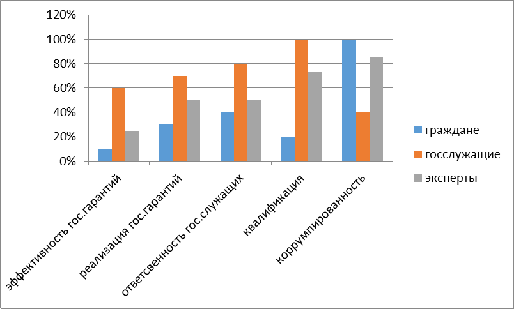 Рисунок 2. Статистические данные опроса о деятельности госслужащихИз проведенного РосСтатом опроса, следует, что население крайне скептически относится как к деятельности, так и к профессионализму чиновников вообще и госслужащих в частности. В то время, как сами госслужащие стремятся оптимистично смотреть на вещи и определяют свою деятельность как наиболее продуктивную. Эксперты в области ведения государственной политики и развития бюрократизма в России говорят о том, что по сути государственные служащие имеют высокий уровень квалификации и рентабельности труда, но коррумпированность в рядах довольно высока в то время, как эффективность деятельности довольно низкая и люди чаще всего жалуются на деятельность госслужащих, с чем постоянно борется правительство.
2.3 Главные направления деятельности государственных органов по повышению результативности противодействия коррупцииПрезидиум Совета при президенте РФ по противодействию коррупции одобрил проект типового кодекса служебного поведения госслужащих, окончательно проект может быть утвержден в октябре.На заседании рассматривался проект типового кодекса служебного поведения государственных служащих. Необходимость рассмотрения этого вопроса и вообще разработки такого документа обусловлена тем, что необходимо создавать единую нормативную основу служебного поведения государственных служащих, для этого необходимо разработать общий свод норм и правил служебного поведения.Прежде всего, этот типовой кодекс должен быть окончательно одобрен, это, скорее всего, состоится в октябре, после доработки, с учетом сегодняшнего обсуждения.Этот кодекс должен стать инструментом профилактики коррупции среди госслужащих и повысить эффективность их работы, а также задать для них стандарты антикоррупционного поведения.Глава администрации президента РФ отметил, что разработка такого документа соответствует международным обязательствам России, в частности, конвенциям, к которыми присоединилась страна.Предполагается, что этот кодекс будет принят как типовой, сегодня его проект был одобрен, и на основании типового, модельного проекта каждый орган государственной власти может и должен разработать, и принять свой собственный кодекс служебного поведения, который бы учитывал некоторые специфические особенности того или иного органа государственной власти.Как предполагается, принятый в конкретном государственном органе кодекс служебного поведения войдет в трудовой договор, который работодатель заключает с государственным служащим, нарушение норм служебного поведения станет поводом для рассмотрения работодателем вопроса об административных взысканиях, вплоть до увольнения с работы.Этот типовой кодекс будет распространяться и на муниципальных служащих.На вопрос о том, какие антикоррупционные законы могут быть приняты в ближайшее время, руководитель администрации президента сказал, что сейчас находится в разработке документ, который касается открытости работы государственных органов власти, подчиненных президенту — прежде всего, силовых структур. По его словам, этот документ регулирует, как именно информация о деятельности этих структур должна быть доступна обществу.Под обязанностями государственных служащих имеются в виду обусловленные Конституцией РФ и определенные ФЗ, другими правовыми нормативными актами для обязательного систематического осуществления функции, составляющие в своей совокупности существо профессиональной деятельности по обеспечению выполнения полномочий государственных органов.В ФЗ «Об Основах государственной службы РФ» нормативно определен:состав главных обязанностей государственного служащего, но законодательство возлагает на государственных служащих большее число обязанностей;определенные обязанности государственного служащего по соответствующим государственным должностям определяются соответственными должностными инструкциями и положениями.) коррупция:а) злоупотребление служебным положением, дача взятки, получение взятки, злоупотребление полномочиями, коммерческий подкуп или другое незаконное использование физическим лицом своего должностного положения вопреки законным интересам общества и государства для получения выгоды в виде денег, ценностей, другого имущества либо услуг имущественного характера, других имущественных прав для себя либо для третьих лиц или незаконное предоставление такой выгоды указанному лицу иными физическими лицами;б) совершение деяний, данных в подпункте «а» пункта, от имени либо в интересах юридического лица;) противодействие коррупции — деятельность федеральных органов государственной власти, органов государственной власти субъектов РФ, органов местного самоуправления, институтов государственного общества, организаций и физических лиц в границах их полномочий:а) по предупреждению коррупции, в том числе по выявлению и последующему устранению причин коррупции (профилактика коррупции);б) по выявлению, предупреждению, пресечению, раскрытию и расследованию коррупционных правонарушений (борьба с коррупцией);в) по минимизации либо ликвидации последствий коррупционных правонарушений.Правовую основу противодействия коррупции составляют Конституция РФ, федеральные конституционные законы, общепризнанные принципы и нормы международного права и международные договоры РФ, настоящий ФЗ и иные ФЗ, нормативные правовые акты Президента РФ, а также нормативные правовые акты Правительства РФ, нормативные правовые акты других федеральных органов государственной власти, нормативные правовые акты органов государственной власти субъектов РФ и муниципальные правовые акты.Противодействие коррупции в нашей стране основывается на следующих главных принципах:) признание, обеспечение и защита главных прав и свобод человека и гражданина;) законность;) публичность и открытость деятельности государственных органов и органов местного самоуправления;) неотвратимость ответственности за совершение коррупционных правонарушений;) комплексное использование политических, организационных, информационно-пропагандистских, социально-экономических, правовых, специальных и других мер;) приоритетное использование мер по предупреждению коррупции;) сотрудничество государства с институтами государственного общества, международными организациями и физическими лицами.Главными направлениями деятельности государственных органов по повышению результативности противодействия коррупции являются:) проведение единой государственной политики в сфере противодействия коррупции;) формирование механизма взаимодействия правоохранительных и других государственных органов с общественными и парламентскими комиссиями по вопросам противодействия коррупции, а также с гражданами и институтами государственного общества;) принятие законодательных, административных и других мер, направленных на привлечение государственного служащего, а также граждан к более активному участию в противодействии коррупции, на создание в обществе негативного отношения к коррупционному поведению;) совершенствование системы и структуры государственных органов, формирование механизмов общественного контроля за их деятельностью;) введение антикоррупционных стандартов, то есть определение для соответствующей области деятельности единой системы запретов, ограничений и дозволений, обеспечивающих предупреждение коррупции в данной области;) унификация прав государственного служащего, лиц, замещающих государственную должность РФ, государственную должность субъекта РФ, должности глав муниципальных образований, муниципальную должность, а также устанавливаемых для указанного служащего и лиц ограничений, запретов и обязанностей;) обеспечение доступа граждан к данных о деятельности федеральных органов государственной власти, органов государственной власти субъектов РФ и органов местного самоуправления;) обеспечение независимости СМИ;) неукоснительное соблюдение принципов независимости судей и невмешательства в судебную деятельность;) совершенствование организации деятельности правоохранительных и контролирующих органов по противодействию коррупции;) совершенствование порядка прохождения государственной службы;) обеспечение добросовестности, открытости, добросовестной конкуренции и объективности при осуществлении закупок товаров, работ, услуг для обеспечения государственных либо муниципальных нужд;) устранение необоснованных запретов и ограничений, особенно в сфере экономической деятельности;) совершенствование порядка использования государственного и муниципального имущества, государственных и муниципальных ресурсов (в том числе при предоставлении государственной помощи), а также порядка передачи прав на использование такого имущества и его отчуждения;) повышение уровня оплаты труда и социальной защищенности государственного служащего;) укрепление международного сотрудничества и развитие результативных форм сотрудничества с правоохранительными органами и со специальными службами, с отделами финансовой разведки и иными компетентными органами иностранных государств, и международными организациями в сфере противодействия коррупции и розыска, конфискации и репатриации имущества, полученного коррупционным путем и находящегося за рубежом;) усиление контроля за решением вопросов, содержащихся в обращениях граждан и юридических лиц;) передача части функций государственных органов саморегулируемым организациям, а также другим негосударственным организациям;) сокращение численности государственного служащего с одновременным привлечением на государственную и муниципальную службу квалифицированных специалистов;) повышение ответственности федеральных органов государственной власти, органов государственной власти субъектов РФ, органов местного самоуправления и их должностных лиц за непринятие мер по устранению причин коррупции;) оптимизация и конкретизация полномочий государственных органов и их сотрудников, которые должны быть отображены в административных и должностных регламентах.Данные о своих доходах, об имуществе и обязательствах имущественного характера, а также о доходах, об имуществе и обязательствах имущественного характера своих супруги (супруга) и несовершеннолетних детей обязаны представлять представителю нанимателя (работодателю):) граждане, которые претендуют на замещение должности государственной службы;.1) граждане, которые претендуют на замещение должности членов Совета директоров Центрального банка РФ, должностей в Центральном банке РФ, включенных в список, утвержденный Советом директоров Центрального банка РФ;.2) граждане, которые претендуют на замещение должностей муниципальной службы, включенных в перечни, определенные нормативными правовыми актами РФ;) граждане, которые претендуют на замещение должностей, включенных в перечни, определенные нормативными правовыми актами РФ, в государственных корпорациях, Пенсионном фонде РФ, Фонде социального страхования РФ, Федеральном фонде обязательного медицинского страхования, других организациях, создаваемых РФ на основании ФЗ;) граждане, которые претендуют на замещение отдельных должностей, включенных в перечни, определенные федеральными государственными органами, на основании трудового договора в организациях, создаваемых для выполнения задач, поставленных перед федеральными государственными органами:граждане, которые претендуют на замещение должностей руководителей государственных (муниципальных) организаций;лица, замещающие должности государственной службы, включенные в перечни, определенные нормативными правовыми актами РФ;) лица, замещающие должности, данные в пунктах 1.1 — 3.1 настоящей части.Порядок представления данных о доходах, об имуществе и обязательствах имущественного характера, данных в части 1 настоящей статьи, устанавливается ФЗ, другими нормативными правовыми актами РФ и нормативными актами Центрального банка РФ.Лица, замещающие (занимающие) должности, включенные в перечни, определенные нормативными правовыми актами РФ либо нормативными актами Центрального банка РФ, обязаны представлять данные о своих расходах, а также о расходах своих супруги (супруга) и несовершеннолетних детей в случаях и порядке, которые определены ФЗ «О контроле за соответствием затрат лиц, замещающих государственную должность, и других лиц их доходам», другими нормативными правовыми актами РФ и нормативными актами Центрального банка РФ.Контроль за соответствием затрат лиц, данных в части 1 настоящей статьи, а также затрат их супруг (супругов) и несовершеннолетних детей общему доходу лиц, данных в части 1 настоящей статьи, и их супруг (супругов) за три последних года, предшествующих совершению сделки, реализуется в порядке, предусмотренном ФЗ «О контроле за соответствием затрат лиц, замещающих государственную должность, и других лиц их доходам», нормативными правовыми актами Президента РФ, другими нормативными правовыми актами РФ, нормативными актами Центрального банка РФ.Непредставление лицами, данными в части 1 настоящей статьи, либо представление ими неполных либо ложных данных о своих расходах или непредставление либо представление заведомо неполных либо ложных данных о расходах своих супруги (супруга) и несовершеннолетних детей в случае, если представление таких данных обязательно, является правонарушением, влекущим освобождение лиц, данных в части 1 настоящей статьи, от замещаемой (занимаемой) должности, увольнение в определенном порядке с государственной службы, из Центрального банка РФ, с работы в государственной корпорации, Пенсионном фонде РФ, Фонде социального страхования РФ, Федеральном фонде обязательного медицинского страхования, другой организации, формированной РФ на основании ФЗ, с работы в организации, создаваемой для выполнения задач, поставленных перед федеральными государственными органами.Данные об источниках получения средств, за счет которых совершена сделка по приобретению земельного участка, иного объекта недвижимости, транспортного средства, ценных бумаг (долей участия, паев в уставных (складочных) капиталах организаций), представленные соответственно с ФЗ «О контроле за соответствием затрат лиц, замещающих государственную должность, и других лиц их доходам», размещаются в информационно-телекоммуникационной сети «Интернет» на официальных сайтах федеральных государственных органов, государственных органов субъектов РФ, органов местного самоуправления, Центрального банка РФ, государственных корпораций, Пенсионного фонда РФ, Фонда социального страхования РФ, Федерального фонда обязательного медицинского страхования, других организаций, формированных РФ на основании ФЗ, и предоставляются для опубликования СМИ в порядке, устанавливаемом нормативными правовыми актами Президента РФ, другими нормативными правовыми актами РФ и нормативными актами Центрального банка РФ, с соблюдением определенных законодательством РФ требований о защите персональных данных.Государственный либо муниципальный служащий обязан уведомлять представителя нанимателя (работодателя), органы прокуратуры либо иные государственные органы обо всех случаях обращения к нему каких-либо лиц для склонения его к совершению коррупционных правонарушений.Уведомление о факте обращения для склонения к совершению коррупционных правонарушений, за исключением случаев, когда по данным фактам проведена либо проводится проверка, является должностной (служебной) обязанностью государственного либо муниципальных служащих.Невыполнение государственными либо муниципальными служащими должностной (служебной) обязанности, является правонарушением, влекущим их увольнение с государственной службы или привлечение их к другим видам ответственности соответственно с законодательством РФ.Государственный либо муниципальный служащий, уведомивший представителя нанимателя (работодателя), органы прокуратуры либо иные государственные органы о факте обращения для склонения их к совершению коррупционных правонарушений, о факте совершения иным государственным служащим коррупционных правонарушений, непредставления данных или представления заведомо ложных либо неполных данных о доходах, об имуществе и обязательствах имущественного характера, находится под защитой государства соответственно с законодательством РФ.Порядок уведомления представителя нанимателя (работодателя) о факте обращения для склонения государственного либо муниципальных служащих к совершению коррупционных правонарушений, список данных, содержащихся в уведомлениях, организация проверки данных и порядок регистрации уведомлений определяются представителем нанимателя (работодателем).
2.4 Антикоррупционные запреты в связи с прохождением государственной службыПотери представителем нанимателя доверия к государственным служащим в случаях несоблюдения ограничений и запретов, требований о предотвращении либо об урегулировании конфликта интересов и невыполнения обязанностей, определенных для противодействия коррупции, ФЗ № 273 «О противодействии коррупции».В случаях, предусмотренных ФЗ «О запрете отдельным категориям лиц открывать и иметь счета (вклады), хранить наличные денежные средства и ценности в иностранных банках, расположенных за пределами территории РФ, владеть либо пользоваться иностранными финансовыми инструментами», запрещается открывать и иметь счета (вклады), хранить наличные денежные средства и ценности в иностранных банках, расположенных за пределами территории РФ, владеть либо пользоваться иностранными финансовыми инструментами:лицам, замещающим (занимающим):а) государственную должность РФ;б) должности первого заместителя и заместителей Генерального прокурора РФ;в) должности членов Совета директоров Центрального банка РФ;г) государственную должность субъекта РФ;д) должности федеральной государственной службы, назначение на которые и освобождение от которых осуществляются Президентом РФ, Правительством РФ либо Генеральным прокурором РФ;е) должности заместителей руководителей федеральных органов исполнительной власти;ж) должности в государственных корпорациях (компаниях), фондах и других организациях, формированных РФ на основании ФЗ, назначение на которые и освобождение от которых осуществляются Президентом РФ либо Правительством РФ;з) должности глав городских округов, глав муниципальных районов, глав других муниципальных образований, исполняющих полномочия глав местных администраций, глав местных администраций;и) должности федеральной государственной службы, должности государственной службы субъектов РФ, должности в Центральном банке РФ, государственных корпорациях (компаниях), фондах и других организациях, сформированных РФ на основании ФЗ, отдельную должность на основании трудового договора в организациях, создаваемых для выполнения задач, поставленных перед федеральными государственными органами, реализация полномочий по которым предусматривает участие в подготовке решений, затрагивающих вопросы суверенитета и национальной безопасности РФ и др.;депутатам представительных органов муниципальных районов и городских округов, осуществляющим свои полномочия на постоянной основе, депутатам, замещающим должности в представительных органах муниципальных районов и городских округов;супругам и несовершеннолетним детям лиц, вышеприведенных лиц;другим лицам в случаях, предусмотренных ФЗ.Определенный законодательством запрет открывать и иметь счета (вклады) в иностранных банках, расположенных за пределами территории РФ, не распространяется на лиц, замещающих (занимающих) государственную должность РФ, должности федеральной государственной службы в находящихся за пределами территории РФ официальных представительствах РФ, официальных представительствах федеральных органов исполнительной власти, должности в представительствах государственных корпораций (компаний) и организаций, формированных для обеспечения деятельности федеральных государственных органов, а также на супруг (супругов) и несовершеннолетних детей данных лиц.Несоблюдение запрета, определенного законодательством, влечет досрочное прекращение полномочий, освобождение от замещаемой (занимаемой) должности либо увольнение в связи с утратой доверия соответственно с федеральными конституционными законами и ФЗ, определяющими правовой статус соответствующего лица.
2.5 Увольнение (освобождение от должности) лиц в связи с утратой доверияЛица, замещающие государственную должность РФ, государственную должность субъекта РФ, муниципальную должность, в порядке, предусмотренном федеральными конституционными законами, ФЗ, законами субъектов РФ, муниципальными нормативными правовыми актами, подлежит увольнению (освобождению от должности) в связи с утратой доверия в случае:) непринятия лицом мер по предотвращению либо урегулированию конфликта интересов, стороной которого оно является;) непредставления лицом данных о своих доходах, об имуществе и обязательствах имущественного характера, а также о доходах, об имуществе и обязательствах имущественного характера своих супруги (супруга) и несовершеннолетних детей или представления заведомо ложных либо неполных данных;) участия лица на платной основе в деятельности органа управления коммерческой организации, за исключением случаев, определенных ФЗ;) осуществления лицом предпринимательской деятельности;) вхождения лица в состав органов управления, попечительских либо наблюдательных советов, других органов иностранных некоммерческих неправительственных организаций и действующих на территории РФ их структурных подразделений, если другое не предусмотрено международным договором РФ либо законодательством РФ.Лица, замещающие государственную должность РФ, государственную должность субъекта РФ, муниципальную должность, которым стало известно о возникновении у подчиненных им лиц личной заинтересованности, которая приводит либо может привести к конфликту интересов, подлежит увольнению (освобождению от должности) в связи с утратой доверия также в случае непринятия лицом, замещающим государственную должность РФ, государственную должность субъекта РФ, муниципальную должность, мер по предотвращению либо урегулированию конфликта интересов, стороной которого является подчиненное ему лицо.Увольнение (освобождение от должности) лиц, замещающих (занимающих) должности в Центральном банке РФ, государственных корпорациях, других организациях, формированных РФ на основании ФЗ, в организациях, создаваемых для выполнения задач, поставленных перед федеральными государственными органами, в связи с утратой доверия.Лица, занимающие должности в Центральном банке РФ, лица, замещающие должности в государственных корпорациях, Пенсионном фонде РФ, Фонде социального страхования РФ, Федеральном фонде обязательного медицинского страхования, других организациях, формированных РФ на основании ФЗ, отдельную должность на основании трудового договора в организациях, создаваемых для выполнения задач, поставленных перед федеральными государственными органами, подлежат увольнению (освобождению от должности) в связи с утратой доверия в случаях, предусмотренных ФЗ.3. ВЫЯВЛЕННЫЕ НАРУШЕНИЯ И МЕРЫ БОРЬБЫ В НАРУШЕНИИ ЗАКОНОДАТЕЛЬСТВА ГОСУДАРСТВЕННЫМИ СЛУЖАЩИМИ НА СОВРЕМЕННОМ ЭТАПЕ.1 Меры по профилактике коррупционных действий на современном этапеПрезидент РФ Владимир Путин утвердил <http://kremlin.ru/acts/news/51626> Национальный план противодействия коррупционных нарушений на 2016-2017 годы. Согласно указу, руководство федеральных органов государственной власти должны были до 15 мая 2016 года внести в ведомственные планы противодействия коррупционных нарушений изменения, направленные на достижение конкретных итогов в части предотвращения коррупционных нарушений. В документации нашли отображение многие предложения <http://open.gov.ru/events/5514205/>, высказанные ранее Экспертным советом <http://open.gov.ru/expert_sovet/> при Правительстве РФ.Большая часть предложений Экспертов при Правительстве, направленных на борьбу с коррупционными проявлениями, нашли отображение в утверждённом Национальном плане противодействия коррупционных нарушений на следующие два года. Они направлены, в том числе, на развитие антикоррупционного просвещения среди чиновников, расширение мер по предотвращению конфликтов интересов, контроль за расходованием государственных средств, выделяемых на осуществление крупных инфраструктурных проектов с участием государства, проведение исследовательской работы в части антикоррупционной деятельности. В прошедшие годы часто качество осуществлении мероприятий Национального антикоррупционного плана оставляло желать лучшего, также много было замечаний и к ведомственным планам противодействия коррупционных нарушений. Во избежание повтора подобной практики значительно повысить личное участие и персональную ответственность самого руководства министерств и ведомств в исполнении всех пунктов этого основополагающего документа.Одно из предложений экспертов содержало принятие мер, направленных на предотвращение конфликтов интересов. В Национальном плане противодействия коррупционных действий данному вопросу уделяется значительное внимание. Правительству РФ, помимо прочего, поручено принять необходимые меры по совершенствованию механизмов урегулирования конфликтов интересов. При данном вопросы, касающиеся предотвращения либо урегулирования конфликтов интересов, должны рассматриваться коллегиями <http://open.gov.ru/gov_commission/news/5512205/> министерств и ведомств и иными совещательными органами.Главными направлениями деятельности госорганов по повышению результативности противодействия коррупционных действий являются:.        проведение единой государственной политики в сфере противодействия коррупционных действий;.        формирование механизма взаимодействия правоохранительных и других госорганов с общественными и парламентскими комиссиями по вопросам противодействия коррупционных действий, а также с гражданами и институтами гражданского общества;.        принятие законодательных, административных и других мер, направленных на привлечение государственных и муниципальных служащих, а также граждан к больше активному участию в противодействии коррупционных действий, на создание в обществе негативного отношения к коррупции;.        совершенствование системы и структуры госорганов, формирование механизмов общественного контроля за их деятельностью;.        введение антикоррупционных стандартов, то есть установление для соответствующей области деятельности единой системы запретов, ограничений и дозволений, обеспечивающих предупреждение коррупционных действий в данной области;.        унификация прав государственных и муниципальных служащих, лиц, замещающих государственные должности РФ, государственные должности субъектов РФ, должности глав муниципальных образований, муниципальные должности, а также устанавливаемых для указанных служащих и лиц ограничений, запретов и обязанностей;.        обеспечение доступа граждан к информации о деятельности федеральных органов государственной власти, органов государственной власти субъектов РФ и органов местного самоуправления;.        обеспечение независимости средств массовой информации;.        неукоснительное соблюдение принципов независимости судей и невмешательства в судебную деятельность;.        совершенствование организации деятельности правоохранительных и контролирующих органов по противодействию коррупционных действий;.        совершенствование порядка прохождения государственной и муниципальной службы;.        обеспечение добросовестности, открытости, добросовестной конкуренции и объективности при осуществлении закупок продукции, работ, услуг для обеспечения государственных либо муниципальных нужд;.        устранение необоснованных запретов и ограничений, особенно в сфере экономической деятельности;.        совершенствование порядка применения государственного и муниципального имущества, государственных и муниципальных ресурсов (в том числе при предоставлении государственной и муниципальной помощи), а также порядка передачи прав на применение такого имущества и его отчуждения;.        повышение уровня уплаты труда и социальной защищенности государственных и муниципальных служащих;.        укрепление международного сотрудничества и развитие результативных форм сотрудничества с правоохранительными органами и со специальными службами, с подразделениями финансовой разведки и иными компетентными органами иностранных государств, и международными организациями в сфере противодействия коррупционных действий и розыска, конфискации и репатриации имущества, полученного коррупционным способом и находящегося за рубежом;.        усиление контроля за решением вопросов, содержащихся в обращениях граждан и юридических лиц;.        передача части функций госорганов саморегулируемым организациям, а также другим негосударственным организациям;.        сокращение численности государственных и муниципальных служащих с одновременным привлечением на государственную и муниципальную службу квалифицированных специалистов;.        повышение ответственности федеральных органов государственной власти, органов государственной власти субъектов РФ, органов местного самоуправления и их должностных лиц за непринятие мер по устранению причин коррупционных действий;.        оптимизация и конкретизация полномочий госорганов и их работников, которые должны быть отображены в административных и должностных регламентах.Обязанность представлять сведения о доходах, расходах, об имуществе и обязательствах имущественного характера своих супруги (супруга) и несовершеннолетних детей (далее — сведения о доходах, расходах) отдельных категорий государственных гражданских служащих, работников и других граждан предусмотрена Федеральным законодательством для противодействия коррупционных действий.Гражданин при поступлении на государственную гражданскую службу, а также госслужащий ежегодно не позднее 30 апреля года, следующего за отчетным, представляет представителю нанимателя сведения о доходах.Государственный служащий ежегодно представляет:а) сведения о своих доходах, полученных за отчетный период (с 1 января по 31 декабря) от всех источников (включая финансовое содержание, пенсии, пособия, другие выплаты), а также сведения об имуществе, принадлежащем ему на праве собственности, и о своих обязательствах имущественного характера по состоянию на конец отчетного периода;б) сведения о доходах супруги (супруга) и несовершеннолетних детей, полученных за отчетный период (с 1 января по 31 декабря) от всех источников (включая заработную плату, пенсии, пособия, другие выплаты), а также сведения об имуществе, принадлежащем им на праве собственности, и об их обязательствах имущественного характера по состоянию на конец отчетного периода.Но по факту, можно предложить ряд мер борьбы со взяточничеством. Как выяснилось, более 60% населения считают взяточничество негативным явлением, но в то же время можно сказать, что каждый 3 человек хотя бы раз в жизни, но давал взятку. Конфеты — врачу, коньяк — научному руководителю, деньги — инспектору ГИБДД и прч.Но одно дело, когда этот факт единовременен и имеет под собой лишь вид благодарности, и совсем другое дело, когда человек считает, что все в этом мире покупается и все продается. Именно для того, что бы не распространялось такое мнение и нужны методы борьбы со взяточничеством.Естественно первый и самый основной метод — это распространение информации. В общих чертах — это профилактика взяточничества. Т.е. в школах, СПО и в ВУЗах необходимо регулярно проводить психологические опросы, тесты и политико-правовые беседы на тему подрывного влияния взятки на всю государственную систему, на систему образования в частности и на жизнь конкретного взяткодателя.При этом комплексный подход будет оптимальным, так как только сообща преподаватели, психологи и специалисты по профилактике смогут добиться результата. Систематичность и комплексность позволят выявить взяточников в коллективах, взяткодателей и посредников. Такая работа выведет из системы образования лишние элементы, а значит оставит задел для дальнейшего развитие методов борьбы со взяточничеством.Следующий метод связан с существующей системой информационной активности населения. Социальные сети, сама по себе глобальная сеть и СМИ по сути своей существуют для того, что бы распространять информацию. Так вот рекламные ролики, различные группы в соц.сетях и сайты на которых можно не только узнать о том, что такое взятка, но так же получить квалифицированную помощь специалиста, который подскажет, что делать если вас принуждают дать взятку или как поступить, если попал в ситуацию, когда необходимо ее дать.В общем, людям не хватает информации, а если ее растиражировать, пристыдить тех кто пользуется своим должностным положением для ее получения и создать систему, когда любая форма взяточничества будет обсуждаться открыто, то результат не заставит себя долго ждать — со взяточниками разберутся соответствующие органы, а институт взяточничества начнет терять своих представителей.Кроме того, в советское время была такая система высмеивания пороков, как карикатура, сегодня ее используют только в экстремистких целях (изображение пророка Мухаммеда или сцен из Корана, что вызывает негодования со стороны верующих). А что если использовать этот метод для обличения коррумпированных чиновников, полицейских, взяточников врачей и преподавателей, посредников, нагревающих на этом деле себе руки и т.д. Карикатура — это очень действенный метод, так как заставляет человека взглянуть на себя с другой — неприятной ему — стороны, а значит он задумается и возможно пойдет искать другие пути заработка.Ну и конечно же приобщение общества к решению этой проблемы. Современные люди крайне пассивны в политическом плане и конечно же они не бросаются на «амбразуры» пытаясь отстаивать свои права (за редким исключением). Но, есть и те, кто жаждет вникнуть во все процессы организации общественной деятельности, такие люди могут вести за собой остальных в борьбе за звание «Лучшее учебное заведение», «Город без взяток», «Нарушителю — наказание, инспектору — зарплата» и прч. Но такая инициатива может поспособствовать возрастанию доверия к государству и снижению взяточничества.Таким образом, перечисленные меры затрагивают только низшие слои взяточничества, но рубить дерево нужно начинать с корня, а значит и решение проблемы взяточничества нужно искать в самом обществе, а не во властных структурах. Что же касается властных структур, то на данном этапе развития, конечно же наиболее действенным решением будет реформирование органов исполнительной власти — усиление гласности, создание системы выбора чиновников по принципу — кто больше хорошего сделал за срок службы для населения, введение персональной ответственности должностных лиц за реализацию указов, вплоть до материальных взысканий.Так же можно провести ряд преобразований в государственной службе, к примеру брать на службу не престарелых, повидавших виды, людей, а молодых ученых-исследователей, которые будут стремиться улучшить жизнь общества, а не набить карманы. Создать систему оплаты труда должностных лиц в соответствие с коэффициентом полезности, т.е. установить оплату труда по минимальному окладу и все остальные надбавки будут приходить только в том случае, если в течении месяца должностное лицо или чиновник осуществлял общественно полезную деятельность — это запротоколировано, зафиксировано и имеет все подтверждающие положительный результат документы.Так гос.служащие будут стремиться сделать важные для общества и полезные для государства вещи, а не просто получить выгоду и уйти в тень.Многие аналитики считают важным изменение законодательства, отводят на изменения в обществе десятилетия. А по факту всего лишь необходимо воздействовать на взяточников психологическими методами и все измениться за минимальный срок, как только общество осознает свою силу.3.2 Факты нарушений при подготовке к Олимпиаде в СочиВсего на протяжении 2013 года прокуратура внесла больше 510 представлений об устранении нарушений законодательства в период подготовки к проведению Олимпийских игр, по результатам их рассмотрения 350 лиц привлечено к дисциплинарной ответственности.По инициативе работников прокуратуры вынесено наказаний в административном порядке 710 должностным и юридическим лицам. Для решения вопросов об уголовном преследовании виновных в следственный комитет направлено 70 материалов, по итогам до следственной проверки возбуждено 55 уголовных дел. В суд направлено больше 1 тысячи заявлений, из которых рассмотрено и удовлетворено 697. Предостережены о недопустимости нарушений законодательства больше 200 лиц, опротестовано 78 незаконных правовых актов, удовлетворено 55 протестов.Вопросы выполнения федеральных законов при подготовке к проведению Олимпиады в Сочи находились на непрерывном контроле. Поэтому особенное внимание органами прокуратуры РФ было уделено проблемам самовольного строительства объектов в границах олимпийского строительства, в ГК «Олимпстрой» внесено представление об активизации деятельности на данном направлении.В кратчайший срок была организована деятельность по подготовке дополнительных мер по борьбе с криминализацией экономики при формировании туристической базы в Северо-Кавказском федеральном округе, Краснодарском крае и Республике Адыгея». Была проведена проверка управляющей организации ОАО «Курорты Северного Кавказа». По фактам выявленного злоупотребления со стороны руководителей ОАО «КСК», расходования финансовых средств в размерах 275, 3 млн. руб. вопреки интересам, а также их хищения по инициативам органов прокуратуры РФ Следственным департаментом МВД РФ возбуждены уголовные дела по ч. 4 ст. 159 УК РФ. (мошенничество). Также Следственным департаментом МВД РФ по материалам органов прокуратуры РФ в отношении руководства ОАО «КСК» Ахмеда Билалова возбуждено уголовное дело по статье «злоупотребление полномочиями» № 201 УК РФ.Убытки от коррупции в РФ в 2013 году составил больше 26 млрд. руб. — на 5 млрд. руб. больше, чем в 2012 году. По направленным в суд уголовным делам убыток превзошел 32, 7 млрд. руб., — практически на 11 млрд. руб. больше показателя 2012 года.Больше 300 чиновников РФ лишились работы по причине коррупции.Материалы уголовных дел в общем указывают, что наибольшее количество подверженной коррупционных нарушений остаются сферы расходования государственного и муниципального имущества, размещения заказов на поставку продукции, исполнение работ, оказание услуг в области государственных и муниципальных нужд, образовании, здравоохранении, жилищно-коммунального хозяйства.При уменьшении количества выявленных и раскрытых преступлений по коррупции увеличилось на 19% количество выявленных лиц, совершивших данные преступления (больше 16 тыс.), а также осужденных за такие преступления (практически 11 тыс.).В 2013 году в первый раз за последние несколько лет наблюдается увеличение количества направленных в суд уголовных дел по коррупции — больше 12 тыс. либо на 24% больше, чем в 2012 году, а количество обвиняемых по ним увеличилось на 23% — до 13 тыс. Обвинительные приговоры вынесены по 10 тыс. уголовным делам в отношении 10, 8 тыс. подсудимых либо по 89% всех рассмотренных судами дел коррупционной направленности.Осужденных за коррупцию — 901 чиновников, в том числе 315 глав муниципальных образований и местных администраций (в 2012 году — 244), 1169 работников правоохранительных органов. Из осужденных правоохранителей 719 являлись ранее работниками ОВД, 43 — наркоконтроля, 9 — СК, 39 — таможни, 215 — судебных приставов. Также осуждены 8 прокуроров, 1 судья, 5 депутатов региональных представительных органов и 112 депутатов органов местного самоуправления.Во время проведения подготовки к Олимпиаде российское надзорное ведомство выявило рекордное за всю свою историю количество нарушений при расходовании средств государственного бюджета.В 2011 г. Счетная палата (СП) выявила нарушения при расходовании средств государственного бюджета на 718, 5 млрд руб., следует из ее ежегодного отчета перед Госдумой. Эта сумма — рекордная за все время существования надзорного ведомства: еще в 2008 г. сумма нарушений не превосходила 100 млрд руб., в 2010 г. — 484 млрд руб. Значительная их часть обусловлена низким качеством управления, а не коррупционными нарушениями напрямую: практически половина суммы (356, 3 млрд руб.) пришлась на разного рода нарушения государственной дисциплины, еще 238, 5 млрд руб. связаны с нарушениями при выполнении государственных заказов. Количество установленного списания нецелевого применения средств в 2011 г. — 1, 2 млрд руб., тогда как нерезультативного применения — 511, 4 млрд руб.Присутствовал реальный риск срыва срока строительства объектов Олимпиады-2014 в Сочи: за 9 месяцев 2011 г. план строительства исполнен только на 74%, из 92 объектов введены 78, причем для 20 объектов нет даже утвержденной планировки территории. Пороки планирования утилизации отходов и строительства свалок «создают реальную угрозу обеспечению системного требования МОК «ноль отходов» в оставшееся до 2014 г. время». Общая стоимость объектов и мероприятий программы строительства к Олимпиаде на 1 октября 2011 г. — 1, 316 трлн руб.Так же можно привести ряд примеров по несоответствию требований президента и их реализации и соответствующих последствий. В соответствии с поручением президента генпрокурор Юрий Чайка и вице-премьер Дмитрий Козак должны «обеспечить в полном объеме применение установленных законодательством мер ответственности в отношении проектных и строительных организаций, допустивших увеличение стоимости строительства олимпийских объектов».По информации «Известий», с сентября 2011-го по апрель 2012 года объекты госкорпорации «Олимпстрой» (у ГК более 50 объектов) подорожали на 43, 6 млрд рублей. В ответ на это в начале апреля наблюдательный совет госкорпорации, который возглавляет экс-глава Минрегиона Виктор Басаргин, ограничил цены по ряду проектов ГК — но умеренно. Например, утвержденная стоимость санно-бобслейной трассы осенью составляла 4, 7 млрд рублей, к февралю трасса подорожала до 8, 9 млрд рублей; теперь лимит объекта компромиссный — 7, 4 млрд рублей. Сердце будущей Олимпиады — Центральный стадион на 40 тыс. зрителей, где пройдут церемонии открытия и закрытия, в сентябре оценивалось в 11, 1 млрд рублей, спустя пять месяцев — в 23, 5 млрд. Новая планка установлена набсоветом на уровне 21, 8 млрд рублей.В то же время в марте общий бюджетный взнос в ГК снижен с 304 млрд до 211, 6 млрд рублей и увеличивать его не планируется, отмечает источник, близкий к Минрегиону. Откуда брать дополнительные деньги? Госкорпорации рекомендовали «оптимизировать расходы». Минрегион настаивал, чтобы «Олимпстрой» еще в марте сам разобрался в завышении смет и нашел виновных в удорожании. Однако результата нет, и в начале мая правительство дало точно такое же поручение госкорпорации. О ходе и результатах внутренней проверки в «Олимпстрое» говорить отказались.Изменения в сметной стоимости связаны с исполнением дополнительных технических требований спортивных федераций и экспертных групп МОКа, — сообщили «Известиям» в пресс-службе ГК. — Все корректировки в обязательном порядке согласовываются с Министерством регионального развития РФ, являющимся главным распорядителем бюджетных средств.В апреле 2009 года мэром Сочи стал Анатолий Пахомов. До этого периода Анатолий Пахомов являлся мэром другого курортного города Краснодарского края — Анапа. На заседании суда по делу главы администрации Центрального района Сочи Сергея Павленко состоялись прения сторон. Обвинение просит приговорить Сергея Павленко к двум годам лишения свободы с запретом в течение трех лет занимать руководящие должности, защита предлагает вынести оправдательный приговор.Уголовное дело в отношении Сергея Павленко было возбуждено 22 августа 2012 года по ч.1 ст.285 (злоупотребление должностными полномочиями) и ч.2 ст.292 (служебный подлог) УК РФ. По версии следствия, работая в должности начальника управления капитального ремонта, Павленко подписал документы, содержащие ложные сведения об объемах выполненных работ по ремонту многоквартирных домов. На основании подписанных документов администрацией города предприятию были перечислены более 35 млн рублей. Павленко заявил, что не имеет отношения к инкриминируемому ему преступлению.На заседании суда государственный обвинитель Светлана Лебедева зачитала обвинительное заключение. Прокурор настаивала на том, что вина Павленко полностью доказана свидетельскими показаниями, экспертными заключениями и его должностной инструкцией, согласно которой он был обязан лично контролировать качество ремонта.С учетом того, что на иждивении у Сергея Павленко двое малолетних детей, он один работает в семье, ранее не был судим, положительно характеризуется на работе, прокурор потребовала вынести наказание в виде двух лет лишения свободы в колонии-поселении, а также вынести решение о запрете в течение трех лет занимать руководящие должности.Задержан бывший генеральный директор ОАО «Красная поляна» Станислав Хацкевич. Сотрудниками Главного управления экономической безопасности и противодействия коррупции (ГУЭБиПК) МВД России задержан бывший генеральный директор ОАО «Красная поляна» Станислав Хацкевич. Мероприятия проведены в рамках оперативного сопровождения уголовного дела, находящегося в производстве Следственного департамента МВД России, возбужденного по статье «Злоупотребление полномочиями».Ранее сообщалось, что оперативниками ГУЭБиПК МВД России выявлена противоправная схема получения дохода при строительстве олимпийских объектов. Установлено, что в июле 2009 года ОАО «Красная поляна» заключило ряд соглашений с госкорпорацией «Олимпстрой» о финансировании строительства спортивно-туристического комплекса «Горная карусель». Однако более 1 млрд рублей, полученных в 2011 году от «Сбербанка России» по договорам долевого участия в строительстве, были размещены ОАО «Красная поляна» на вкладах в ОАО «НБРБ» председателем совета директоров которого являлся Магомед Билалов, под 4-7 процента годовых.В это же время Обществом был заключён ряд договоров займа на заведомо невыгодных условиях, под 12, 5% годовых у подконтрольных организаций. Таким образом, полученный доход в виде процентов от средств, выделяемых для строительства олимпийских объектов, составил более 45, 5 млн рублей.Следственным отделом по Сочи СКР по краю 04 июля 2013 года возбуждено два уголовных дела в отношении заместителя директора департамента имущественных отношений администрации Сочи, подозреваемого в совершении мошенничества с использованием служебного положения в крупном размере (ч.3 ст.159 УК РФ), а также мошенничества в особо крупном размере (ч.4 ст.159 УК РФ).По версии следствия, в конце 2011 года к работнику департамента имущественных отношений обратился учредитель одного из коммерческих предприятий с просьбой оказать содействие в постановке на единый кадастровый учет расположенных рядом нескольких земельных участков. Работник администрации согласился оказать содействие, потребовав передать ему 1 миллион рублей. Представитель предприятия передал чиновнику 500 тысяч рублей в качестве задатка. В последующем работник департамента изготовил подложное постановление главы города об утверждении схемы расположения участка на кадастровом плане. Между тем, о подложности данного документа стало известно учредителю предприятия. Кроме того, к заместителю директора департамента обратился член одного из жилищно-строительных кооперативов с просьбой оказать содействие в выдаче разрешения на строительство 12-этажного дома при условии, что ранее было выдано разрешение на строительство 2-этажного дома. Чиновник потребовал передать ему 5 миллионов рублей, которые впоследствии частями и получил. Между тем, через некоторое время работник администрации вернул 500 тысяч рублей, заявив, что не может оказать содействие. При этом остальными деньгами мужчина распорядился по собственному усмотрению.Смотрите также:   Дипломная работа по теме "Перевод отглагольных существительных в польском художественном тексте на примере произведений С. Лема"Таким образом, Сочинская Олимпиада показала всю порочность существующей системы исполнения государственных заказов. И важно отметить, что все тоже самое ожидает российский бюджет и в вопросе организации Чемпионата мира по Футболу..3 Нарушение законодательства при государственных закупкахВ Генеральной прокуратуре РФ встревожены большим количеством нарушений законодательства должностными лицами при государственных закупках: в прошедшем году прокурорскими проверками вскрыто больше 80 тыс. таких нарушений почти во всех сегментах рынка.Как говорится в докладе Генеральной прокурора, ведомство приняло меры по устранению грубых нарушений законов в области закупок для государственных нужд, допущенных должностными лицами МВД РФ, МЧС РФ, Росреестра, а также Минздрава РФ, Минкультуры РФ и Минобрнауки РФ.В частности, прокуратура пресекала хищения и нецелевое применение средств федерального и региональных бюджетов, первоначально предназначенных для решения социально-экономических государственных задач. При данном устойчиво большим остается количество нарушений при закупках продукции для государственных и муниципальных нужд, связанных с проведением торгов, заключением и выполнением контрактов, осуществлением контрольных полномочий.Особенную обеспокоенность прокуратуры вызывают подобные нарушения законодательства в таких областях, как здравоохранение и ЖКХ. По данным надзорного ведомства, наибольше криминализированной остается стадия приемки продукции, работ и услуг, в ходе которой способом уплаты реально не исполненных работ совершаются хищения государственных средств.Можно привести ряд примеров, по нарушениям законодательства в данной области. Наиболее значимые и часто выявляемые нарушения касаются следующих направлений деятельности:.        Описание объекта закупкиВ соответствии с п. 1 ч. 1 ст. 33 Закона № 44-ФЗ при описании объекта закупки необходимо указывать функциональные, технические, качественные и эксплуатационные характеристики данного объекта. Однако некоторыми заказчиками при описании объекта закупки допускаются следующие ошибки:при использовании товарного знака в описание объекта закупки заказчиками не включаются слова «или эквивалент»;устанавливаются противоречащие друг другу требования к товарам (пример: при указании размера окна заказчиком были указаны требования к ширине: «не более 210 см и не менее 240 см»);неверно указываются коды ОКПД товаров (пример: наименование аукциона)«Молоко питьевое обогащенное», а в документации указывают код ОКПД «Услуги по производству молочных продуктов»;указываются коды ОКПД не всех товаров, содержащихся в техническом задании (пример: требуется закупить «стол, стул с металлическим каркасом, шкаф деревянный», однако при подготовке заявки в АИС «Web-Торги-КС», а также в документации о закупке, заказчик указывается только один код ОКПД, относящийся к столу);указывается неверная детализация продукции по коду ОКПД в документации (пример: в документации заказчик указывает код ОКПД «30.02.15.211-Компьютеры», однако в соответствии с Общероссийским классификатором по данному коду объектом классификации является продукт «Компьютеры персональные настольные»;при описании объектов закупок указываются характеристики товаров в соответствии с утратившими свою силу ГОСТами.. Установление требований к участникам закупкиВ соответствии с п.1 ч.1 ст. 31 Закона № 44 — ФЗ заказчиками устанавливаются единые требования к участникам закупки в соответствии с законодательством Российской Федерации.Однако, при установлении требований допускается ряд ошибок:не устанавливаются требования к наличию действующей лицензии.Пример: заказчику необходимо заключить договор на выполнение работ по монтажу охранно-пожарной сигнализации, проведению пусконаладочных испытаний, сдаче системы в эксплуатацию.Деятельность по монтажу, техническому обслуживанию и ремонту средств обеспечения пожарной безопасности зданий и сооружений включена в перечень лицензируемых видов деятельности (п. 15 ст. 12 Федерального закона от 04.05.2011 № 99 — ФЗ «О лицензировании отдельных видов деятельности»), при подготовке документации заказчику необходимо установить требование: наличие лицензии на деятельность по монтажу, техническому обслуживанию и ремонту средств обеспечения пожарной безопасности зданий и сооружений;не устанавливаются условия допуска, запреты в соответствии со ст. 14 Закона № 44-ФЗ.Пример: По объекту закупки указан код ОКПД «24.41.52.141», который в соответствии с приказом Минэкономразвития России от 25.03.2014 № 155 «Об условиях допуска товаров, происходящих из иностранных государств, для целей осуществления закупок товаров, работ, услуг для обеспечения государственных и муниципальных нужд» входит в перечень товаров, работ и услуг, в отношении которых предоставляются преференции участникам таких закупок. В данном случае заказчику необходимо указать условия допуска: «Условия, запреты, ограничения допуска товаров, происходящих из иностранного государства или группы иностранных государств, работ, услуг, соответственно выполняемых, оказываемых иностранными лицами — установлено в соответствии с Приказом Министерства экономического развития Российской Федерации от 25.03.2014 № 155.»..Формирование проекта контракта (договора)В соответствии с Законом № 44 — ФЗ заказчиками формируется проект контракта, в который включаются обязательные условия, закрепленные ст. 34 Закона № 44-ФЗ.Однако, при формировании контракта не всеми заказчиками выполняются данные требования, а именно:не указывается конкретный размер неустойки (штрафа, пени) в случае просрочки исполнения поставщиком (подрядчиком, исполнителем) обязательств (в том числе гарантийного обязательства), предусмотренных контрактом, а также в иных случаях неисполнения или ненадлежащего исполнения поставщиком (подрядчиком, исполнителем) обязательств, предусмотренных контрактом;указываются сведения, противоречащие техническому заданию (специальной части) документации (пример: срок поставки товаров в техническом задании указан «10 рабочих дней», а в проекте контракта — «в течение месяца»);не верно указываются условия об оплате при осуществлении закупки с установленным ограничением в соответствии с ч. 3 ст. 30 Закона № 44 -ФЗ (в соответствии с ч. 8 ст. 30 Закона № 44-ФЗ в случае, если в извещении об осуществлении закупки установлены ограничения в соответствии с ч. 3 ст. 30 Закона № 44 — ФЗ, в контракт, заключаемый с субъектом малого предпринимательства или социально ориентированной некоммерческой организацией, включается обязательное условие об оплате заказчиком поставленного товара, выполненной работы (ее результатов), оказанной услуги, отдельных этапов исполнения контракта не более чем в течение тридцати дней с даты подписания заказчиком документа о приемке).3.4 Нарушения в работе государственных органов с малыми предпринимателямиЧаще всего чиновники забывают сообщить предпринимателям о готовящихся проверках.За минувший год органы прокуратуры нашли больше 1, 2 тысячи нарушений законодательства в отношении малого предпринимательства, а также отменила больше 15% проверок предпринимателей разнообразными контролирующими органами, запланированных на 2016 год.Рассмотрено больше 500 материалов органов контроля о согласовании внеплановой выездной проверки предпринимателей, из которых в 52% случаев отказано в проведении контрольных мероприятий. При создании плана проверок юридических лиц и индивидуальных предпринимателей на 2016 год по инициативе прокуратуры исключено больше 15% проверок.Чаще всего контролирующий орган нарушает законодательство, когда забывают изготовить распоряжение о начале проведения проверки и тем самым уведомить предпринимателей.Существенную долю в общем числе проводимых проверок государственными органами с малыми предпринимателями составляют проверки, проводимые налоговыми, таможенными и правоохранительными органами. Предприниматели, изначально предполагая, что и на действия данных органов будут также распространяться нормы ФЗ «О защите прав юридических лиц…», довольно часто оспаривали акт привлечения к административной ответственности, обосновывая свои требования незаконностью осуществления проверки с нарушением положений указанного Закона.Изучение практики применения даже первого из двух Законов о защите прав предпринимателей показывает, насколько ущербным является избранный законодателем подход. Суть многих судебных разбирательств можно свести к тому, что бизнесмены пытаются применить Закон там, где это невозможно. Например, ЗАО «Компания «Интерконтакт» обратилось в арбитражный суд с заявлением к Министерству внутренних дел Российской Федерации о признании недействительным протокола обнаружения и изъятия имущества в связи с неприменением ФЗ «О защите прав юридических лиц…». В судебном заседании ответчик указал, что оспариваемые действия, связанные с проведением оперативно-розыскных мероприятий, под действие вышеуказанного Закона не подпадают.Также в практике существует дело, когда предприниматели пытаются ссылаться на Закон при проверке применения контрольно-кассовой техники. Например, в ходе проверки экспресс-закусочной на Центральном колхозном рынке города Оренбурга, принадлежащей индивидуальному предпринимателю Чистяковой В.И., был установлен факт неприменения продавцом-кассиром контрольно-кассовой машины при осуществлении денежных расчетов с населением. По данному факту был составлен протокол об административном правонарушении, на основании которого позднее было вынесено постановление о наложении на Чистякову В.И. административного взыскания в виде штрафа. Предприниматель ссылалась в суде на нарушение положений ФЗ «О защите прав юридических лиц…», но суд указал, что «положения данного Закона не применимы к отношениям, связанным с проведением налогового контроля». Таким образом, мало того, что предпринимателям не всегда было очевидно, какие органы имеют право проводить в отношении их проверки, различия в правилах проведения проверок не позволяли оперативно реагировать на незаконные действия со стороны проверяющих органов.Несомненно, решения судов по этим и многим другим делам находятся в рамках правового поля, и каждый раз в подобном случае предпринимателя ожидает отказ. Однако суды идут по пути буквального прочтения данных «исключений». Показательной, в частности, является практика нераспространения Закона на все проверки, проводимые налоговыми органами. Можно констатировать, что суды часто ставят знак равенства между понятием «налоговый контроль» и «проверки, осуществляемые налоговыми органами». Итак, очевидно, что предприниматели ищут защиты там, где она им не предоставлена, хотя и могла бы быть. Поэтому подобный подход законодателя к определению сферы комментируемого Закона является крайне неудачным. Вероятно, катастрофически узкая сфера применения, «за бортом» которой остались самые сложные, важные, обременительные для бизнеса виды контроля, является одним из базовых оснований для критики ФЗ «О защите прав юридических лиц…». К сожалению, мало кто из предпринимателей может похвастаться знанием абсолютно всех требований, предъявляемых к нему законодательством. Поэтому стандартизация контроля — необходимое условие действенности государственной политики в сфере предпринимательской деятельности и одновременно гарантия того, что бизнесмену не придется каждый раз думать о том, какие именно нормы защитят его от проверяющего органа и существуют ли такие нормы вообще. Пока же в отечественной науке и практике фактически нет единого понимания государственного контроля предпринимательской деятельности, нет его общей концепции. Дают о себе знать определенная «ведомственность» интересов, отсутствие комплексного подхода к изучению и решению тех или иных вопросов госконтроля. Мнение о том, что «отсутствие единых методик, неких стандартов контрольной деятельности влечет за собой разобщенность, разнотолкование, разнодействие контрольных органов на всех уровнях» представляется весьма убедительным.3.5 Преступления в области АПКГлавным управлением экономической безопасности и противодействия коррупционных нарушений (ГУЭБиПК) МВД РФ выявлена схема хищения финансовых средств, выделенных в качестве государственной поддержки агропромышленного комплекса, способом заключения с сельскохозяйственными товаропроизводителями фиктивных договоров страхования на заемные средства.По одному из эпизодов криминальной схемы Главным следственным управлением ГУ МВД РФ возбуждено уголовное дело по статье «Мошенничество, совершенное организованной группой в особо крупном размере» УК РФ.В противоправной деятельности подозреваются руководство страховой организации и представители ее региональных филиалов, также проверяется причастность руководства сельскохозяйственных компаний.Для осуществлении мошеннической схемы злоумышленники создали не только страховую организацию, но и ряд аффилированных к ней коммерческих компаний, от лица которых Агро производителям якобы выдавался займ на уплату 50 процентов страховой премии.После заключения договоров страхования, фиктивная документация представлялась в региональное министерство и комитет агропромышленного комплекса для получения субсидии. Потом государственные финансовые средства, поступившие на счет страховщиков, распределялись между участниками данного договора. По предварительным данным, только за 2013-2014 годы стране причинен убыток на сумму больше 550 млн. руб.В местах проживания и работы подозреваемых, в том числе в Москве, Саратове, Брянске, Красноярске, Курске, Нижнем Новгороде, Ставрополе, Казани, Томске, Туле, проведено больше 40 обысков. Изъяты предметы и документация, имеющая значение для следствия.Руководство и участники организованной группы из жителей г. Москвы и Саратова задержаны следователями ГСУ ГУ МВД РФ.Оперативно-розыскные мероприятия и следственное действие, направленное на выявление дополнительного обстоятельства противоправной деятельности подозреваемых лиц, а также на обеспечение компенсирования убытка, продолжаются.Кроме того, для проведения полноценного и объективного расследования, имеющего межрегиональный характер, СД МВД РФ формирована следственная группа из 42 офицеров юстиции.Значительный резонанс вызвала статья о конфликте между Министерством агропромышленного комплекса и Ассоциацией фермерских хозяйств и сельскохозяйственных кооперативов под названием «Борьба с фермерами», опубликованная 13 марта на сайте «Политика09».В статье говорилось о несогласии руководителей ассоциации с решениями заседания фермеров от 24 сентября 2014 года при участии министра агропромышленного комплекса Ахмата Семенова, на котором произошла смена председателя АККОР и ее районных отделов. По словам руководителей АККОР, конфликты начались после того, как члены ассоциации потребовали разъяснить, на каком основании состоявшим на учете АККОР фермерам отказывают в выдаче субсидий, а также провести проверки в отношении фермеров, которым субсидии были выданы.В статье приводились высказывания представителей АККОР, которые заявили, что преступления в сельскохозяйственном комплексе не выявляются и не раскрываются, а в отношении получивших субсидии фермеров не проводится проверки.В 2014 году работниками УЭБ и ПК МВД выявлены 33 преступления в сельскохозяйственном комплексеМежду тем¸ как проинформировали нас в УЭБ и ПК МВД, только за 12 месяцев 2014 года работниками управления выявлены 33 преступления в сельскохозяйственном комплексе, в том числе 7 преступлений по коррупции. Окончено производством 12 уголовных дел, направлено в суд — 9, выявлено лиц, совершивших преступления — 9, осуждено — 7.В ходе проверки осуществлении приоритетного проекта «Развитие АПК» работниками УЭБ и ПК МВД выявлены факты предоставления заведомо ложной информации о реальном наличии племенного маточного поголовья крупного рогатого скота, в результате чего Министерством агропромышленного комплекса были перечислены финансовые средства в виде субсидии на расчетные счета ряда фермерских хозяйств.По осуществлении национального проекта «Развитие АПК» проведено 32 проверки, по итогам которых возбуждено 19 уголовных дел по фактам хищения государственных средствПо осуществлении национального проекта «Развитие АПК» проведено 32 проверки, по итогам которых возбуждено 19 уголовных дел по фактам хищения государственных средств.Главными методами совершения указанных преступлений является покушение на хищение государственных средств в виде субсидии, кредита и дотации с применением подложной документации в рамках осуществлении разных программ.К примеру, в УЭБ и ПК МВД были возбуждены дела в отношении председателя Карачаевского районного подразделения АККОР Фатимы Тохтауловой.В отношении Тохтауловой проверка проводится по инициативе прокуроров Карачаевского района. По его обращению для проведения проверки были выделены работники УЭБ и ПК МВД. В ходе проведения оперативно-розыскных мероприятий все подозреваемые в мошеннических действиях фермеры заявили, что именно Тохтаулова за финансовые вознаграждения изготавливала им подложная документация для хищения финансовых государственных средств.В общей сложности сейчас в отношении Тохтауловой возбуждено 9 уголовных дел по фактам получения субсидий в Министерстве агропромышленного комплекса способом предоставления подложной документации, указывающих на существенное повышение поголовья скота. В настоящее время проводятся оперативно-разыскные мероприятия, о итогах которых можно будет говорить позже.Примеры преступлений в сфере экономики.Архангельские милиционеры в первом полугодии 2007 года выявили 426 преступлений экономической направленности в сфере лесопромышленного комплекса (ЛПК), что на 60% больше по сравнению с аналогичным периодом прошлого года. Об этом ИА «Росбалт-Север» сообщили в пресс-службе УВД по Архангельской области. Общая сумма выявленного ущерба по экономическим и налоговым преступлениям составила более 51 млн руб., из которых порядка 60% возмещено в бюджет. В числе вскрытых сотрудниками милиции нарушений закона — 68 — против собственности, 16 -должностных. Помимо этого зафиксировано 2 факта взяточничества. Кроме того, выявлено 18 преступлений, связанных с сокрытием доходов от налогообложения. К уголовной ответственности привлечены 35 человек. Как отметили в пресс-службе, особое внимание уделяется проведению комплекса мероприятий по борьбе с налоговыми преступлениями в сфере лесопромышленного комплекса. Основные нарушения здесь — завышение затрат на производство, (например, при закупке сырья), составление фиктивных договоров на оказания различного рода маркетинговых и консультационных услуг. По-прежнему одним из самых распространенных преступлений в сфере ЛПК являются незаконные порубки лесных угодий. Причем совершаются они как рядовыми гражданами, так и должностными лицами. За первое полугодие 2007 года сотрудниками городских и районных отделов внутренних дел выявлено 398.марта 1937 года в России, в том числе и в Архангельской области, были созданы подразделения по борьбе с преступлениями в сфере экономики. Совместно с другими правоохранительными органами и ведомствами сотрудники подразделений БЭП проводят работу по декриминализации экономической сферы региона. Как сообщили ИА «Двина-Информ» в пресс-службе УВД Архангельской области, на расширенной коллегии МВД России в феврале 2006 года, в которой принял участие начальник УВД Архангельской области полковник милиции Сергей Козлов, Поморье было отмечено среди регионов, где борьба с экономическими преступлениями ведется наиболее успешно. Количество выявленных экономических преступлений, в сравнении с 2004 годом увеличилось более чем на треть (с 2609 до 3543), в том числе в 2 раза — совершенных в крупных и особо крупных размерах.( со 178 до 357). Так, не имел аналогов в практике правоохранительных органов региона по сумме выявленного ущерба факт мошеннических действий в отношении ОАО «Архангельский траловый флот». Гражданин Исламской Республики Мавритания незаконно завладел собственностью в размере более 12 млн. долларов США, принадлежащей Российской Федерации. Сейчас участники этой аферы арестованы. По словам и.о. заместителя начальника УВД Архангельской области по экономической безопасности полковника Андрея Зайца, одно из приоритетных направлений в деятельности БЭП — борьба с экономическими преступлениями в лесной отрасли. В лесопромышленном комплексе количество вскрытых преступлений в 2005 году увеличилось более чем на 7 % и составило 403 факта. В том числе по преступлениям налоговой направленности возбуждено уголовных дел в три раза больше. (2004-29, 2005 -78). Немалую роль в увеличении раскрываемости сыграло создание в 19 районах области, где ведутся заготовки леса, мобильных групп по пресечению правонарушений в сфере лесопользования. В состав этих групп входят и сотрудники БЭП. Большое внимание уделяется оперативно- профилактическим мероприятиям, направленным на борьбу с преступлениями и правонарушениями в сфере оборота алкогольной и спиртосодержащей продукции, объектов интеллектуальной собственности, топливно-энергетическом комплексе. В 2005 году из незаконного оборота сотрудниками милиции изъято более 1, 6 тысяч куб. метров древесины на сумму 193, 2 тыс. рублей, 9257 литров спиртосодержащей и алкогольной продукции на сумму 879, 2 тыс. рублей, более 360 тонн лома цветного и черного металла, более 7 тыс. экземпляров контрафактной аудио- видео продукции. В прошлом году сотрудниками ОБЭП пресечена деятельность 4-х подпольных цехов по производству фальсифицированной алкогольной продукции. Одна из главных задач, стоящих перед подразделениями БЭП — противодействие коррупции в органах власти и управления. Так, в прошлом году сотрудниками УБЭП УВД Архангельской области было выявлено 270 должностных преступлений, что на 25, 6 % больше, чем в 2004 г. На 17 %увеличилось и количество вскрытых фактов взяточничества. В 2005 году сотрудники архангельской милиции пресекли 117 таких преступлений. Особое внимание подразделения БЭП уделяют выявлению фактов мошенничества в кредитно- финансовой сфере. Так, в ходе проведения оперативно розыскных мероприятий установлены факты незаконного получения кредита финансовым директором и учредителем одного из крупных коммерческих предприятий г. Архангельска. Женщина неоднократно использовала заведомо поддельные документы, искажающие финансовое состояние предприятия и наличие залогового имущества. С их помощью дама получила кредиты в нескольких коммерческих банках. Сумма общего ущерба нанесенного мошенницей составила более 60 млн. рублей. Благодаря деятельности сотрудников УВД Архангельской области в 2005 году в консолидированный бюджет возвращено более 300 миллионов рублей. (ИА «Двина-Информ»).октября Следственным управлением Следственного комитета при прокуратуре Российской Федерации по Архангельской области и Ненецкому автономном округу предъявлено обвинение старшему оперуполномоченному отдела по борьбе с преступлениями в социально-бюджетной сфере, в органах власти и взяточничеством оперативно-розыскной части криминальной милиции по линии БЭП при УВД по Архангельской области совершении преступления, предусмотренного п.п. «А, В, Г» ч.4 ст. 290 УК РФ. Об этом ИА REGNUM сообщили в пресс-службе ведомства. 15 октября следственным управлением Следственного комитета при прокуратуре Российской Федерации по Архангельской области и Ненецкому автономному округу возбуждено уголовное дело в отношении оперативного сотрудника Управления по борьбе с экономическими преступлениями УВД по Архангельской области по статье «получение взятки в крупном размере» (п. «Г» ч. 4 ст. 290 УК РФ). Предварительным следствием установлено, что он, являясь должностным лицом, получил взятку в виде денег в крупном размере за действия в пользу взяткодателя в составе группы лиц по предварительному сговору.В 2004 году в Архангельской области раскрыто более двух тысяч преступлений в сфере экономики. Как сообщили ИА Русский Север в пресс-службе УВД, в работе коллегии приняли участие глава обладминистрации Николай КИСЕЛЕВ, главный федеральный инспектор аппарата полномочного представителя Президента РФ в Северо-Западном федеральном округе Алексей ЕРМАКОВ, представители прокуратуры, суда и правоохранительных органов. Количество зарегистрированных преступлений в области увеличилось, поэтому милиция весь год работала в напряженном режиме. Всего за минувший год в Архангельской области совершено 306 убийств, 532 тяжкого вреда здоровью, 2.905 грабежей и более 14 тысяч краж. В минувшем году раскрыто более двух с половиной тысяч преступлений в сфере экономики, что на 30% больше, чем в 2003 году и выше общероссийского показателя. Возросла результативность деятельности управления по налоговым преступлениям. В сфере налогообложения выявлено более ста преступлений. Работая в напряженных условиях, сотрудники милиции раскрыли 12.827 преступлений различного характера, возместили материального ущерба на сумму в сотни миллионов рублей. Благодаря профессиональной работе сыщиков, следователей, представителей других служб милиции сохраняется тенденция по увеличению раскрываемости тяжких преступлений. Сегодня эта цифра в среднем выше, чем по России. В минувшем году жители Архангельской области чаще обращались в органы внутренних дел. По 280 тысячам обращений и заявлений граждан были приняты соответствующие меры. Исполняющий обязанности начальника УВД Архангельской области Николай ЛАРЬКОВ предъявил особые требования к обращению сотрудников милиции с гражданами. Жители области должны чувствовать нашу защиту, — сказал он. — Сотрудник милиции должен быть максимально доброжелательным и тактичным при исполнении служебных обязанностей. Наиболее высоких результатов в борьбе с преступностью и обеспечении общественного порядка добились коллективы органов внутренних дел Котласа, Красноборского, Котласского, Мезенского ОВД. Выступая на коллегии, губернатор области Николай Киселев в целом положительно оценил деятельность органов внутренних дел в минувшем году, несмотря на ряд недостатков. Приоритетными направлениями были и остаются, сказал губернатор, выявление преступлений в сфере экономики, налогообложении и лесопромышленном комплексе. Глава администрации пообещал максимальную поддержку в решении материально-технических вопросов органов внутренних дел с учетом их крайне тяжелого положения. ( ИА «Русский Север»). В минувшем году в 2, 5 раза возросло число установленных преступлений налоговой направленности. По результатам исследований ОВД в Архангельской области, нашим милиционерам доверяют 56 процентов северян. Архангельская милиция по итогу расследования уголовных дел возвратила в консолидированный бюджет более 308 млн. рублей, об этом сообщил начальник УВД Архангельской области полковник милиции Сергей Козлов на расширенном заседании коллегии МВД России. Министерство внутренних дел в целом положительно оценило деятельность наших стражей порядка, сообщает пресс-служба УВД области. В минувшем году число раскрытых криминальный деяний увеличилось на 16% (для сравнения в России на 8, 2%). Возросли показатели раскрываемости тяжких и особо тяжких преступлений. Усилиями сыщиков и следователей, экспертов и сотрудников патрульно-постовой службы раскрыто 313 убийств, 1214 грабежей и 327 разбойных нападений. Сергей Козлов подчеркнул, что количество выявленных экономических преступлений в сравнении с 2004 годом увеличилось более чем на треть. В прошлом году Архангельская милиция выявила и расследовала 3543 преступления экономической направленности. Среди них почти 400 были совершены в крупном и особо крупном размерах. В ходе обсуждения на министерской коллегии поднимались вопросы борьбы с организованной преступностью. До сведения руководства министерства были доведены конкретные цифры и фигуранты уголовных дел, которые были расследованы в Архангельской области в минувшем году. В отношении представителей организованных преступных сообществ в 2005 году было возбуждено 98 уголовных дел. На сегодняшний день в суд направлено 34 уголовных дела в отношении 39 участников организованных преступных группы. После их рассмотрения в отношении 20 фигурантов обвинительные приговоры вступили в законную силу. Раскрыто 5 убийств с признаками заказа, которые были совершены в период с 1998 по 2005 год. По словам начальника УВД Архангельской области, приоритетами в работе управления по-прежнему остается раскрытие тяжких и особо тяжких преступлений, борьба с преступлениями в сфере экономики, в первую очередь, в лесопромышленном комплексе, противодействие организованной преступности, решение вопросов антитеррористической направленности.В Архангельской области прошло совещание, на котором обсуждались вопросы борьбы с правонарушениями и преступлениями в сфере лесопромышленного комплекса. Как сообщает пресс-служба МВД РФ, по данным ОВД и прокуратуры в Архангельской области в 2004 г. было выявлено 377 преступлений в сфере ЛПК, возбуждено 129 уголовных дел. Было зарегистрировано 1749 нарушений лесного законодательства и составлено 1692 протокола об административных правонарушениях, изъято более 20 тыс. куб. незаконно заготовленной древесины. Ущерб от незаконных рубок в 2004 г. превысил 400 млн. руб. За январь — май 2005 г. подразделением по борьбе с налоговыми преступлениями УВД Архангельской области, совместно с другими налоговыми органами региона выявлено 18 преступлений налоговой направленности. В результате оперативно-служебной деятельности в консолидированный бюджет РФ поступило более 52 млн. руб..6 Конфликт интересов на государственной и муниципальной службеКонфликт интересов на государственной либо муниципальной службе представляет собой ситуацию, при которой личная заинтересованность (прямая либо косвенная) государственного либо муниципального служащего влияет либо может повлиять на надлежащее выполнение им должностных (служебных) обязанностей и при которой возникает либо может возникнуть противоречие между личной заинтересованностью государственного либо муниципального служащего и правами и законными интересами граждан, организаций, общества либо государства, способное привести к причинению вреда правам и законным интересам граждан, организаций, общества либо государства.Под личной заинтересованностью государственного либо муниципального служащего понимается возможность получения государственным, либо муниципальным служащим при выполнении должностных (служебных) обязанностей доходов в виде денег, ценностей, иного имущества либо услуг имущественного характера, других имущественных прав для себя либо для третьих лиц.Государственный либо муниципальный служащий обязан принимать меры по недопущению любой возможности возникновения конфликтов интересов.В случае возникновения у государственного гражданского служащего личной заинтересованности, которая приводит либо может привести к конфликту интересов, госслужащий обязан проинформировать об данном представителя нанимателя (работодателя) в письменной форме.Представитель нанимателя, которому стало известно о возникновении у государственного гражданского служащего личной заинтересованности, которая приводит либо может привести к конфликту интересов, обязан принять меры по предотвращению либо урегулированию конфликтов интересов, вплоть до отстранения государственного гражданского служащего, являющегося стороной конфликтов интересов, от замещаемой должности государственной гражданской службы в порядке, установленном законодательством РФ.Для соблюдения требований к служебному поведению государственных гражданских служащих и урегулирования конфликтов интересов в государственном органе, федеральном государственном органе по управлению государственной службой и государственном органе субъекта РФ по управлению государственной службой образуются комиссии по соблюдению требований к служебному поведению государственных гражданских служащих и урегулированию конфликтов интересов.Непринятие государственным служащим, являющимся стороной конфликтов, интересов, мер по предотвращению либо урегулированию конфликтов интересов является правонарушением, влекущим увольнение государственного служащего с государственной службы.3.7 Ответственность физических и юридических лиц за нарушения законодательстваГраждане РФ, иностранные граждане и лица без гражданства за совершение коррупции несут уголовную, административную, гражданско-правовую и дисциплинарную ответственность в соответствии с законодательством РФ.Физическое лицо, совершившее коррупцию, по решению суда может быть лишено в соответствии с законодательством РФ права занимать определенные должности государственной и муниципальной службы.В случае если от имени либо в интересах юридического лица осуществляются организация, подготовка и совершение коррупции либо правонарушений, создающих условия для совершения коррупции, к юридическому лицу могут быть употреблены меры ответственности в соответствии с законодательством РФ (статья 19.28. Кодекса РФ об административных нарушения законодательствах (далее — КоАП РФ) «Незаконное вознаграждение от имени юридического лица»).Юридическое лицо может быть привлечено к административной ответственности за незаконное привлечение к трудовой деятельности либо к исполнению работ, либо оказанию услуг государственного, либо муниципального служащего, либо бывшего государственного, либо муниципального служащего (статья 19.29. КоАП РФ).Исполнение за коррупцию мер ответственности к юридическому лицу не освобождает от ответственности за данное коррупцию виновное физическое лицо, равно как и привлечение к уголовной либо иной ответственности за коррупцию физического лица не освобождает от ответственности за данное коррупцию юридическое лицо.Примером может служить Постановление Федерального арбитражного суда. Московского округа от 18 ноября 2002 г. № КА-А40/7522-02.На основании пункта третьего статьи 14 Валютного закона орган валютного контроля вынес решение о привлечении компании — резидента к административной ответственности за нарушение валютного законодательства. Компания обратилась в арбитражный суд с иском о признании недействительным данного решения, основывая свою позицию на том, что решение было принято с пропуском срока для наложения взыскания. Ответчик предъявил встречный иск о взыскании с компании штрафа в федеральный бюджет.Суд первой инстанции, согласившись с доводами истца, иск компании удовлетворил, а в удовлетворении встречного иска отказал.Суд кассационной инстанции отменил решение суда первой инстанции. В обоснование своего решения суд кассационной инстанции указал следующее.Акт органа валютного контроля не является актом о наложении административного взыскания.Пунктом 1 статьи 14 Валютного закона в новой редакции предусмотрено, что административная ответственность за нарушения валютного законодательства установлена иными, чем настоящей закон, законодательными актами РФ.В соответствии со статьей 1.1 Административного кодекса такими актами являются только кодекс и законы субъектов РФ. Административная ответственность за валютные правонарушения предусмотрена статьей 15.25 кодекса.Исходя из системного толкования указанных актов и буквального толкования пункта 3 статьи 14 Валютного закона в новой редакции пункт 3 статьи 14 Валютного закона устанавливает гражданско-правовые последствия недействительности сделок, совершенных в нарушение Валютного закона, и положений об административной ответственности не содержит.Таким образом, нарушений в данной области, безусловно, множество но, большое число примеров не решит вопрос их ограничения или предупреждения, а потому государству крайне необходимо совершенствовать, как законодательство, так и повышать уровень правового образования всех слоев населения.ЗАКЛЮЧЕНИЕКвалификационные требования к должностям государственной службы — это требования к уровню и специальности кандидатов и при возникновении потребностей профессионального образования, сроку государственной службы либо опыту работы по специальности, знаниям и опыту, профессиональным качествам, нужным для замещения должностей государственной службы.Подходы к определению квалификационных требований к должности государственной службы определены в ФЗ № 79 и соответственных положений других нормативных правовых актов.Специальные квалификационные требования разрабатываются на базе основных и функциональных квалификационных требований, а также Библиотеки профессиональных и личностных качеств и соответственных им квалификационных навыков, соответственно с подходами, содержащимися в Методическом инструментарии, и включаются в профиль должности.Закон РФ «Об основах государственной службы Российской Федерации» гласит, что государственные служащие имеют следующие права:ознакомления с документами, которые определяют права государственного служащего, обязанности, касающиеся занимаемой государственной должности государственной службы, а также критерии по оценке качества работы и условия продвижения по службе, а также на организационно-технические условия, которые необходимы для исполнения ими должностных обязанностей;получения в определенном порядке информации и материалов, касающихся исполнения их должностных обязанностей;посещения в определенном порядке, с целью выполнения их должностных обязанностей, предприятий, учреждений и организаций вне зависимости от форм собственности;принятия решений и участия в их подготовке в соответствии с их должностными обязанностями;участия по собственной инициативе в конкурсах на замещение вакантных государственных должностей государственной службы;продвижения по службе, увеличения денежного содержания исходя из результатов и стажа их работы и уровня квалификации;ознакомления со всеми материалами собственного личного дела, отзывами о своей деятельности и прочими документами до занесения их в личное дело, приобщения к личному делу своих объяснений;переподготовку (переквалификацию) и повышение квалификации за счет средств соответствующего бюджета;пенсионное обеспечение исходя из стажа государственной службы;проведения по их требованию служебных расследований с целью опровержения сведений, которые порочат честь и достоинство государственного служащего;объединения в профессиональные союзы (ассоциации) с целью отстаивания своих прав, социально-экономических и профессиональных интересов;Статья 10 Закона РФ «Об основах государственной службы Российской Федерации» определяет обязанности государственных служащих:обеспечения поддержки конституционного строя и соблюдения Конституции РФ, реализации федеральных законов и законов субъектов РФ, в том числе регулирующих круг их полномочий;добросовестного исполнения должностных обязанностей;обеспечения соблюдения и защиты прав и законных интересов граждан;выполнения приказов, распоряжений, указаний вышестоящих в порядке подчинения руководителей, отданных в рамках их должностных полномочий, исключая незаконные;в рамках своих должностных обязанностей своевременного рассмотрения обращения граждан и общественных объединений, а также предприятий, учреждений и организаций, государственных органов и органов местного самоуправления и принятия по ним решений в установленном порядке, в соответствии с федеральными законами и законами субъектов РФ;соблюдения, установленных в государственных органах, правил внутреннего трудового распорядка, должностных инструкций, порядка работы со служебной информацией;поддержания уровня квалификации, необходимой для выполнения своих должностных обязанностей;сохранения государственной и другой охраняемой законом тайны и не разглашения известных в связи с исполнением своих должностных обязанностей сведений, затрагивающих частную жизнь, честь и достоинство граждан.Президиумом Совета при президенте РФ по противодействию коррупции принял кодекс служебного поведения госслужащих в связи с необходимостью создания единой нормативной основы служебного поведения государственных служащих. С этой целью был разработан общий свод норм и правил служебного поведения.Этот документ был разработан в соответствии с международными обязательствами России, в частности, в соответствии с конвенциями, к которым присоединилась РФ.На базе типового, модельного проекта каждым органом государственной власти необходимо следовать своему собственному кодексу служебного поведения, с учетом некоторых специфических особенностей определенного органа государственной власти.Счетной палатой и Генпрокуратурой подобные документы уже разработаны и применяются.Кодекс служебного поведения конкретного государственного органа должен входить в трудовой договор, который заключается работодателем с государственным служащим, а нарушение норм служебного поведения должно стать поводом для административных взысканий, вплоть до увольнения с работы.Такой типовой кодекс призван распространяться и на муниципальных служащих.Открытость в работе государственных органов власти, подчиненных президенту, в первую очередь силовых структур должна стать нормой. Информация о работе этих структур должна быть доступна для общества.В соответствии с кодексом этики и служебного поведения, госслужащие РФ, обязаны предоставлять сведения о своих доходах, сообщать о попытках их подкупа, наличии у них личной заинтересованности, которая может оказать влияние на выполнение их обязанностей, а также не позволяет государственным служащим получать подарки.Государственные служащие обязаны соблюдать Конституцию и законы РФ, «противодействовать проявлениям коррупции и предпринимать меры по ее профилактике».Чиновники при выполнении своих должностных обязанностей не должны иметь личной заинтересованности, которая может послужить причиной конфликта интересов.Госслужащий при вступлении в должность государственной службы и в процессе выполнения своих должностных обязанностей должен заявить о его личной заинтересованности, которая может влиять на должное выполнение им своих должностных обязанностей.Государственные служащие должны предоставлять сведения об их доходах, имуществе и обязательствах имущественного характера. Кроме этого, чиновники должны уведомлять представителя нанимателя, органы прокуратуры либо иные госорганы обо всех случаях склонения их к совершению коррупционных правонарушений.Госслужащим запрещено получать в связи с исполнением их должностных обязанностей вознаграждения от физических или юридических лиц (подарки, денежное вознаграждение, ссуды, услуги, оплату развлечений, отдыха, транспортных расходов и прочие вознаграждения). Подарки, полученные в связи с протокольными мероприятиями, должны признаваться соответственно федеральной собственностью либо собственностью субъекта РФ.Среди тенденций наблюдается, что получили распространение преступление, связанное с фальсификацией документации для получения финансовых средств материнского капитала, злоупотреблениями при распределении и расходовании государственных средств.Чиновники обязаны принимать меры по обеспечении безопасности и конфиденциальности информации, за несанкционированное разглашение которой они несут ответственность либо которая стала известна в связи с выполнением ими должностных обязанностей.СПИСОК ЛИТЕРАТУРЫ1.      «Конституция Российской Федерации» (принята всенародным голосованием 12.12.1993) (с учетом поправок, внесенных Законами РФ о поправках к Конституции РФ от 30.12.2008 N 6-ФКЗ, от 30.12.2008 N 7-ФКЗ, от 05.02.2014 N 2-ФКЗ, от 21.07.2014 N 11-ФКЗ).        «Кодекс Российской Федерации об административных правонарушениях» от 30.12.2001 N 195-ФЗ (ред. от 09.03.2016) (с изм. и доп., вступ. в силу с 20.03.2016).        Федеральный закон от 27.07.2004 N 79-ФЗ (ред. от 30.12.2015) «О государственной гражданской службе Российской Федерации».        Федеральный закон от 06.04.2015 N 68-ФЗ (ред. от 14.12.2015) «О приостановлении действия положений отдельных законодательных актов Российской Федерации в части порядка индексации окладов денежного содержания государственных гражданских служащих, военнослужащих и приравненных к ним лиц, должностных окладов судей, выплат, пособий и компенсаций и признании утратившим силу Федерального закона «.        Федеральный закон от 03.12.2012 N 231-ФЗ (ред. от 22.12.2014) «О внесении изменений в отдельные законодательные акты Российской Федерации в связи с принятием Федерального закона «О контроле за соответствием расходов лиц, замещающих государственные должности, и иных лиц их доходам».        Федеральный закон от 29.12.2012 N 273-ФЗ (ред. от 02.03.2016) «Об образовании в Российской Федерации».        Федеральный закон от 30.06.2002 N 78-ФЗ (ред. от 04.11.2014) «О денежном довольствии сотрудников некоторых федеральных органов исполнительной власти, других выплатах этим сотрудникам и условиях перевода отдельных категорий сотрудников федеральных органов налоговой полиции и таможенных органов Российской Федерации на иные условия службы (работы)».        Закон РФ о поправке к Конституции РФ от 05.02.2014 N 2-ФКЗ «О Верховном Суде Российской Федерации и прокуратуре Российской Федерации».        Федеральный закон от 25.12.2008 N 273-ФЗ (ред. от 15.02.2016) «О противодействии коррупции».        Федеральный закон от 27.07.2004 N 79-ФЗ (ред. от 30.12.2015) «О государственной гражданской службе Российской Федерации».        Федеральный закон от 27.05.1998 N 76-ФЗ (ред. от 15.02.2016) «О статусе военнослужащих».        Указ Президента РФ от 02.04.2013 N 309 (ред. от 08.03.2015) «О мерах по реализации отдельных положений Федерального закона «О противодействии коррупции» (вместе с «Положением о порядке направления запросов в Федеральную службу по финансовому мониторингу при осуществлении проверок в целях противодействия коррупции»).        Указ Президента РФ от 21.07.2010 N 925 «О мерах по реализации отдельных положений Федерального закона «О противодействии коррупции».        Указ Президента РФ от 21.09.2009 N 1065 (ред. от 15.07.2015) «О проверке достоверности и полноты сведений, представляемых гражданами, претендующими на замещение должностей федеральной государственной службы, и федеральными государственными служащими, и соблюдения федеральными государственными служащими требований к служебному поведению».        Указ Президента РФ от 18.05.2009 N 559 (ред. от 15.07.2015) «О представлении гражданами, претендующими на замещение должностей федеральной государственной службы, и федеральными государственными служащими сведений о доходах, об имуществе и обязательствах имущественного характера».        Указ Президента РФ от 04.12.2009 N 1382 (ред. от 08.03.2015) «Об утверждении Положения об Управлении Президента Российской Федерации по вопросам государственной службы и кадров».        Указ Президента РФ от 19.11.2009 N 1311 «Об утверждении перечня соответствия отдельных государственных должностей федеральной государственной службы и государственных должностей федеральных государственных служащих должностям федеральной государственной гражданской службы применительно к должностным окладам, по которым исчисляется размер пенсии за выслугу лет».        Методический инструментарий по установлению квалификационных требований к должностям государственной службы. МИНИСТЕРСТВО ТРУДА И СОЦИАЛЬНОЙ ЗАЩИТЫ РОССИЙСКОЙ ФЕДЕРАЦИИ. Москва, 2013.        Костенников М.В., Куракин А.В. Административный запрет как средство противодействия коррупции в системе государственной службы: учебное пособие. Юнити-Дана; Закон и право. 2012 год. 128 С..        Знаменский Д.Ю. Государственная и муниципальная служба: учебное пособие Знаменский Д.Ю..        Государственная и муниципальная служба: учебное пособие. Интермедия. 2015 год. 180 С..        Демин А.А. Государственная служба Демин А.А. Книгодел. 2013 год. 184 С..        Жирков Р.П., Стефаниди Л.Ю. Этика государственной службы и государственного служащего: учебное пособие Жирков Р.П., Стефаниди Л.Ю. Интермедия. 2015 год. 162 С..        Кудашкин А.В. Военная служба в Российской Федерации: теория и практика правового регулирования Кудашкин А.В. Юридический центр Пресс. 2003 год. 579 С..        Бережкова Н.Ф. Правовое регулирование государственной службы в России. Этические нормы и присяга: монография Бережкова Н.Ф. ЮНИТИ-ДАНА; Закон и право. 2015 год. 583 С..        Чекин М. А. Оплата служебной деятельности государственных гражданских служащих России. История, практика, эксперименты, перспективы Чекин М. А. Издательский дом Высшей школы экономики. 2014 год. 200 С..        Э. Н. Смоленцева. Особенности труда государственных служащих. Вестник Челябинского государственного университета. 2014. № 2 (331). Управление. Вып. 9. С. 100-102..        Антикоррупционный кодекс для госслужащих могут утвердить в октябре. Интернет ресурс: http:// oko-planet.su/politik/politikdiscussions/43694-antikorrupcionnyj-kodeks-dlya-gossluzhashhix.html.        Открытое правительство: http://open.gov.ru/events/5515033/.        ТАСС: http://tass.ru/proisshestviya/1153558.        Ведомости: http://www.vedomosti.ru/politics/articles/2012/01/12/schetnaya_palata_vyyavila_za_2011_g_narusheniya_na_7185_mlrd.        Новости Е1: http://www.e1.ru/news/spool/news_id-435798.html.        ГУЭБиПК МВД России: https://mvd.ru/news/item/3206712/ПРИЛОЖЕНИЕПриложение 1Классификация государственных служащихПриложение 2Функциональные квалификационные требованияВернуться в библиотеку по экономике и праву: учебники, дипломы, диссертацииРерайт текстов и уникализация 90 %Написание по заказу контрольных, дипломов, диссертаций. . .Категория и группа должностей государственной службыУровень профессионального образования— Категория «руководитель» высших, главных и ведущих групп должностей государственной службы; — категория «помощник (советник)» высших, главных и ведущих групп должностей государственной службы; — категория «специалист» высших, главных и ведущих групп должностей.высшее образование — специалитет, магистратура.— категория «специалист» старшей группы должностей; — категория «обеспечивающий специалист» главных и ведущих групп должностей.высшее образование — бакалавр.— категория «обеспечивающий специалист» старших и младших групп должностей.среднее профессиональное образование.№КлассификационныеКлассификационныеОснования клас-признакигруппысификации1Принцип разделенияГосслужащие органов власти: 1 ) законодательных (представительных), 2) исполнительных, 3) судебных, 4) прокуратурыКонституция РФ,государственной властист. 10, 1292Принцип федерализмаГосслужащие: 1) федеральных, 2) региональных (субъектов РФ) органов властиКонституция РФ, ст. 1; п. «т» ст. 71;ФЗ «Об основахГС РФ», п.З ст. 23Категории государственных должностейГосслужащие: 1) категории «Б» — «патронатные», или временные, т.е. ограниченные сроком полномочий лиц, избранных на должности, предусмотренные Конституцией и законами РФ и законодательством субъектов РФ; 2) категории «В» — «карьерные», т.е. проходящие службу на условиях трудового договора, заключенного на неопределенный срокФЗ «Об основах ГС РФ», п.2 ст. 2;п. бет. 214Группы государственных должностей государст-Госслужащие: 1) высшие (5-я группа); 2) главные (4-я группа); 3) ведущие (3-я группа); 4) старшие (2-я группа); 5) младшие (1-я группа)ФЗ «Об основах ГС РФ», п. 1 ст. 6венной службы5Квалификационные раз-Госслужащие: 1) действительный государственный советник РФ; 2) государственный совет- ник РФ; 3) советник РФ; 4) советник госслужбы; 5) референт госслужбыФЗ «Об основахрядыГС РФ», п. 3 ст. 76Функциональные группыГосслужащие: 1) руководители органов исполнительной власти (кроме министров), заместители руководителей органов государственной власти; 2) руководители аппаратов (кроме руководителей аппаратов органов государственной власти, отнесенных к категории «А») и структурных подразделений государственных органов; 3) управляющие делами государственных органов; 4) помощники руководите- лей государственных органов; 5) советники, эксперты, консультанты, референты государственных органов; 6) специалисты государственных органовУказы ПрезидентаРФ о Реестре го-сударственныхдолжностей госу-дарственнойслужбы РФ—7Виды государственно-Госслужащие: 1) гражданские; 2) военные (военнослужащие)ФЗ «Об основахслужебной деятельностиГС РФ», п. 2 ст. 4;п. 5 ст. 78Функциональная роль в процессе государственного управленияГосслужащие, выполняющие функции: 1) общеадминистративные (обеспечивают президентские, парламентские, правительственные полномочия); 2) специализированные (обеспечивают полномочия налоговых, дипломатических, контрольно-надзорных, избирательных, правозащитных, финансово-кредитных органов); 3)правоохранительные (обеспечивают полномочия органов юстиции, суда, прокуратуры и других органов правоохраны); 4) военизированные (обеспечивают полномочия противопожарных, спасательных и других органов); 5) военные (обеспечивают оборонные функции государственных органов)ФЗ «Об основах ГС РФ», п. 2 ст. 3•9Виды государственно-правовых образований в составе РФГосслужащие: 1) республик; 2) краев; 3) областей; 4) городов федерального значения; 5) автономной области; 6) автономных округовКонституция РФ, ч. 1 ст. 5—10Организационно-правовые формы государственных органов исполнительной власти РФ и субъектов РФГосслужащие: 1 ) министерств, 2) госкомитетов; 3) комитетов; 4) федеральных служб; 5) федеральных надзоров; 6) российских агентств; 7) департаментов местных администраций; 8) управлений местных администрацийУказы Президента РФ «О структуре органов исполнительной власти РФ»; акты глав субъектов РФ о структуре органов исполнительной власти11Характер полномочийГосслужащие: 1 ) должностные лица; 2) представители власти; 3) функционеры (т.е. лица, выполняющие определенные управленческие функции)Уголовный кодекс РФ, примеч. к ст. 285, примеч. к ст. 31812Специализация государственных должностей государственной службыПо перечням специализаций должностей госслужбы, прилагаемым к их реестрам в соответствии с указами Президента РФ и актами глав субъектов РФФЗ «Об основах ГС РФ», п. 2 ст. 613ИныеНаправление профессиональной служебной деятельностиСпециализация по направлению профессиональной служебной деятельностиНаименование государственного органа (государственных органов)Категории и группы должностей государственной гражданской службыТребования к направлению подготовки (специальности) профессионального образованияТребования к профессиональным знаниямТребования к профессиональным знаниямТребования к профессиональным навыкамЗнания в области законодательства Российской ФедерацииИные профессиональные знания12345678Финансовый контрольУрегулирование задолженности и обеспечение процедур банкротстваФНС РоссииКатегория «Руководители» высшей группы должностей государственной гражданской службыНаправления подготовки (специальности): «Экономика», «Финансы и кредит» или «Юриспруденция» <13> или направление подготовки (специальность), для которого законодательством об образовании Российской Федерации установлено соответствие направлению подготовки (специальности), указанному в предыдущих перечнях профессий, специальностей и направлений подготовки. Иное направление подготовки (специальность) при условии наличия диплома профессиональной переподготовки по программе профессиональной подготовки объемом более 1000 часов в соответствующей областиНалоговый кодекс Российской Федерации, Кодекс Российской Федерации об административных правонарушениях, федеральные законы, постановления Правительства Российской Федерации, приказы Министерства финансов Российской Федерации и Федеральной налоговой службы, регулирующие вопросы урегулирования задолженности и обеспечения процедур банкротства, включая Федеральный закон от 26 октября 2002 г. N 127-ФЗ «О несостоятельности (банкротстве)», Постановление Правительства Российской Федерации от 29 мая 2004 г. N 257 «Об обеспечении интересов Российской Федерации как кредитора в деле о банкротстве и в процедурах банкротства, применяемых в деле о банкротстве», Приказ ФНС России от 3 октября 2012 г. N ММВ-7-8/663@ «Об утверждении Порядка разграничения полномочий уполномоченного органа по представлению интересов Российской Федерации как кредитора в деле о банкротстве и в процедурах, применяемых в деле о банкротстве, между центральным аппаратом ФНС России и территориальными органами ФНС России»Урегулирование задолженности; организационные основы процедуры банкротства; арбитражная и судебная практика по вопросам несостоятельности (банкротства); основы бухгалтерского и налогового учета, аудита; особенности банковской системы Российской Федерации; экономические основы реструктуризации задолженностиФинансовый контрольУрегулирование задолженности и обеспечение процедур банкротстваФНС РоссииКатегория «Руководители» главной группы должностей государственной гражданской службыНаправления подготовки (специальности): «Экономика», «Финансы и кредит» или «Юриспруденция» <14> или направление подготовки (специальность), для которого законодательством об образовании Российской Федерации установлено соответствие направлению подготовки (специальности), указанному в предыдущих перечнях профессий, специальностей и направлений подготовки. Иное направление подготовки (специальность) при условии наличия диплома профессиональной переподготовки по программе профессиональной подготовки объемом более 1000 часов в соответствующей областиНалоговый кодекс Российской Федерации, Кодекс Российской Федерации об административных правонарушениях, федеральные законы, постановления Правительства Российской Федерации, приказы Министерства финансов Российской Федерации и Федеральной налоговой службы, регулирующие вопросы урегулирования задолженности и обеспечения процедур банкротства, включая Федеральный закон от 26 октября 2002 г. N 127-ФЗ «О несостоятельности (банкротстве)», Постановление Правительства Российской Федерации от 29 мая 2004 г. N 257 «Об обеспечении интересов Российской Федерации как кредитора в деле о банкротстве и в процедурах банкротства, применяемых в деле о банкротстве», Приказ ФНС России от 3 октября 2012 г. N ММВ-7-8/663@ «Об утверждении Порядка разграничения полномочий уполномоченного органа по представлению интересов Российской Федерации как кредитора в деле о банкротстве и в процедурах, применяемых в деле о банкротстве, между центральным аппаратом ФНС России и территориальными органами ФНС России»Урегулирование задолженности; организационные основы процедуры банкротства; арбитражная и судебная практика по вопросам несостоятельности (банкротства); основы бухгалтерского и налогового учета, аудита; особенности банковской системы Российской Федерации; экономические основы реструктуризации задолженностиФинансовый контрольУрегулирование задолженности и обеспечение процедур банкротстваФНС РоссииКатегория «Руководители» ведущей группы должностей государственной гражданской службыНаправления подготовки (специальности): «Экономика», «Финансы и кредит» или «Юриспруденция» <15> или направление подготовки (специальность), для которого законодательством об образовании Российской Федерации установлено соответствие направлению подготовки (специальности), указанному в предыдущих перечнях профессий, специальностей и направлений подготовки. Иное направление подготовки (специальность) при условии наличия диплома профессиональной переподготовки по программе профессиональной подготовки объемом более 1000 часов в соответствующей областиНалоговый кодекс Российской Федерации, Кодекс Российской Федерации об административных правонарушениях, приказы Министерства финансов Российской Федерации и постановления Правительства Российской Федерации, приказы ФНС России, регулирующие вопросы урегулирования задолженности и обеспечения процедур банкротства, включая Приказ ФНС России от 3 октября 2012 г. N ММВ-7-8/663@ «Об утверждении Порядка разграничения полномочий уполномоченного органа по представлению интересов Российской Федерации как кредитора в деле о банкротстве и в процедурах, применяемых в деле о банкротстве, между центральным аппаратом ФНС России и территориальными органами ФНС России», Постановление Правительства Российской Федерации от 29 мая 2004 г. N 257 «Об обеспечении интересов Российской Федерации как кредитора в деле о банкротстве и в процедурах банкротства, применяемых в деле о банкротстве», Федеральный закон от 26 октября 2002 г. N 127-ФЗ «О несостоятельности (банкротстве)»Урегулирование задолженности; организационные основы процедуры банкротства; арбитражная и судебная практика по вопросам несостоятельности (банкротства); основы бухгалтерского и налогового учета, аудита; особенности банковской системы Российской Федерации; экономические основы реструктуризации задолженностиНавык представления интересов Российской Федерации в делах о банкротстве; навык подготовки документов, связанных с урегулированием задолженности и обеспечением процедур банкротства, не допуская стилистических, грамматических и правовых ошибок; навык быстрого поиска необходимой информации по вопросам теории и практики решения вопросов в сфере несостоятельности (банкротства)Финансовый контрольУрегулирование задолженности и обеспечение процедур банкротстваФНС РоссииКатегория «Помощники (советники)» главной группы должностей государственной гражданской службыК магистрам: направления подготовки «Экономика», «Финансы и кредит», «Государственный аудит» <16>. К специалистам: направление подготовки «Экономика» по специальностям «Экономическая теория», «Финансы и кредит», «Финансы», «Бухгалтерский учет, анализ и аудит», «Экономика и бухгалтерский учет (по отраслям)» или направление подготовки «Юриспруденция» по специальности «Правоведение» <17>. Направление подготовки (специальность), для которого законодательством об образовании Российской Федерации установлено соответствие направлению подготовки (специальности), указанному в предыдущих перечнях профессий, специальностей и направлений подготовки. Иное направление подготовки (специальность) при условии наличия диплома профессиональной переподготовки по программе профессиональной подготовки объемом более 1000 часов в соответствующей областиНалоговый кодекс Российской Федерации, Кодекс Российской Федерации об административных правонарушениях, приказы Министерства финансов Российской Федерации и постановления Правительства Российской Федерации, приказы ФНС России, регулирующие вопросы урегулирования задолженности и обеспечения процедур банкротства, включая Приказ ФНС России от 3 октября 2012 г. N ММВ-7-8/663@ «Об утверждении Порядка разграничения полномочий уполномоченного органа по представлению интересов Российской Федерации как кредитора в деле о банкротстве и в процедурах, применяемых в деле о банкротстве, между центральным аппаратом ФНС России и территориальными органами ФНС России», Постановление Правительства Российской Федерации от 29 мая 2004 г. N 257 «Об обеспечении интересов Российской Федерации как кредитора в деле о банкротстве и в процедурах банкротства, применяемых в деле о банкротстве», Федеральный закон от 26 октября 2002 г. N 127-ФЗ «О несостоятельности (банкротстве)»Урегулирование задолженности; организационные основы процедуры банкротства; арбитражная и судебная практика по вопросам несостоятельности (банкротства); основы бухгалтерского и налогового учета, аудита; особенности банковской системы Российской Федерации; экономические основы реструктуризации задолженностиНавык представления интересов Российской Федерации в делах о банкротстве; навык подготовки документов, связанных с урегулированием задолженности и обеспечением процедур банкротства, не допуская стилистических, грамматических и правовых ошибок; навык быстрого поиска необходимой информации по вопросам теории и практики решения вопросов в сфере несостоятельности (банкротства)Финансовый контрольУрегулирование задолженности и обеспечение процедур банкротстваФНС РоссииКатегория «Специалисты» ведущей группы должностей государственной гражданской службыК магистрам: направления подготовки «Экономика», «Финансы и кредит», «Государственный аудит» <18>. К специалистам: направление подготовки «Экономика» по специальностям «Экономическая теория», «Финансы и кредит», «Финансы», «Бухгалтерский учет, анализ и аудит», «Экономика и бухгалтерский учет (по отраслям)» или направление подготовки «Юриспруденция» по специальности «Правоведение» <19>. Иное направление подготовки (специальность), для которого законодательством об образовании Российской Федерации установлено соответствие направлению подготовки (специальности), указанному в предыдущих перечнях профессий, специальностей и направлений подготовки. Иное направление подготовки (специальность) при условии наличия диплома профессиональной переподготовки по программе профессиональной подготовки объемом более 1000 часов в соответствующей областиНалоговый кодекс Российской Федерации, Кодекс Российской Федерации об административных правонарушениях, приказы Министерства финансов Российской Федерации и постановления Правительства Российской Федерации, приказы ФНС России, регулирующие вопросы урегулирования задолженности и обеспечения процедур банкротства, включая Приказ ФНС России от 3 октября 2012 г. N ММВ-7-8/663@ «Об утверждении порядка разграничения полномочий уполномоченного органа по представлению интересов Российской Федерации как кредитора в деле о банкротстве и в процедурах, применяемых в деле о банкротстве, между центральным аппаратом ФНС России и территориальными органами ФНС России», Постановление Правительства Российской Федерации от 29 мая 2004 г. N 257 «Об обеспечении интересов Российской Федерации как кредитора в деле о банкротстве и в процедурах банкротства, применяемых в деле о банкротстве», Федеральный закон от 26 октября 2002 г. N 127-ФЗ «О несостоятельности (банкротстве)»Урегулирование задолженности; организационные основы процедуры банкротства; арбитражная и судебная практика по вопросам несостоятельности (банкротства); основы бухгалтерского и налогового учета, аудита; особенности банковской системы Российской Федерации; экономические основы реструктуризации задолженностиНавык подготовки документов, связанных с урегулированием задолженности и обеспечением процедур банкротства, не допуская стилистических, грамматических и правовых ошибок; навык быстрого поиска необходимой информации по вопросам теории и практики решения вопросов в сфере несостоятельности (банкротства)Финансовый контрольУрегулирование задолженности и обеспечение процедур банкротстваФНС РоссииКатегория «Специалисты» старшей группы должностей государственной гражданской службыК магистрам: направления подготовки «Экономика», «Финансы и кредит», «Государственный аудит» <20>. К специалистам: направления подготовки «Экономика» по специальностям «Налоги и налогообложение», «Экономическая теория», «Финансы и кредит», «Финансы», «Бухгалтерский учет, анализ и аудит», «Экономика и бухгалтерский учет» (по отраслям) или по направлению подготовки «Юриспруденция» по специальности «Правоведение» <21>. Иное направление подготовки (специальность), для которого законодательством об образовании Российской Федерации установлено соответствие направлению подготовки (специальности), указанному в предыдущих перечнях профессий, специальностей и направлений подготовки. Иное направление подготовки (специальность) при условии наличия диплома профессиональной переподготовки по программе профессиональной подготовки объемом более 1000 часов в соответствующей областиНалоговый кодекс Российской Федерации, Кодекс Российской Федерации об административных правонарушениях, приказы Министерства финансов Российской Федерации и постановления Правительства Российской Федерации, приказы ФНС России, регулирующие вопросы урегулирования задолженности и обеспечения процедур банкротства, включая Приказ ФНС России от 3 октября 2012 г. N ММВ-7-8/663@ «Об утверждении порядка разграничения полномочий уполномоченного органа по представлению интересов Российской Федерации как кредитора в деле о банкротстве и в процедурах, применяемых в деле о банкротстве, между центральным аппаратом ФНС России и территориальными органами ФНС России», Постановление Правительства Российской Федерации от 29 мая 2004 г. N 257 «Об обеспечении интересов Российской Федерации как кредитора в деле о банкротстве и в процедурах банкротства, применяемых в деле о банкротстве», Федеральный закон от 26 октября 2002 г. N 127-ФЗ «О несостоятельности (банкротстве)»Урегулирование задолженности; организационные основы процедуры банкротства; арбитражная и судебная практика по вопросам несостоятельности (банкротства); основы бухгалтерского и налогового учета, аудита; особенности банковской системы Российской Федерации; экономические основы реструктуризации задолженностиНавык подготовки документов, связанных с урегулированием задолженности и обеспечением процедур банкротства, не допуская стилистических, грамматических и правовых ошибок; навык быстрого поиска необходимой информации по вопросам теории и практики решения вопросов в сфере несостоятельности (банкротства)Финансовый контрольУрегулирование задолженности и обеспечение процедур банкротстваФНС РоссииКатегория «Обеспечивающие специалисты» ведущей группы должностей государственной гражданской службыВысшее образование бакалавриат по направлению подготовки «Экономика» по специальностям «Налоги и налогообложение» или «Экономическая теория», или «Финансы и кредит», или «Финансы», или «Бухгалтерский учет, анализ и аудит», или «Экономика и бухгалтерский учет» или по направлению подготовки «Юриспруденция», специальность «Правоведение». Иное направление подготовки (специальность), для которого законодательством об образовании Российской Федерации установлено соответствие направлению подготовки (специальности), указанному в предыдущих перечнях профессий, специальностей и направлений подготовки. Иное направление подготовки (специальность) при условии наличия диплома профессиональной переподготовки по программе профессиональной подготовки объемом более 1000 часов в соответствующей областиНалоговый кодекс Российской Федерации, Кодекс Российской Федерации об административных правонарушенияхУрегулирование задолженности; организационные основы процедуры банкротства; особенности банковской системы Российской ФедерацииФинансовый контрольУрегулирование задолженности и обеспечение процедур банкротстваФНС РоссииКатегория «Обеспечивающие специалисты» старшей и младшей групп должностей государственной гражданской службыСреднее профессиональное образование по направлению подготовки «Экономика» или «Юриспруденция» по специальности «Правоведение». Иное направление подготовки (специальность), для которого законодательством об образовании Российской Федерации установлено соответствие направлению подготовки (специальности), указанному в предыдущих перечнях профессий, специальностей и направлений подготовки. Иное направление подготовки (специальность) при условии наличия диплома профессиональной переподготовки по программе профессиональной подготовки объемом более 1000 часов в соответствующей областиНалоговый кодекс Российской ФедерацииУрегулирование задолженности; организационные основы процедуры банкротства; особенности банковской системы Российской ФедерацииФинансовый контрольКонтроль за правильностью исчисления, полнотой и своевременностью уплаты налогов и сборовФНС РоссииКатегория «Руководители» высшей группы должностей государственной гражданской службыВысшее образование специалитет, магистратура по направлению подготовки «Экономика» или по направлению подготовки «Юриспруденция» или иной профиль образования при условии наличия дополнительного профессионального образования по специальностям «Экономика», «Юриспруденция», «Финансы». Иное направление подготовки (специальность), для которого законодательством об образовании Российской Федерации установлено соответствие направлению подготовки (специальности), указанному в предыдущих перечнях профессий, специальностей и направлений подготовки. Иное направление подготовки (специальность) при условии наличия диплома профессиональной переподготовки по программе профессиональной подготовки объемом более 1000 часов в соответствующей областиНалоговый кодекс Российской Федерации, Кодекс Российской Федерации об административных правонарушениях, постановления Правительства Российской Федерации, приказы Министерства финансов Российской Федерации, приказы ФНС России, регулирующие вопросы налогов и сборов, включая Федеральный закон от 21 марта 1991 г. N 943-1 «О налоговых органах Российской Федерации», Приказ Министерства финансов Российской Федерации от 2 июля 2010 г. N 66н «О формах бухгалтерской отчетности организаций»Основы экономики, финансов и кредита, бухгалтерского и налогового учета; основы налогообложения; особенности курируемых отраслей экономики; практика применения законодательства Российской Федерации о налогах и сборах в служебной деятельностиФинансовый контрольКонтроль за правильностью исчисления, полнотой и своевременностью уплаты налогов и сборовФНС РоссииКатегория «Руководители» главной группы должностей государственной гражданской службыВысшее образование специалитет, магистратура по направлению подготовки «Экономика» или по направлению подготовки «Юриспруденция» или иной профиль образования при условии наличия дополнительного профессионального образования по специальностям «Экономика», «Юриспруденция», «Финансы». Иное направление подготовки (специальность), для которого законодательством об образовании Российской Федерации установлено соответствие направлению подготовки (специальности), указанному в предыдущих перечнях профессий, специальностей и направлений подготовки. Иное направление подготовки (специальность) при условии наличия диплома профессиональной переподготовки по программе профессиональной подготовки объемом более 1000 часов в соответствующей областиНалоговый кодекс Российской Федерации, Кодекс Российской Федерации об административных правонарушениях, постановления Правительства Российской Федерации, приказы Министерства финансов Российской Федерации, приказы ФНС России, регулирующие вопросы налогов и сборов, включая Федеральный закон от 21 марта 1991 г. N 943-1 «О налоговых органах Российской Федерации», Приказ Министерства финансов Российской Федерации от 2 июля 2010 г. N 66н «О формах бухгалтерской отчетности организаций»Основы экономики, финансов и кредита, бухгалтерского и налогового учета; основы налогообложения; особенности курируемых отраслей экономики; практика применения законодательства Российской Федерации о налогах и сборахАналитические навыки в области использования материалов налоговых проверок, бухгалтерской и налоговой отчетности; навыки прогнозирования позиции налогоплательщиков; навыки досудебного урегулирования споров с налогоплательщикамиФинансовый контрольКонтроль за правильностью исчисления, полнотой и своевременностью уплаты налогов и сборовФНС РоссииКатегория «Руководители» ведущей группы должностей государственной гражданской службыВысшее образование специалитет, магистратура по направлениям подготовки «Экономика», специальности: «Налоги и налогообложение» или «Финансы», или «Бухгалтерский учет и аудит» или по направлению подготовки «Юриспруденция», специальность «Правоведение». Иное направление подготовки (специальность), для которого законодательством об образовании Российской Федерации установлено соответствие направлению подготовки (специальности), указанному в предыдущих перечнях профессий, специальностей и направлений подготовки. Иное направление подготовки (специальность) при условии наличия диплома профессиональной переподготовки по программе профессиональной подготовки объемом более 1000 часов в соответствующей областиНалоговый кодекс Российской Федерации, Кодекс Российской Федерации об административных правонарушениях, постановления Правительства Российской Федерации, приказы Министерства финансов Российской Федерации, приказы ФНС России, регулирующие вопросы налогов и сборов, включая Федеральный закон от 21 марта 1991 г. N 943-1 «О налоговых органах Российской Федерации», Приказ Министерства финансов Российской Федерации от 2 июля 2010 г. N 66н «О формах бухгалтерской отчетности организаций»Основы экономики, финансов и кредита, бухгалтерского и налогового учета; основы налогообложения; особенности курируемых отраслей экономики; практика применения законодательства Российской Федерации о налогах и сборах; передовой отечественный и зарубежный опыт налогового администрирования; основы финансовых отношений и кредитных отношенийАналитические навыки по использованию материалов налоговых проверок, бухгалтерской и налоговой отчетности; навыки прогнозирования позиции налогоплательщиков; навыки досудебного урегулирования споров с налогоплательщикамиФинансовый контрольКонтроль за правильностью исчисления, полнотой и своевременностью уплаты налогов и сборовФНС РоссииКатегория «Помощники (советники)» главной группы должностей государственной гражданской службыВысшее профессиональное образование специалитет, магистратура по направлению подготовки «Экономика» по специальностям «Налоги и налогообложение» или «Экономическая теория», или «Финансы и кредит», или «Финансы», или «Бухгалтерский учет, анализ и аудит», или «Экономика и бухгалтерский учет» или по направлению подготовки «Юриспруденция», специальность «Правоведение или иной профиль образования при условии наличия дополнительного профессионального образования по направлениям подготовки «Экономика», «Юриспруденция», «Финансы». Иное направление подготовки (специальность), для которого законодательством об образовании Российской Федерации установлено соответствие направлению подготовки (специальности), указанному в предыдущих перечнях профессий, специальностей и направлений подготовки. Иное направление подготовки (специальность) при условии наличия диплома профессиональной переподготовки по программе профессиональной подготовки объемом более 1000 часов в соответствующей областиНалоговый кодекс Российской Федерации, Кодекс Российской Федерации об административных правонарушениях, постановления Правительства Российской Федерации, приказы Министерства финансов Российской Федерации, приказы ФНС России, регулирующие вопросы налогов и сборов, включая Федеральный закон от 21 марта 1991 г. N 943-1 «О налоговых органах Российской Федерации», Приказ Министерства финансов Российской Федерации от 2 июля 2010 г. N 66н «О формах бухгалтерской отчетности организаций», Приказ Федеральной налоговой службы России от 13 февраля 2013 г. N ММВ-7-9/78@ «Об утверждении концепции развития досудебного урегулирования налоговых споров в системе налоговых органов Российской Федерации на 2013 2018 годы»Основы экономики, финансов и кредита, бухгалтерского и налогового учета; теоретические основы налогообложения; практика применения законодательства Российской Федерации о налогах и сборах; передовой отечественный и зарубежный опыт налогового администрирования; основы финансовых отношений и кредитных отношенийАналитические навыки по использованию материалов налоговых проверок, бухгалтерской и налоговой отчетности; навыки прогнозирования позиции налогоплательщиков; навыки досудебного урегулирования споров с налогоплательщикамиФинансовый контрольКонтроль за правильностью исчисления, полнотой и своевременностью уплаты налогов и сборовФНС РоссииКатегория «Специалисты» ведущей группы должностей государственной гражданской службыВысшее образование специалитет, магистратура по направлению подготовки «Экономика» по специальностям «Налоги и налогообложение» или «Экономическая теория», или «Финансы и кредит», или «Финансы», или «Бухгалтерский учет, анализ и аудит», или «Экономика и бухгалтерский учет» или по направлению подготовки «Юриспруденция», специальность «Правоведение». Иное направление подготовки (специальность), для которого законодательством об образовании Российской Федерации установлено соответствие направлению подготовки (специальности), указанному в предыдущих перечнях профессий, специальностей и направлений подготовки. Иное направление подготовки (специальность) при условии наличия диплома профессиональной переподготовки по программе профессиональной подготовки объемом более 1000 часов в соответствующей областиНалоговый кодекс Российской Федерации, Кодекс Российской Федерации об административных правонарушениях, постановления Правительства Российской Федерации, приказы Министерства финансов Российской Федерации, приказы ФНС России, регулирующие вопросы налогов и сборов, включая Федеральный закон от 21 марта 1991 г. N 943-1 «О налоговых органах Российской Федерации», Приказ Министерства финансов Российской Федерации от 2 июля 2010 г. N 66н «О формах бухгалтерской отчетности организаций», Приказ Федеральной налоговой службы России от 13 февраля 2013 г. N ММВ-7-9/78@ «Об утверждении концепции развития досудебного урегулирования налоговых споров в системе налоговых органов Российской Федерации на 2013 2018 годы»Основы экономики, финансов и кредита, бухгалтерского и налогового учета; теоретические основы налогообложения; основы финансовых отношений и кредитных отношенийАналитические навыки по изучению материалов налоговых проверокФинансовый контрольКонтроль за правильностью исчисления, полнотой и своевременностью уплаты налогов и сборовФНС РоссииКатегория «Специалисты» старшей группы должностей государственной гражданской службыВысшее образование бакалавриат по направлению подготовки «Экономика» по специальностям «Налоги и налогообложение» или «Экономическая теория», или «Финансы и кредит», или «Финансы», или «Бухгалтерский учет, анализ и аудит», или «Экономика и бухгалтерский учет» или по направлению подготовки «Юриспруденция», специальность «Правоведение». Иное направление подготовки (специальность), для которого законодательством об образовании Российской Федерации установлено соответствие направлению подготовки (специальности), указанному в предыдущих перечнях профессий, специальностей и направлений подготовки. Иное направление подготовки (специальность) при условии наличия диплома профессиональной переподготовки по программе профессиональной подготовки объемом более 1000 часов в соответствующей областиНалоговый кодекс Российской Федерации, Кодекс Российской Федерации об административных правонарушениях, постановления Правительства Российской Федерации, приказы Министерства финансов Российской Федерации, приказы ФНС России, регулирующие вопросы налогов и сборов, включая Федеральный закон от 21 марта 1991 г. N 943-1 «О налоговых органах Российской Федерации», Приказ Министерства финансов Российской Федерации от 2 июля 2010 г. N 66н «О формах бухгалтерской отчетности организаций», Приказ Федеральной налоговой службы России от 13 февраля 2013 г. N ММВ-7-9/78@ «Об утверждении концепции развития досудебного урегулирования налоговых споров в системе налоговых органов Российской Федерации на 2013 2018 годы»Основы экономики, финансов и кредита, бухгалтерского и налогового учета; теоретические основы налогообложения; основы финансовых отношений и кредитных отношенийАналитические навыки по изучению материалов налоговых проверокФинансовый контрольКонтроль за правильностью исчисления, полнотой и своевременностью уплаты налогов и сборовФНС РоссииКатегория «Обеспечивающие специалисты» ведущей группы должностей государственной гражданской службыВысшее образование бакалавриат по направлению подготовки «Экономика» по специальностям «Налоги и налогообложение» или «Экономическая теория», или «Финансы и кредит», или «Финансы», или «Бухгалтерский учет, анализ и аудит», или «Экономика и бухгалтерский учет» или по направлению подготовки «Юриспруденция», специальность «Правоведение». Иное направление подготовки (специальность), для которого законодательством об образовании Российской Федерации установлено соответствие направлению подготовки (специальности), указанному в предыдущих перечнях профессий, специальностей и направлений подготовки. Иное направление подготовки (специальность) при условии наличия диплома профессиональной переподготовки по программе профессиональной подготовки объемом более 1000 часов в соответствующей областиНалоговый кодекс Российской Федерации, Положение о ФНС России, Положение об ИФНС, Положение о структурном подразделении, должностной регламентОсновы экономики, финансов и кредита, бухгалтерского и налогового учета; теоретические основы налогообложенияФинансовый контрольКонтроль за правильностью исчисления, полнотой и своевременностью уплаты налогов и сборовФНС РоссииКатегория «Обеспечивающие специалисты» старшей и младшей групп должностей государственной гражданской службыСреднее профессиональное образование или незаконченное высшее образование бакалавриат или специлитет по направлению подготовки «Экономика» по специальностям «Налоги и налогообложение» или «Экономическая теория», или «Финансы и кредит», или «Финансы», или «Бухгалтерский учет, анализ и аудит», или «Экономика и бухгалтерский учет» или по направлению подготовки «Юриспруденция», специальность «Правоведение». Иное направление подготовки (специальность), для которого законодательством об образовании Российской Федерации установлено соответствие направлению подготовки (специальности), указанному в предыдущих перечнях профессий, специальностей и направлений подготовки. Иное направление подготовки (специальность) при условии наличия диплома профессиональной переподготовки по программе профессиональной подготовки объемом более 1000 часов в соответствующей областиНалоговый кодекс Российской ФедерацииОсновы экономики, финансов и кредита, бухгалтерского и налогового учета; теоретические основы налогообложенияФинансовый контрольНалоговый контроль (Проведение камеральных проверок)ФНС РоссииКатегория «Руководители» высшей группы должностей государственной гражданской службыВысшее образование специалитет, магистратура по направлению подготовки «Экономика» или иной профиль образования при условии наличия дополнительного профессионального образования по специальностям «Экономика» или «Финансы». Иное направление подготовки (специальность), для которого законодательством об образовании Российской Федерации установлено соответствие направлению подготовки (специальности), указанному в предыдущих перечнях профессий, специальностей и направлений подготовки. Иное направление подготовки (специальность) при условии наличия диплома профессиональной переподготовки по программе профессиональной подготовки объемом более 1000 часов в соответствующей областиНалоговый кодекс Российской Федерации, Кодекс Российской Федерации об административных правонарушениях, постановления Правительства Российской Федерации, приказы Министерства финансов Российской Федерации, приказы ФНС России, регулирующие вопросы налогов и сборов, включая Федеральный закон от 21 марта 1991 г. N 943-1 «О налоговых органах Российской Федерации», письмо Федеральной налоговой службы России от 16 июля 2013 г. N АС-4-2/12705 «О рекомендациях по проведению камеральных налоговых проверок»Порядок и сроки проведения камеральных проверок; требования к составлению акта камеральной проверки, а также к форме акта камеральной проверки (утвержденные соответствующим приказом ФНС России); основы бухгалтерского и налогового учета и аудита; судебно-арбитражная практика в части камеральных проверок; схемы ухода от налоговФинансовый контрольНалоговый контроль (Проведение камеральных проверок)ФНС РоссииКатегория «Руководители» главной группы должностей государственной гражданской службыВысшее профессиональное образование специалитет, магистратура по направлению подготовки «Экономика» или иной профиль образования при условии наличия дополнительного профессионального образования по специальностям «Экономика» или «Финансы». Иное направление подготовки (специальность), для которого законодательством об образовании Российской Федерации установлено соответствие направлению подготовки (специальности), указанному в предыдущих перечнях профессий, специальностей и направлений подготовки. Иное направление подготовки (специальность) при условии наличия диплома профессиональной переподготовки по программе профессиональной подготовки объемом более 1000 часов в соответствующей областиНалоговый кодекс Российской Федерации, Кодекс Российской Федерации об административных правонарушениях, постановления Правительства Российской Федерации, приказы Министерства финансов Российской Федерации, приказы ФНС России, регулирующие вопросы налогов и сборов, включая Федеральный закон от 21 марта 1991 г. N 943-1 «О налоговых органах Российской Федерации», письмо Федеральной налоговой службы России от 16 июля 2013 г. N АС-4-2/12705 «О рекомендациях по проведению камеральных налоговых проверок»Порядок и сроки проведения камеральных проверок; требования к составлению акта камеральной проверки, а также к форме акта камеральной проверки (утвержденные соответствующим приказом ФНС России); основы бухгалтерского и налогового учета и аудита; судебно-арбитражная практика в части камеральных проверок; схемы ухода от налоговФинансовый контрольНалоговый контроль (Проведение камеральных проверок)ФНС РоссииКатегория «Руководители» ведущей группы должностей государственной гражданской службыВысшее профессиональное образование специалитет, магистратура по направлению подготовки «Экономика» или иной профиль образования при условии наличия дополнительного профессионального образования по специальностям «Экономика» или «Финансы». Иное направление подготовки (специальность), для которого законодательством об образовании Российской Федерации установлено соответствие направлению подготовки (специальности), указанному в предыдущих перечнях профессий, специальностей и направлений подготовки. Иное направление подготовки (специальность) при условии наличия диплома профессиональной переподготовки по программе профессиональной подготовки объемом более 1000 часов в соответствующей областиНалоговый кодекс Российской Федерации, Кодекс Российской Федерации об административных правонарушениях, постановления Правительства Российской Федерации, приказы Министерства финансов Российской Федерации, приказы ФНС России, регулирующие вопросы налогов и сборов, включая Федеральный закон от 21 марта 1991 г. N 943-1 «О налоговых органах Российской Федерации», письмо Федеральной налоговой службы России от 16 июля 2013 г. N АС-4-2/12705 «О рекомендациях к проведению камеральных налоговых проверок»Порядок и сроки проведения камеральных проверок; требования к составлению акта камеральной проверки, а также к форме акта камеральной проверки (утвержденные соответствующим приказом ФНС России); основы бухгалтерского и налогового учета и аудита; судебно-арбитражная практика в части камеральных проверок; схемы ухода от налоговНавык корреляционнорегрессивного анализа финансовой отчетности; навык выявления схем уклонения от налогообложения при анализе документовФинансовый контрольНалоговый контроль (Проведение камеральных проверок)ФНС РоссииКатегория «Помощники (советники)» главной группы должностей государственной гражданской службыВысшее профессиональное образование специалитет, магистратура по направлению подготовки «Экономика» по специальностям «Налоги и налогообложение» или «Экономическая теория», или «Финансы и кредит», или «Финансы», или «Бухгалтерский учет, анализ и аудит», или «Экономика и бухгалтерский учет» или по направлению подготовки «Юриспруденция», специальность «Правоведение» или иной профиль образования при условии наличия дополнительного профессионального образования по специальностям «Экономика» или «Финансы». Иное направление подготовки (специальность), для которого законодательством об образовании Российской Федерации установлено соответствие направлению подготовки (специальности), указанному в предыдущих перечнях профессий, специальностей и направлений подготовки. Иное направление подготовки (специальность) при условии наличия диплома профессиональной переподготовки по программе профессиональной подготовки объемом более 1000 часов в соответствующей областиНалоговый кодекс Российской Федерации, Кодекс Российской Федерации об административных правонарушениях, постановления Правительства Российской Федерации, приказы Министерства финансов Российской Федерации, приказы ФНС России, регулирующие вопросы налогов и сборов, включая Федеральный закон от 21 марта 1991 г. N 943-1 «О налоговых органах Российской Федерации», письмо Федеральной налоговой службы России от 16 июля 2013 г. N АС-4-2/12705 «О рекомендациях к проведению камеральных налоговых проверок»Порядок и сроки проведения камеральных проверок; требования к составлению акта камеральной проверки, а также к форме акта камеральной проверки (утвержденные соответствующим приказом ФНС России); основы бухгалтерского и налогового учета и аудита; судебно-арбитражная практика в части камеральных проверок; схемы ухода от налоговНавык корреляционнорегрессивного анализа финансовой отчетности; навык выявления схем уклонения от налогообложения при анализе документовФинансовый контрольНалоговый контроль (Проведение камеральных проверок)ФНС РоссииКатегория «Специалисты» ведущей группы должностей государственной гражданской службыВысшее профессиональное образование специалитет, магистратура по направлению подготовки «Экономика» по специальностям «Налоги и налогообложение» или «Экономическая теория», или «Финансы и кредит», или «Финансы», или «Бухгалтерский учет, анализ и аудит», или «Экономика и бухгалтерский учет» или по направлению подготовки «Юриспруденция», специальность «Правоведение». Иное направление подготовки (специальность), для которого законодательством об образовании Российской Федерации установлено соответствие направлению подготовки (специальности), указанному в предыдущих перечнях профессий, специальностей и направлений подготовки. Иное направление подготовки (специальность) при условии наличия диплома профессиональной переподготовки по программе профессиональной подготовки объемом более 1000 часов в соответствующей областиНалоговый кодекс Российской Федерации, Кодекс Российской Федерации об административных правонарушениях, постановления Правительства Российской Федерации, приказы Министерства финансов Российской Федерации, приказы ФНС России, регулирующие вопросы налогов и сборов, включая Федеральный закон от 21 марта 1991 г. N 943-1 «О налоговых органах Российской Федерации», письмо Федеральной налоговой службы России от 16 июля 2013 г. N АС-4-2/12705 «О рекомендациях к проведению камеральных налоговых проверок»Порядок и сроки проведения камеральных проверок; требования к составлению акта камеральной проверки, а также к форме акта камеральной проверки (утвержденные соответствующим приказом ФНС России); основы бухгалтерского и налогового учета и аудита; судебная арбитражная практика в части камеральных проверокНавык корреляционнорегрессивного анализа финансовой отчетности; выявления схем уклонения от налогообложенияФинансовый контрольНалоговый контроль (Проведение камеральных проверок)ФНС РоссииКатегория «Специалисты» старшей группы должностей государственной гражданской службыВысшее профессиональное образование бакалавриат по направлению подготовки «Экономика» по специальностям «Налоги и налогообложение» или «Экономическая теория», или «Финансы и кредит», или «Финансы», или «Бухгалтерский учет, анализ и аудит», или «Экономика и бухгалтерский учет» или по направлению подготовки «Юриспруденция», специальность «Правоведение». Иное направление подготовки (специальность), для которого законодательством об образовании Российской Федерации установлено соответствие направлению подготовки (специальности), указанному в предыдущих перечнях профессий, специальностей и направлений подготовки. Иное направление подготовки (специальность) при условии наличия диплома профессиональной переподготовки по программе профессиональной подготовки объемом более 1000 часов в соответствующей областиНалоговый кодекс Российской Федерации, Кодекс Российской Федерации об административных правонарушениях, постановления Правительства Российской Федерации, приказы Министерства финансов Российской Федерации, приказы ФНС России, регулирующие вопросы налогов и сборов, включая Федеральный закон от 21 марта 1991 г. N 943-1 «О налоговых органах Российской Федерации», письмо Федеральной налоговой службы России от 16 июля 2013 г. N АС-4-2/12705 «О рекомендациях к проведению камеральных налоговых проверок»Порядок и сроки проведения камеральных проверок; требования к составлению акта камеральной проверки, а также к форме акта камеральной проверки (утвержденные соответствующим приказом ФНС России); основы бухгалтерского и налогового учета и аудита; судебная арбитражная практика в части камеральных проверокНавык корреляционнорегрессивного анализа финансовой отчетности; выявления схем уклонения от налогообложенияФинансовый контрольНалоговый контроль (Проведение камеральных проверок)ФНС РоссииКатегория «Обеспечивающие специалисты» ведущей группы должностей государственной гражданской службыВысшее профессиональное образование бакалавриат по направлению подготовки «Экономика» по специальностям «Налоги и налогообложение» или «Экономическая теория», или «Финансы и кредит», или «Финансы», или «Бухгалтерский учет, анализ и аудит», или «Экономика и бухгалтерский учет» или по направлению подготовки «Юриспруденция», специальность «Правоведение»Налоговый кодекс Российской Федерации (в том числе статья 32 НК РФ)Основы бухгалтерского и налогового учета и аудита; теоретические основы налогообложенияФинансовый контрольНалоговый контроль (Проведение камеральных проверок)ФНС РоссииКатегория «Обеспечивающие специалисты» старшей и младшей групп должностей государственной гражданской службыСреднее профессиональное образование по направлению подготовки «Экономика» подготовки «Юриспруденция» по специальности «Правоведение». Иное направление подготовки (специальность), для которого законодательством об образовании Российской Федерации установлено соответствие направлению подготовки (специальности), указанному в предыдущих перечнях профессий, специальностей и направлений подготовки. Иное направление подготовки (специальность) при условии наличия диплома профессиональной переподготовки по программе профессиональной подготовки объемом более 1000 часов в соответствующей областиНалоговый кодекс Российской Федерации (в том числе статья 32 НК РФ)Основы бухгалтерского и налогового учета и аудита; теоретические основы налогообложенияФинансовый контрольМетодологическое обеспечение работы налоговых органовФНС РоссииКатегория «Руководители» высшей группы должностей государственной гражданской службыВысшее профессиональное образование специалитет, магистратура по направлению подготовки «Экономика» или по направлению подготовки «Менеджмент» или иной профиль образования при условии наличия дополнительного профессионального образования по специальностям «Экономика» или «Финансы». Иное направление подготовки (специальность), для которого законодательством об образовании Российской Федерации установлено соответствие направлению подготовки (специальности), указанному в предыдущих перечнях профессий, специальностей и направлений подготовки. Иное направление подготовки (специальность) при условии наличия диплома профессиональной переподготовки по программе профессиональной подготовки объемом более 1000 часов в соответствующей областиНалоговый кодекс Российской Федерации, Кодекс Российской Федерации об административных правонарушениях, постановления Правительства Российской Федерации, приказы Министерства финансов Российской Федерации, приказы Министерства экономического развития и приказы ФНС России, регулирующие вопросы налогов и сборов, письма ФНС России, включая Федеральный закон от 21 марта 1991 г. N 943-1 «О налоговых органах Российской Федерации», Приказ Министерства финансов Российской Федерации от 21 декабря 2012 г. N 171н «Об утверждении Указаний о порядке применения бюджетной классификации Российской Федерации на 2013 год и на плановый период 2014 и 2015 годов», «Административный регламент Федеральной налоговой службы по предоставлению государственной услуги по бесплатному информированию (в том числе в письменной форме) налогоплательщиков, плательщиков сборов и налоговых агентов о действующих налогах и сборах, законодательстве о налогах и сборах и принятых в соответствии с ним нормативных правовых актах, порядке исчисления и уплаты налогов и сборов, правах и обязанностях налогоплательщиков, плательщиков сборов и налоговых агентов, полномочиях налоговых органов и их должностных лиц, а также по приему налоговых деклараций (расчетов)», утвержденный Приказом Минфина России от 2 июля 2012 г. N 99н, законодательство Таможенного союза применительно к установленной сфере деятельности, правоприменительная практика (решения и разъяснения судов) и арбитражная практика по вопросам установленной сферы деятельностиИностранный опыт в области применения налогового законодательства (например, законодательства о НДС)Навык организации научноисследовательских работ, направленных на развитие налоговой системыФинансовый контрольМетодологическое обеспечение работы налоговых органовФНС РоссииКатегория «Руководители» главной группы должностей государственной гражданской службыВысшее профессиональное образование специалитет, магистратура по направлению подготовки «Экономика» или направлению подготовки «Менеджмент» или иной профиль образования при условии наличия дополнительного профессионального образования по специальностям «Экономика» или «Финансы». Иное направление подготовки (специальность), для которого законодательством об образовании Российской Федерации установлено соответствие направлению подготовки (специальности), указанному в предыдущих перечнях профессий, специальностей и направлений подготовки. Иное направление подготовки (специальность) при условии наличия диплома профессиональной переподготовки по программе профессиональной подготовки объемом более 1000 часов в соответствующей областиНалоговый кодекс Российской Федерации, Кодекс Российской Федерации об административных правонарушениях, постановления Правительства Российской Федерации, приказы Министерства финансов Российской Федерации, приказы Министерства экономического развития и приказы ФНС России, регулирующие вопросы налогов и сборов, письма ФНС России, включая Федеральный закон от 21 марта 1991 г. N 943-1 «О налоговых органах Российской Федерации», Приказ Министерства финансов Российской Федерации от 21 декабря 2012 г. N 171н «Об утверждении Указаний о порядке применения бюджетной классификации Российской Федерации на 2013 год и на плановый период 2014 и 2015 годов», «Административный регламент Федеральной налоговой службы по предоставлению государственной услуги по бесплатному информированию (в том числе в письменной форме) налогоплательщиков, плательщиков сборов и налоговых агентов о действующих налогах и сборах, законодательстве о налогах и сборах и принятых в соответствии с ним нормативных правовых актах, порядке исчисления и уплаты налогов и сборов, правах и обязанностях налогоплательщиков, плательщиков сборов и налоговых агентов, полномочиях налоговых органов и их должностных лиц, а также по приему налоговых деклараций (расчетов)», утвержденный Приказом Минфина России от 2 июля 2012 г. N 99н, законодательство Таможенного союза применительно к установленной сфере деятельности, правоприменительная практика (решения и разъяснения судов) и арбитражная практика по вопросам установленной сферы деятельностиИностранный опыт в области применения налогового законодательства (например, законодательства о НДС)Финансовый контрольМетодологическое обеспечение работы налоговых органовФНС РоссииКатегория «Руководители» ведущей группы должностей государственной гражданской службыВысшее образование специалитет, магистратура по направлению подготовки «Экономика» или направлению подготовки «Менеджмент» или иной профиль образования при условии наличия дополнительного профессионального образования по специальностям «Экономика» или «Финансы». Иное направление подготовки (специальность), для которого законодательством об образовании Российской Федерации установлено соответствие направлению подготовки (специальности), указанному в предыдущих перечнях профессий, специальностей и направлений подготовки. Иное направление подготовки (специальность) при условии наличия диплома профессиональной переподготовки по программе профессиональной подготовки объемом более 1000 часов в соответствующей областиНалоговый кодекс Российской Федерации, Кодекс Российской Федерации об административных правонарушениях, постановления Правительства Российской Федерации, приказы Министерства финансов Российской Федерации, приказы Министерства экономического развития и приказы ФНС России, регулирующие вопросы налогов и сборов, письма ФНС России, включая Федеральный закон от 21 марта 1991 г. N 943-1 «О налоговых органах Российской Федерации», Приказ Министерства финансов Российской Федерации от 21 декабря 2012 г. N 171н «Об утверждении Указаний о порядке применения бюджетной классификации Российской Федерации на 2013 год и на плановый период 2014 и 2015 годов», «Административный регламент Федеральной налоговой службы по предоставлению государственной услуги по бесплатному информированию (в том числе в письменной форме) налогоплательщиков, плательщиков сборов и налоговых агентов о действующих налогах и сборах, законодательстве о налогах и сборах и принятых в соответствии с ним нормативных правовых актах, порядке исчисления и уплаты налогов и сборов, правах и обязанностях налогоплательщиков, плательщиков сборов и налоговых агентов, полномочиях налоговых органов и их должностных лиц, а также по приему налоговых деклараций (расчетов)», утвержденный Приказом Минфина России от 2 июля 2012 N 99н, законодательство Таможенного союза применительно к установленной сфере деятельности, правоприменительная практика (решения и разъяснения судов) и арбитражная практика по вопросам установленной сферы деятельностиИностранный опыт в области применения налогового законодательства (например, законодательства о НДС); знание английского языка на уровне чтения профессиональной литературы, научных публикаций, практики судебных решенийНавык подготовки проектов нормативных актов и методических указаний по вопросам применения законодательства о налогах и сборах; навык формирования предложений по совершенствованию налогового законодательства в установленной сфере деятельности; навык организации научноисследовательских работ, направленных на развитие налоговой системы; формирование предложений, направленных на развитие налоговой системы, совершенствование налогового законодательстваФинансовый контрольМетодологическое обеспечение работы налоговых органовФНС РоссииКатегория «Помощники (советники)» главной группы должностей государственной гражданской службыВысшее профессиональное образование специалитет, магистратура по направлению подготовки «Экономика», специальности «Экономическая теория», «Национальная экономика», «Финансы», «Налоги и налогообложение», «Банковское дело», «Бухгалтерский учет, анализ и аудит», «Экономика и бухгалтерский учет» или направлению подготовки «Менеджмент» по специальностям «Экономика и управление на предприятии», «Государственное и муниципальное управление», «Менеджмент организации» или иной профиль образования при условии наличия дополнительного профессионального образования по специальностям «Экономика» или «Финансы». Иное направление подготовки (специальность), для которого законодательством об образовании Российской Федерации установлено соответствие направлению подготовки (специальности), указанному в предыдущих перечнях профессий, специальностей и направлений подготовки. Иное направление подготовки (специальность) при условии наличия диплома профессиональной переподготовки по программе профессиональной подготовки объемом более 1000 часов в соответствующей областиНалоговый кодекс Российской Федерации, Кодекс Российской Федерации об административных правонарушениях, постановления Правительства Российской Федерации, приказы Министерства финансов Российской Федерации, приказы Министерства экономического развития и приказы ФНС России, регулирующие вопросы налогов и сборов, письма ФНС России, включая Федеральный закон от 21 марта 1991 г. N 943-1 «О налоговых органах Российской Федерации», Приказ Министерства финансов Российской Федерации от 21 декабря 2012 г. N 171н «Об утверждении Указаний о порядке применения бюджетной классификации Российской Федерации на 2013 год и на плановый период 2014 и 2015 годов», «Административный регламент Федеральной налоговой службы по предоставлению государственной услуги по бесплатному информированию (в том числе в письменной форме) налогоплательщиков, плательщиков сборов и налоговых агентов о действующих налогах и сборах, законодательстве о налогах и сборах и принятых в соответствии с ним нормативных правовых актах, порядке исчисления и уплаты налогов и сборов, правах и обязанностях налогоплательщиков, плательщиков сборов и налоговых агентов, полномочиях налоговых органов и их должностных лиц, а также по приему налоговых деклараций (расчетов)», утвержденный Приказом Минфина России от 2 июля 2012 г. N 99н, законодательство Таможенного союза применительно к установленной сфере деятельности, правоприменительная практика (решения и разъяснения судов) и арбитражная практика по вопросам установленной сферы деятельностиИностранный опыт в области применения налогового законодательства (например, законодательства о НДС); теоретические основы налогообложения; теоретические основы внешнеэкономической деятельности; знание английского языка на уровне чтения профессиональной литературы, научных публикаций, практики судебных решенийНавык подготовки проектов нормативных актов и методических указаний по вопросам применения законодательства о налогах и сборах; навык экспертизы и подготовки заключений по проектам нормативноправовых актов, а также по проектам международных договоров (соглашений) в сфере налогов и налогообложения (например, в области НДС, в части акцизов и ресурсных налогов и т.п.); навык формирования предложений по совершенствованию налогового законодательства в установленной сфере деятельностиОбеспечение (сопровождение) парламентской деятельностиОбеспечение деятельности депутатов и иных выборных лицАппарат Совета Федерации Федерального Собрания Российской ФедерацииКатегория «Руководители» высшей группы должностей государственной гражданской службыК магистрам: направления подготовки «Экономика», «Менеджмент», «Государственное и муниципальное управление» или «Юриспруденция» <22>; <23>. К специалистам: Специальность «Экономическая безопасность» или специальности укрупненной группы специальностей «Юриспруденция» <24>; специальности «Юриспруденция» или «Государственное и муниципальное управление» <25>. Иное направление подготовки (специальность) высшего образования при условии прохождения профессиональной переподготовки по программам профессиональной подготовки по указанным направлениям подготовки или направление подготовки (специальность), для которого законодательством об образовании Российской Федерации установлено соответствие направлению подготовки (специальности), указанному в предыдущих перечнях профессий, специальностей и направлений подготовки. Иное направление подготовки (специальность) при условии наличия диплома профессиональной переподготовки по программе профессиональной подготовки объемом более 1000 часов в соответствующей областиФедеральный закон от 5 июля 1999 г. N 133-ФЗ «О статусе члена Совета Федерации и статусе депутата Государственной Думы Федерального Собрания Российской Федерации», Федеральный закон от 5 августа 2000 г. N 113-ФЗ «О порядке формирования Совета Федерации Федерального Собрания Российской Федерации», основы законодательства по документационному обеспечению гражданской службыЗнания об основных направлениях и приоритетах государственной политики в области образования, обороны и безопасности, культуры, науки, информационных технологий; международного военно-политического сотрудничества, использования Вооруженных Сил Российской Федерации за пределами территории Российской Федерации в миротворческих операциях, межпарламентских отношений в области обороны и безопасности, в сфере формирования и исполнения федерального бюджета в части разделов «Национальная оборона», «Национальная безопасность и правоохранительная деятельность», военно-технического сотрудничества с иностранными государствами, формирования и исполнения государственной программы вооружения и государственного оборонного заказа, развития обороннопромышленного комплекса, науки и технологий в интересах обороны страны, правоохранительной деятельности и безопасности государства, мобилизационных нужд Российской Федерации и неотложных работ при ликвидации последствий чрезвычайных ситуаций, оценки эффективности и целесообразности расходования бюджетных средств, направляемых на обеспечение обороны и безопасности государства и т.д. Знание регламентных процедур подготовки заключений по проектам федеральных законов; Порядок организации работы согласительных комиссий; порядок подготовки постановлений Совета Федерации, распоряжений Председателя Совета Федерации и приказов Руководителя Аппарата Совета ФедерацииНавык своевременного и качественного выполнения разнообразных работ по подготовке и обеспечению мероприятий, проводимых Комитетом и аппаратом Комитета; навык организации выполнения задач по обеспечению деятельности Совета Федерации; владение методологией системного анализа, методами извлечения знаний и моделирования; навык работы в информационных ресурсах корпоративной сети Совета Федерации «Интранет»Обеспечение (сопровождение) парламентской деятельностиОбеспечение деятельности депутатов и иных выборных лицАппарат Совета Федерации Федерального Собрания Российской ФедерацииКатегория «Специалисты» главной и ведущей группы должностей государственной гражданской службыК магистрам: направления подготовки «Экономика», «Менеджмент», «Государственное и муниципальное управление», «Юриспруденция», «Педагогика», «Философия», «Социология», «Политология» <26>; <27>. К специалистам: Специальности «Экономическая безопасность» или специальности укрупненной группы специальностей «Юриспруденция» <28>; специальности «Юриспруденция», «Государственное и муниципальное управление», «Педагогика», «Философия», «Социология», «Политология» <29>. Иное направление подготовки (специальность), для которого законодательством об образовании Российской Федерации установлено соответствие направлению подготовки (специальности), указанному в предыдущих перечнях профессий, специальностей и направлений подготовки. Иное направление подготовки (специальность) при условии наличия диплома профессиональной переподготовки по программе профессиональной подготовки объемом более 1000 часов в соответствующей областиБюджетный кодекс Российской Федерации; Налоговый кодекс Российской Федерации; Гражданский кодекс Российской Федерации; Федеральный закон от 8 мая 1994 г. N 3-ФЗ «О статусе члена Совета Федерации и статусе депутата Государственной Думы Федерального Собрания Российской Федерации»; Федеральный закон от 5 августа 2000 г. N 113-ФЗ «О порядке формирования Совета Федерации Федерального Собрания Российской Федерации»; Постановление Совета Федерации Федерального Собрания Российской Федерации от 30 января 2002 г. N 33-СФ «О Регламенте Совета Федерации Федерального Собрания Российской Федерации»; распоряжение Председателя Совета Федерации Федерального Собрания Российской Федерации от 20 февраля 1997 г. N 57рп-СФ «Об утверждении Положения об Аппарате Совета Федерации Федерального Собрания Российской Федерации»; Федеральный закон от 23 августа 1996 г. N 127-ФЗ «О науке и государственной научно-технической политике»; Федеральный закон от 31 мая 1996 г. N 61-ФЗ «Об обороне»; Федеральный закон от 27 мая 1998 г. N 76-ФЗ «О статусе военнослужащих»; Основы законодательства Российской Федерации о культуре, утвержденные Верховным Советом Российской Федерации 9 октября 1992 г. N 3612-1; основы законодательства по документационному обеспечению гражданской службыЗнания об основных направлениях и приоритетах государственной политики в области образования, обороны и безопасности, культуры, науки, информационных технологий; международного военно-политического сотрудничества, использования Вооруженных Сил Российской Федерации за пределами территории Российской Федерации в миротворческих операциях, межпарламентских отношений в области обороны и безопасности, в сфере формирования и исполнения федерального бюджета в части разделов «Национальная оборона», «Национальная безопасность и правоохранительная деятельность», военно-технического сотрудничества с иностранными государствами, формирования и исполнения государственной программы вооружения и государственного оборонного заказа, развития обороннопромышленного комплекса, науки и технологий в интересах обороны страны, правоохранительной деятельности и безопасности государства, мобилизационных нужд Российской Федерации и неотложных работ при ликвидации последствий чрезвычайных ситуаций, оценки эффективности и целесообразности расходования бюджетных средств, направляемых на обеспечение обороны и безопасности государства и т.д. Знание регламентных процедур подготовки заключений по проектам федеральных законов; Порядок организации работы согласительных комиссий; Порядок подготовки постановлений Совета Федерации, распоряжений Председателя Совета Федерации и приказов Руководителя Аппарата Совета ФедерацииНавык практического применения знаний основ законодательства Российской Федерации в определенной должностными обязанностями сфере служебной деятельности; владение методами реферирования и аннотирования текстов; навык работы в информационных ресурсах корпоративной сети Совета Федерации «Интранет»Обеспечение (сопровождение) парламентской деятельностиОбеспечение деятельности депутатов и иных выборных лицАппарат Совета Федерации Федерального Собрания Российской ФедерацииКатегория «Специалисты» старшей группы должностей государственной гражданской службыНаправления подготовки «Юриспруденция», «Менеджмент», «Государственное и муниципальное управление», «Философия», или «Социология», «Политология» «Экономика» <30>. Иное направление подготовки (специальность), для которого законодательством об образовании Российской Федерации установлено соответствие направлению подготовки (специальности), указанному в предыдущих перечнях профессий, специальностей и направлений подготовки. Иное направление подготовки (специальность) при условии наличия диплома профессиональной переподготовки по программе профессиональной подготовки объемом более 1000 часов в соответствующей областиФедеральный закон от 8 мая 1994 г. N 3-ФЗ «О статусе члена Совета Федерации и статусе депутата Государственной Думы Федерального Собрания Российской Федерации»; Федеральный закон от 3 декабря 2012 г. N 229-ФЗ «О порядке формирования Совета Федерации Федерального Собрания Российской Федерации»; Постановление Совета Федерации Федерального Собрания Российской Федерации от 30 января 2002 г. N 33-СФ «О Регламенте Совета Федерации Федерального Собрания Российской Федерации»; распоряжение Председателя Совета Федерации Федерального Собрания Российской Федерации от 20 февраля 1997 N 57рп-СФ «Об утверждении Положения об Аппарате Совета Федерации Федерального Собрания Российской Федерации»; основы законодательства по документационному обеспечению государственной гражданской службыОсновные положения государственной политики в области сохранения и охраны объектов культурного наследия народов Российской Федерации или иных областях; Знание порядка подготовки архива документов; Знание порядка подготовки сметы расходов на организацию и проведение мероприятийНавык практического применения знаний основ законодательства Российской Федерации в определенной должностными обязанностями сфере служебной деятельности; навык работы в информационных ресурсах корпоративной сети Совета Федерации «Интранет»; навык организации подготовки проведения мероприятий; навык организации подготовки номенклатуры делОбеспечение (сопровождение) парламентской деятельностиАналитикоправовое сопровождение законодательного процессаАппарат Совета Федерации Федерального Собрания Российской ФедерацииКатегория «Руководители» высшей группы должностей государственной гражданской службыК магистрам: направления подготовки «Экономика», «Менеджмент», «Государственное и муниципальное управление», «Юриспруденция», «Философия», «Социология», «Политология» <31>; <32>. К специалистам: Специальности «Экономическая безопасность» или специальности укрупненной группы специальностей «Юриспруденция» <33>; специальности «Юриспруденция», «Государственное и муниципальное управление», «Философия», «Социология», «Политология» <34>. Иное направление подготовки (специальность), для которого законодательством об образовании Российской Федерации установлено соответствие направлению подготовки (специальности), указанному в предыдущих перечнях профессий, специальностей и направлений подготовки. Иное направление подготовки (специальность) при условии наличия диплома профессиональной переподготовки по программе профессиональной подготовки объемом более 1000 часов в соответствующей областиГражданский кодекс Российской Федерации; Федеральный закон от 8 мая 1994 г. N 3-ФЗ «О статусе члена Совета Федерации и статусе депутата Государственной Думы Федерального Собрания Российской Федерации»; Федеральный закон от 5 августа 2000 г. N 113-ФЗ «О порядке формирования Совета Федерации Федерального Собрания Российской Федерации»; Федеральный закон от 17.07.1999 N 178-ФЗ «О государственной социальной помощи»; Федеральный закон от 23 августа 1996 г. N 127-ФЗ «О науке и государственной научно-технической политике»; основные положения конституционного, гражданского, экономического, налогового, финансового, трудового, иных отраслей законодательства в соответствии со сферой профессиональной деятельности; основы законодательства по документационному обеспечению государственной гражданской службыОсновные направления и приоритеты внутренней и внешней политики Российской Федерации в области государственного строительства, совершенствования политической системы, экономической и социальной политики, международных и межнациональных отношений, культуры, образования и науки; меры, принимаемые в целях реализации экономических, политических, социальных преобразований; основные проблемы, возникающие в ходе проводимых реформ, пути их решения на федеральном и региональном уровнях; особенности правовой системы Российской Федерации, основные направления ее развития; вопросы управления и организации деятельности органов государственной власти; проблемы экономики, юриспруденции, политологии, социологииНавык выполнения задач по обеспечению деятельности Совета Федерации; навык системного анализа сложных объектов и больших массивов информации; навык практического применения знаний основ законодательства Российской Федерации в определенной должностными обязанностями аналитической деятельности; навык проведения аналитической экспертизы проектов нормативных правовых актов; навык своевременного и качественного выполнения аналитических и информационных материалов; навыки реферирования и аннотирования текстов; навыки работы с правовыми аналитическими системами, включая Автоматизированную систему обеспечения законодательной деятельности (далее АСОЗД)Обеспечение (сопровождение) парламентской деятельностиАналитикоправовое сопровождение законодательного процессаАппарат Совета Федерации Федерального Собрания Российской ФедерацииКатегорий «Специалисты» главной и ведущей группы должностей государственной гражданской службыК магистрам: направления подготовки «Экономика», «Менеджмент», «Финансы и кредит», «Государственное и муниципальное управление», «Юриспруденция», «Философия», «Социология», «Политология» <35>; <36>. К специалистам: Специальности «Экономическая безопасность» или специальности укрупненной группы специальностей «Юриспруденция» <37>; специальности «Юриспруденция», «Государственное и муниципальное управление», «Философия», «Социология», «Политология», «Мировая экономика», «Национальная экономика», «Финансы и кредит» <38>. Иное направление подготовки (специальность), для которого законодательством об образовании Российской Федерации установлено соответствие направлению подготовки (специальности), указанному в предыдущих перечнях профессий, специальностей и направлений подготовки. Иное направление подготовки (специальность) при условии наличия диплома профессиональной переподготовки по программе профессиональной подготовки объемом более 1000 часов в соответствующей областиГражданский кодекс Российской Федерации; Налоговый кодекс Российской Федерации; Бюджетный кодекс Российской Федерации; Федеральный закон от 8 мая 1994 г. N 3-ФЗ «О статусе члена Совета Федерации и статусе депутата Государственной Думы Федерального Собрания Российской Федерации»; Федеральный закон от 5 августа 2000 г. N 113-ФЗ «О порядке формирования Совета Федерации Федерального Собрания Российской Федерации»; распоряжение Председателя Совета Федерации Федерального Собрания Российской Федерации от 20 февраля 1997 г. N 57рп-СФ «Об утверждении Положения об Аппарате Совета Федерации Федерального Собрания Российской Федерации»; Постановление Совета Федерации Федерального Собрания Российской Федерации от 30 января 2002 г. N 33-СФ «О Регламенте Совета Федерации Федерального Собрания Российской Федерации»; законодательство Российской Федерации в сфере информационной политики; основы законодательства по документационному обеспечению государственной гражданской службыЗнания основных направлений государственной политики, реализуемых в Российской Федерации; Методологии применения различных видов анализа правовых последствий принятия законодательных актов различного вида и уровняНавык системного анализа сложных объектов и больших массивов информации; навык практического применения знаний основ законодательства Российской Федерации в определенной должностными обязанностями аналитической деятельности; навык проведения аналитической экспертизы проектов нормативных правовых актов; навык своевременного и качественного выполнения аналитических и информационных материалов; навыки реферирования и аннотирования текстов; навыки работы с правовыми базами данных Гарант, Консультант Плюс и АСОЗДОбеспечение (сопровождение) парламентской деятельностиАналитикоправовое сопровождение законодательного процессаАппарат Совета Федерации Федерального Собрания Российской ФедерацииКатегория «Специалисты» старшей группы должностей государственной гражданской службыНаправления подготовки «Экономика», «Менеджмент», «Финансы и кредит», «Государственное и муниципальное управление», «Юриспруденция», «Философия», «Социология», «Политология» <39>; <40>. Иное направление подготовки (специальность), для которого законодательством об образовании Российской Федерации установлено соответствие направлению подготовки (специальности), указанному в предыдущих перечнях профессий, специальностей и направлений подготовки. Иное направление подготовки (специальность) при условии наличия диплома профессиональной переподготовки по программе профессиональной подготовки объемом более 1000 часов в соответствующей областиФедеральный закон от 8 мая 1994 г. N 3-ФЗ «О статусе члена Совета Федерации и статусе депутата Государственной Думы Федерального Собрания Российской Федерации»; Федеральный закон от 5 августа 2000 г. N 113-ФЗ «О порядке формирования Совета Федерации Федерального Собрания Российской Федерации»; распоряжение Председателя Совета Федерации Федерального Собрания Российской Федерации от 20 февраля 1997 г. N 57рп-СФ «Об утверждении Положения об Аппарате Совета Федерации Федерального Собрания Российской Федерации»; Постановление Совета Федерации Федерального Собрания Российской Федерации от 30 января 2002 г. N 33-СФ «О Регламенте Совета Федерации Федерального Собрания Российской Федерации»; основы законодательства по документационному обеспечению государственной гражданской службыПорядок и стадии рассмотрения проектов федеральных законов в Государственной Думе и в Совете Федерации; Порядок подготовки распоряжений и приказов Председателя Совета Федерации и Руководителя Аппарата Совета ФедерацииНавык практического применения знаний основ законодательства Российской Федерации в определенной должностными обязанностями аналитической деятельности; навык проведения аналитической экспертизы проектов нормативных правовых актов; Навык своевременного и качественного выполнения аналитических и информационных материалов; навыки реферирования и аннотирования текстов; навыки работы с правовыми базами данных Гарант, Консультант Плюс и АСОЗДГосударственный геодезический и земельный надзорГосударственный земельный надзор, Федеральный государственный надзор в области геодезии и картографии, Лицензирование геодезических и картографических работ, Государственный мониторинг земельРосреестрКатегория «Руководители» главной группы должностей государственной гражданской службыК магистрам: <41> Направления подготовки: «Юриспруденция», «Землеустройство и кадастры» или «Экология и природопользование», «Почвоведение» <42>; «Геодезия и дистанционное зондирование», «Картография и геоинформатика», «Картография и геоинформатика» <43>; «Геодезия», «География и картография», «Природообустройство» <44>. К специалистам: Специальности: специальности укрупненной группы специальностей «Юриспруденция» <45>; «Юриспруденция», «Прикладная геодезия», «Астрономогеодезия», «Космическая геодезия», «Аэрофотогеодезия», «Картография», «Землеустройство», «Экология», «Геоэкология», «Почвоведение», «Мелиорация, рекультивация и охрана земель», «Природоохранное обустройство территории» <46>. Иное направление подготовки (специальность), для которого законодательством об образовании Российской Федерации установлено соответствие направлению подготовки (специальности), указанному в предыдущих перечнях профессий, специальностей и направлений подготовки. Иное направление подготовки (специальность) при условии наличия диплома профессиональной переподготовки по программе профессиональной подготовки объемом более 1000 часов в соответствующей областиКодекс Российской Федерации об административных правонарушениях; Земельный кодекс Российской Федерации; Гражданский кодекс Российской Федерации; Федеральный закон от 26 декабря 1995 г. N 209-ФЗ «О геодезии и картографии»; Федеральный закон от 26 декабря 2008 г. N 294-ФЗ «О защите прав юридических лиц и индивидуальных предпринимателей при осуществлении государственного контроля (надзора) и муниципального контроля»; Федеральный закон от 2 мая 2006 г. N 59-ФЗ «О порядке рассмотрения обращений граждан Российской Федерации»; Федеральный закон от 10 января 2002 г. N 7-ФЗ «Об охране окружающей среды»; Федеральный закон от 21 декабря 2004 г. N 172-ФЗ «О переводе земель или земельных участков из одной категории в другую»; Федеральный закон от 24 июля 2007 г. N 221-ФЗ «О государственном кадастре недвижимости»; Постановление Правительства Российской Федерации от 15 ноября 2006 г. N 689 «О государственном земельном надзоре»; Постановление Правительства Российской Федерации от 27 декабря 2012 г. N 1435 «О федеральном государственном надзоре в области геодезии и картографии»; Постановление Правительства Российской Федерации от 28 ноября 2002 г. N 846 «Об утверждении Положения об осуществлении государственного мониторинга земель»; распоряжение Правительства Российской Федерации от 3 марта 2012 г. N 297-р «Об утверждении основ государственной политики использования земельного фонда Российской Федерации»; Приказ Минэкономразвития России от 14 мая 2010 г. N 178 «Об утверждении перечня должностных лиц Федеральной службы государственной регистрации, кадастра и картографии, имеющих право составлять протоколы об административных правонарушениях»; Приказ Министерства экономического развития Российской Федерации от 30 июня 2011 г. N 318 «Об утверждении административного регламента Федеральной службы государственной регистрации, кадастра и картографии проведения проверок при осуществлении государственного земельного контроля в отношении юридических лиц и индивидуальных предпринимателей»; иные федеральные законы, указы Президента Российской Федерации, постановления Правительства Российской Федерации, нормативные правовые акты Росреестра, Минэкономразвития России, Генеральной прокуратуры Российской Федерации, содержащие разъяснения в области земельных правоотношенийВернуться в библиотеку по экономике и праву: учебники, дипломы, диссертацииРерайт текстов и уникализация 90 %Написание по заказу контрольных, дипломов, диссертаций. . .КНИЖНЫЙ  МАГАЗИН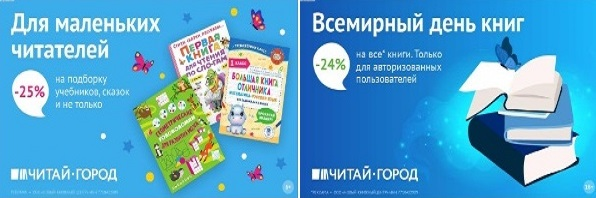 ТОВАРЫ для ХУДОЖНИКОВ и ДИЗАЙНЕРОВ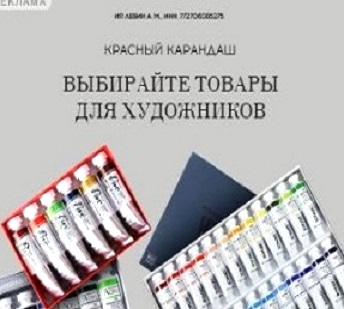 АУДИОЛЕКЦИИ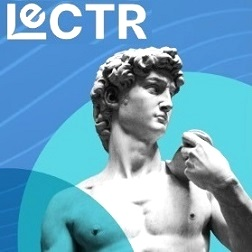 IT-специалисты: ПОВЫШЕНИЕ КВАЛИФИКАЦИИ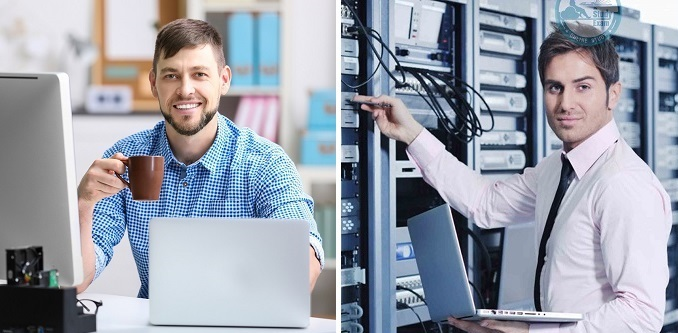 ФИТНЕС на ДОМУ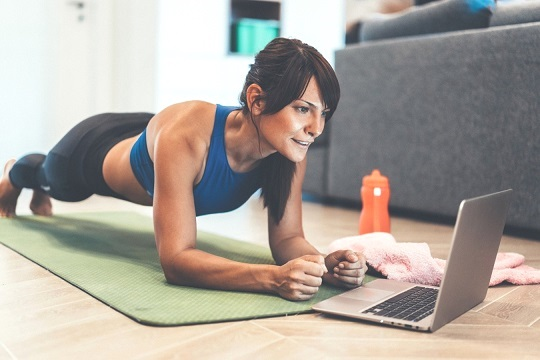 